СРЕДЊА ШКОЛА „КРАЉ ПЕТАР I”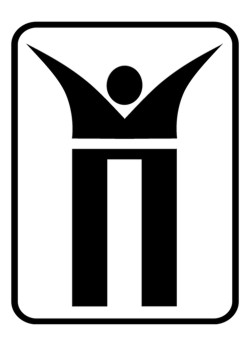 ТОПОЛАГОДИШЊИ  ПЛАН школска 2021/2022.годинаТОПОЛА  2021. ГОДИНE        На основу Члана 119. Закона о основама система образовања и васпитања, (Сл.гласник РС 88/17, 27/18- др. Закони, 10/19) и Статута Средње Школе ,, Краљ Петар I“ у Тополи, Школски одбор је на својој седници одржаној __.09.2021. године усвојио Годишњи план  рада школе. УВОДНЕ НАПОМЕНЕ          Годишњи план рада школе представља оквир рада којим се утврђује време, место, начин и носиоци остваривања образовања и васпитања у току школске године.На основу препоруке Министарства просвете, науке и технолошког развоја и Стручног упутства за организовање и остваривање образовно – васпитног рада у средњој школи у школској 2021/2022. години (бр. 611-00-1762/2021-03 од 25.08.2021.) годишњи план рада школе је прилагођен отежаним условима рада.I   УВОД  1.1    Полазне основе  за израду Годишњег плана  рада  школе Закон о основама система образовања и васпитања (Сл.Гласник РС бр.88/17 27/18- др. Закони, 10/19 и 6/20) Закон о Средњем образовању и васпитању(Службени гласник РС бр.55/2013, 101/2017 и 27/2018 – др. Закон 6/20 и 52/21)План и програм васпитно образовног рада у средњој школи.Правилник о школском календару средње школе за школску 2021/2022.годину (Сл. гласник-Просветни гласник РС бр. 5/2021)Правилник о критеријумима и стандардима за финансирање  установа која обавља делатност средњег образовања и васпитања  (Службени гласник РС   бр.72/15, 84/16, 73/16, 45/18, 106/2020 и 115/2020 )Правилник о организацији и остваривању екскурзије у Средњој школи, објављеног у „Службеном гласнику РС“, бр. 30/19Правилника о педагошкој норми непосредног рада  са ученицима наставника и стручних сарадника ( Службени гласник РС , бр. 1/92, 23/97, 2/2000 и 15/2019)Правилник о протоколу поступања у установи у одговору на насиље, злостављање и занемаривање (Службени гласник РС бр.46/2019 и 104/2020)Школски програм за период од 2018.- 2022.годинеРазвојни план школе / Акциони план јун 2019/јун 2022г.Статута школе члан 47. став 1. тачка 2 Анализа рада  и резултата рада  у предходној школској годиниИзвештаја о раду директора школеСтручно упутство за за организовање и остваривање образовно – васпитног рада у средњој школи у школској 2021/2022. години (бр. 611-00-1762/2021-03 од 25.08.2021.)1.2  Правилник о школском календару Настава и други облици образовно-васпитног рада остварују се у два полугодишта.Прво полугодиште почиње у среду 01. септембра 2021. године, а завршава се у четвртак 30. децембра  2021. године.У другом полугодишту настава почиње у понедељак, 24. јануара 2022. године.Друго полугодиште  завршава се у уторак 21. јуна 2022. године, а за ученике трећег разреда трогодишњег и четвртог разреда четворогодишњег образовања стручних школа у уторак 31. маја 2022. године. За ученике четвртог разреда гимназије настава се завршава у уторак 24. маја 2022. године.Друго полугодиште за ученике I и II разреда трогодишњег, односно I, II и III  разреда четворогодишњег образовања стручних школа, за које је наставним планом и програмом прописана реализација професионалне праксе према индивидуалном плану реализације ове праксе за сваког ученика, завршава се најкасније у петак, 5. августа 2022. године.У току школске године ученици имају јесењи, зимски и летњи распуст. Јесењи распуст је у петак 12. Новембра.Зимски распуст почиње у уторак, 04. јануара 2022. године, а завршава се у петак, 21. јануара 2022. године.Летњи распуст за ученике I, II и III разреда гимназија и четворогодишњих стручних школа и ученике I и II разреда трогодишњих стручних школа почиње у среду 22. јуна и завршава се у среду 31. августа 2022.Обавезни облици образовно-васпитног рада остварују се:У I, II и III разреду гимназије у 37 петодневних наставних седмица, 185 наставних дана, у IV разреду у 33 петодневне наставне седмице, односно 165 наставних дана.У I и II разреду трогодишњег и I, II и III разреду четворогодишњег образовања у 37 петодневних наставих седмица, односно 185 наставних дана.У III разреду трогодишњег и IV разреду четворогодишњег образовања у 34 петодневне наставне седмице, односно 170 наставних дана. У случају када због угрожености безбедности и здравља ученика и запослених није могуће остварити обавезне облике образовно-васпитног рада у пуном броју наставних седмица и наставних дана на годишњем нивоу, могуће је одступањеу броју од 5% од утврђеног броја петодневних наставних седмица, односно наставних дана. У школи се празнују државни и верски празници у складу са Законом о државним и другим празницима у Републици Србији ("Службени гласник РС", бр . 43/01, 101/07 и 92/11).У школи се празнује радно:21.10.2021. - Дан сећања на српске жртве у Другом светском рату;27.01.2022. - Свети Сава - Дан духовности; 22.04.2022. - Дан сећања на жртве холокауста, геноцида и других жртава фашизма у Другом светском рату; 09.05.2022. - Дан победе; 28.06.2022. - Видовдан – спомен на Косовску битку.  Свети Сава и Видовдан се празнују радно, без одржавања наставе а Дан сећања на српске жртве у Другом светском рату, Дан сећања на жртве холокауста, геноцида и других жртава фашизма у Другом светском рату и Дан победе су наставни дани, изузев кад падају у недељу.08. новембар 2021. године обележава се као Дан просветних радника, 21.02.2022. године Међународни дан матерњег језика, 10.04.2022. године дан сећања на Доситеја Обрадовића.Ученици и запослени у школи имају право да не похађају наставу, односно да не раде на први дан крсне славе, на први дан Божића 07.01.2022., за време Васкршњих празника  почев од Великог петка закључно са другим даном Васкрса од 22. до 25. априла 2022.Саопштавање успеха ученика и подела књижица на крају првог полугодишта обавиће се у четвртак, 30. децембра 2021. године.Саопштавање успеха и подела сведочанстава за ученике првог, другог и трећег разреда гимназије, као и првог и другог разреда трогодишњег стручног образовања обавиће се у уторак 28. јуна 2022.	 Саопштавање успеха и подела сведочанстава за ученике првог, другог и трећег разреда четворогодишњег стручног образовања обавиће се у уторак 30. августа 2022. године. Свечана додела диплома обавиће се у понедељак 20. јуна 2021. године.	 Завршни испит за ученике трогодишњег школовања обавиће се 09. и 10. јуна 2022. године, матурски писмени испит из српског језика и књижевности за гимназију 27. маја 2022. године, а матурски писмени испит из страног језика/математике за гимназију 30. маја 2022. године. Матурски писмени испит из српског језика и књижевности за ученике четворогодишњих стручних школа одржаће се 03. јуна 2022. год. Одбрана матурских радова за ученике гимназије обавиће се од 01. до 10. јуна 2022. За образовне профиле: пољопривредни техничар и ветеринарски техничар тест ученика за проверу стручно – теоријских знања обавиће се по распореду добијеном од Министарства, а матурски практични рад  15, 16 и 17. јуна 2021. године.	Датум завршетка првог класификационог периода је  06.11.2021. године. Датум завршетка трећег класификационог периода је 02.04.2022. године. Субота 02.04.2022. је радна, настава се изводи по распореду часова од понедељка.      1.3 Школски календар значајних активности	Септембар:  01.09. Почетак школске године, 08.09. Дан школе;Октобар: 10.10. Ослобођење Тополе, Дан сећања на српске жртве у другом светском рату 21.10., изложба пољопривредних производа и јесењи крос одржаће се у складу са пандемијском ситуацијом.Новембар:  08. новембар - Дан просветних радника;Јануар:  27.01. Прослава Светог Саве,  такмичења  ученика      Фебруар: 15.02. Сретење, Дан државности Републике Србије, такмичења  ученика;Март:  Такмичења  ученика (од школског до републичког)Април: 22.04. Дан сећања на жртве холокауста, геноцида и других жртава фашизма у Другом светском рату, Велики петак, првенство ученика у  одбојци и кошарци (уколико епидемиолошка ситуација буде повољна)Мај: 01. мај - Празник рада, Васкрс, 9.мај Дан победеЈун: 28.06. Видовдан, Саопштавање успеха – подела сведочанстава и књижица.1.4 АКЦИОНИ ПЛАН АКТИВНОСТИ ИЗ РАЗВОЈНОГ ПЛАНА ШКОЛЕ ЗА ШКОЛСКУ 2021/22 ГОДИНУПриоритетне области развоја школе у наредном периоду1.НАСТАВА И УЧЕЊЕ- повећање нивоа знања ученика кроз већу мотивацију за рад на часовима уз  уважавање различитости и претходних постигнућа; подстицање интелектуалне радозналости и слободног изношења мишљења;  јачање одговорности ученика за сопствено напредовање и критичку самопроцену тог напретка2. ПОДРШКА УЧЕНИЦИМА – промоција здравих стилова живота, заштите човекове околине; развијање одговорности за сопствене поступке; помоћ у превазилажењу неуспеха; сарадња са релевантним институцијамаЦИЉЕВИ,  ЗАДАЦИ  И  АКТИВНОСТИСтратешки  циљеви,  Задаци  и  Активности  у  оквиру  Приоритетних  области МОНИТОРИНГ   РАЗВОЈНОГ   ПЛАНА  ШКОЛЕАктивности од 4 до 15 су детаљније разрађене у самом Годишњем плану рада школе за школску 2021/22.годину.Све активности из РПШа се реализују уз максимално поштовање мера заштите због ситуације са короном.Акривности које су подразумевале велики број људи у мањем простору се одлажу док траје критична ситуација са короном. Такође се екскурзије одлажу и путовања већег броја људи. План свих активности подлеже измени сходно здравственој ситуацији свих актера и њиховим могућностима,Требало би што већи број часова реализовати у природи а не у учионицама због короне и смањења опасности од ширења вируса. .Ваннаставне активности реализовати  са мањим бројем ученика, комбинацијом кроз већи број група или активностима које се могу организовати онлине као што су изборни садржаји.Избегавати групни спорт као и активности хора и друге активности где су деца збијена и у малом простору.Поштовати мере заштите од короне.Едуковати и ученике и запослене и родитеље о ковиду и заштити од вируса.Почетком 2022 године приступити активностима везаним за израду новог Развојног плана школе.Актив за развојно планирање	                                                                                 Лидија ЂокићII УСЛОВИ ЗА ОСТВАРИВАЊE  ОБРАЗОВНО ВАСПИТНОГ РАДАСредња школа „Краљ Петар I" у Тополи настала је на темељима школе за квалификоване раднике основане педесетих година. Од тих давних година па до сада у овој школи су се школовали ученици по разним наставним плановима и програмима јер је било више реформи. Од 1964. године школа ради као Гимназија и као школа ученика у привреди да би се затим седамдесетих година ујединила у Образовно-васпитни центар „Милић Радовановић". Образовно-васпитни центар се развио у школу која је сваке године уписивала око 800 ученика. Техничка школа „Милић Радовaновић" је правни наследник Образовно-васпитног  центра "Милић Радовановић". Од 1996.године носи назив Техничка школа „Милић Радовановић“, а од 2004. године школа носи назив Средња школа „Краљ Петар I". Школа је образовно-васпитна установа која обавља делатност средњег образовања и васпитања ученика за занимања од три и четири године учења.Основна делатност школе остварује се на основу планова и програма образовно-васпитног рада за занимања за подручја рада: машинство и обрада метала,  текстилство и кожарство, пољопривреда производња и прерада хране и Гимназија друштвено-језичког смера и Гимназија Општег типа.Школа има запажене резултате у школовању кадрова за привреду општине Топола и шире и у припремању омладине за даље школовање на факултетима.Постигнути резултати у даљем периоду обавезују раднике школе да на пољу образовања и васпитања користе савремене методе у настави и организовању образовно-васпитног процеса, потврде стечени углед и оправдају очекивања друштва.У протеклој школској години ученици школе су имали изванредне резултате у готово свим областима школског рада и живота. Школа је потпуно отворена према друштвеној средини и остварује врло успешну сарадњу са  друштвеним и приватним предузећима.У концепцији даљег развоја школе као образовно-васпитне установе посебна пажња поклониће се оживотворењу Закона о средњој школи. То ће се постићи чвршћим повезивањем и сарадњом школе са друштвеним и приватним предузећима и установама у циљу бољег припремања кадрова за укључивање у рад преко практичне наставе и друштвено-корисног рада ученика, увођењем нових метода рада са ученицима, интензификацијом, рационализацијом и индивидуализацијом наставе, општој бризи за стандард ученика и укључивањем ученика у све послове школе.Основна орјентација и концепција Годишњег плана  школе проистиче из Закона о средњој школи. Из овог проистичу свакодневни задаци:          - Рад на стручном усавршавању наставника,          - Увођење нових метода рада у наставни процес,          - Опремање кабинета и радионица новим училима и машинама,          - Oбезбеђивање потребних услова за наставу за подручје рада пољопривредни  и  ветринарски техничар,          - Укључивање у програме развоја општине,          - Јачање веза и сарадње са друштвеним и приватним  предузећима,          - Боља организованост теоријске и практичне наставе и других облика              образовно-васпитног рада.2.1   Услови радаУслови рада посматрани кроз три битна аспекта: опремљеност и школски простор кадровски услови и састави одељењских заједница су полазна основа програмирања образовно-васпитног рада.Школа располаже са преко 3600 m² простора и објектима за пољопривредну струку, потребним бројем учионица, фискултурном салом и осталим додатним просторијама. Модерну наставу омогућују кабинети за физику, хемију, биологију, рачунарство и информатику, српски језик, пољопривреду и добро опремљена библиотека са књигама. 	На пословима и радним задацима организације и координације рада, пословима теоријске наставе, практичне наставе, пословима администрације, помоћно - техничким пословима у школској 2021/2022. години у школи радиће 82  радника.2.1.1 Структура радника према годинама радног искуства2.1.2 Настава и опремаВажан предуслов за квалитетан образовно-васпитни рад је опремљеност школе. Опремљеност школе у овом тренутку изгледа овако:2.2 Унапређење образовно-васпитног рада Ради осавремењивања образовно-васпитног рада и његовог организовања на основама савремених достигнућа и педагошкој теорији и пракси биће стална активност стручно-педагошких органа. Основни проблемски задаци образовно-васпитног рада у школи биће:Уредно и темељно припремање наставника за наставу и писање педагошки разрађених припрема за часове.Оспособљавање постојећих кабинета за што боље и рационалније коришћење.Опремање кабинета савременим наставним средствима .Биће подстицана рационализација у настави употребом аудио-визуелних средстава, рачунара и уопште увођењем што разноврснијих средстава.Посебна пажња ће се поклонити стручном, педагошком, психолошком и дидактичко-методичком усавршавању наставника.Упознавање са савременим облицима организације наставног часа.Одржавање огледних часова од стране истакнутих наставника.Интензивирање инструктивно-педагошког рада и повећање квалитета наставе кроз реализацију плана активности из развојног планирања и самовредновања Унапређивање инструктивно-педагошког рада наставника кроз међусобну посету часова и размену искустава, као и кроз посету директора и стручне службеРади објективног оцењивања од стране наставника радиће се на уједначавању критеријума оцењивања ученика.Благовремено предузимање мера за организовање додатне, допунске и других облика образовно-васпитног рада.Прилагођавање наставног материјала, предвиђеног времена  и пажње индивидуалним карактеристикама сваког ученика и њиховим образовно-васпитним потребамаРазвијање способности код ученика да себи  постављају циљеве у учењуОспособљавање ученика  да процењују сопсвени  напредак и напредак других ученикаБиће посебно посвећена пажња васпитној компоненти у наставном процесу.Развијање код ученика кроз наставне предмете и ваннаставне активности културних, хигијенских и друштвено-моралних навика.Васпитање културног понашања односа према школској имовини и васпитање другарства и пријатељства.  2.3  Стручно  и педагошко усавршавање наставника стручних сарадникаПрофесионални развој је сложен процес који подразумева стално развијање компетенција наставника, васпитача и стручног сарадника ради квалитетнијег обављања посла и унапређивања развоја ученика и нивоа постигнућа ученика. Наставник, васпитач и стручни сарадник дужан је да се стално стручно усавршава ради успешнијег остваривања и унапређивања образовно-васпитног рада и стицања, односно унапређивања компетенција потребних за рад, у складу са општим принципима и за постизање циљева образовања  васпитања и стандарда постигнућа.Стручно усавршавање наставника, васпитача и стручних сарадника установа планира у складу са потребама и приоритетима образовања и васпитања деце и ученика, приоритетним областима које утврђује министар надлежан за послове образовања  и на основу сагледавања нивоа развијености свих компетенција за професију наставника, васпитача и стручног сарадника у установи. Потребе и приоритете стручног усавршавања установа планира на основу исказаних личних планова професионалног развоја наставника, васпитача и стручних сарадника, резултата самовредновања и вредновања квалитета рада установе, извештаја о остварености стандарда постигнућа, задовољства ученика и родитеља, односно старатеља деце и ученика и других показатеља квалитета образовно-васпитног рада.Приоритетне области стручног усавршавања од значаја за развој образовања и васпитања јесу:насиља, злостављања и занемаривања;превенција дискриминације;инклузија деце и ученика са сметњама у развоју и из друштвено маргинализованих група;комуникацијске вештине;учење да се учи и развијање мотивације за учење;јачање професионалних капацитета запослених, нарочито у области иновативних метода наставе и управљања одељењем; сарадња са родитељима, ученицима и ученичким парламентима;информационо-комуникационе технологије.Лични план професионалног развоја наставника, васпитача и стручног сарадника сачињава се на основу самопроцене нивоа развијености свих компетенција за професију наставника, васпитача и стручног сарадника (у даљем тексту: компетенције). Компетенције наставника се односе на:1. К1 – компетенције за наставну област, предмет и методику наставе2. К2 – компетенције за поучавање и учење3. К3 – компетенције за подршку развоју личности ученика4. К4 – компетенције за комуникацију и сарадњу.Стално стручно усавршавање наставника, васпитача и стручних сарадника остварује се активностима које:1.  предузима школа у оквиру својих развојних активности, и то:(1) извођењем угледних часова, односно активности са дискусијом и анализом;(2) излагањем на састанцима стручних органа и тела које се односи на савладан програм стручног усавршавања или други облик стручног усавршавања ван установе, приказ књиге, приручника, дидактичког материјала, стручног чланка, различите врсте истраживања, студијско путовање и стручну посету и др. са обавезном дискусијом и анализом; (3) остваривањем:- истраживања (научна, акциона, аd hoc и др.);- пројекта образовно-васпитног карактера у школи; - програма од националног значаја у школи; - програма огледа, модел центар;- облика стручног усавршавања који је припремљен и остварен у установи у складу са потребама запослених;2.  се спроводе по одобреним програмима обука и стручних скупова и то кроз:(1) програме обука;(2) стручне скупове; (3) летње и зимске школе;(4) стручна и студијска путовања; 3. остварују високошколскe установe на основу акредитованих програма у оквиру целоживотног учењa; 4. се организују на међународном нивоу, а од значаја су за образовање и васпитање, односно учешћем на међународним семинарима и скуповима; 5. предузима наставник, васпитач и стручни сарадник у складу са личним планом професионалног развоја.Стручно усавршавање јесте обавезна активност наставника, васпитача и стручног сарадника утврђена педагошком нормом, у оквиру 40-часовне радне недеље.За стручно усавршавање наставник, васпитач и стручни сарадник има право на плаћено одсуство у складу са Законом о основама система образовања и васпитања.Облици сталног стручног усавршавањаОблици сталног стручног усавршавања наставника, васпитача и стручног сарадника, а које надлежни орган или организација одобри по утврђеној процедури, јесу:1) програми сталног стручног усавршавања који се остварују извођењем обуке;2) акредитовани програми високошколских установа као облика целоживотног учења;3) стручни скупови:(1) конгрес;(2) сабор, сусрети и дани;(3) конференција;(4) саветовање;(5) симпозијум; (6) округли сто;(7) трибина;4) летње и зимске школе; 5) стручна и студијска путовања (посета историјским, кулурним и образовним институцијама) Облици сталног стручног усавршавања остварују се, односно организују се као домаћи или међународни. Летње и зимске школеЛетње и зимске школе су облик стручног усавршавања који је усмерен на размену различитих искустава у подучавању и учењу и по правилу траје дуже од три дана. Стручна и студијска путовањаСтручно путовање, јесте путовање организовано у земљи или иностранству ради унапређивања знања и искуства у оквиру струке, односно професије наставника, васпитача и стручног сарадника.Студијско путовање, у смислу овог правилника, јесте путовање организовано у земљи или иностранству ради стицања увида и унапређивања знања и искуства у оквиру области, теме, односно активности везане за конкретни посао наставника, васпитача и стручног сарадника.Наставник, васпитач и стручни сарадник подноси извештај школи која га је упутила на стручно или студијско путовање.Праћење остваривања стручног усавршавања наставника , васпитача и стручних сарадникаНаставник, васпитач и стручни сарадник у поступку самовредновања и планирања свог стручног усавршавања и професионалног развоја примењује стандарде компетенција. Наставник, васпитач и стручни сарадник систематично прати, анализира и вреднује свој образовно-васпитни рад, развој компетенција, своје напредовање и професионални развој и чува у одређеном облику најважније примере из своје праксе, примере примене наученог током стручног усавршавања, лични план професионалног развоја (у даљем тексту: портфолио).Наставник, васпитач и стручни сарадник на захтев директора, стручног сарадника, просветног саветника и саветника - спољног сарадника, даје на увид свој портфолио професионалног развоја.Установа:1) прати остваривање плана свих облика стручног усавршавања наставника, васпитача и стручних сарадника;2) води евиденцију, односно базу података о професионалном статусу и стручном усавршавању наставника, васпитача и стручног сарадника; 3) вреднује утицај стручног усавршавања на развој и постигнућа деце и ученика;4) анализира резултате самовредновања, спољашњег вредновања рада установе у односу на добити стручног усавршавања;5) прати задовољство ученика и родитеља, односно старатеља деце и ученика;6) предузима мере за унапређивање компетенција наставника, васпитача и стручног сарадника према утврђеним потребама;7) предузима мере за унапређивање компетенција наставника, васпитача и стручног сарадника планирањем додатног стручног усавршавања.Евиденцију о стручном усавршавању и професионалном развоју чува установа у досијеу наставника, васпитача и стручног сарадника.Податке о стручном усавршавању уноси установа у базу података и доставља их Министарству за јединствени информациони систем просвете сваке школске, односно радне године, а након усвајања извештаја о стручном усавршавању. Обавезно стручно усавршавање наставника, васпитача и стручних сарадникаНаставник, васпитач и стручни сарадник у оквиру норме непосредног рада са децом и ученицима и других облика рада дужан је да се стално стручно усавршава ради успешнијег остваривања и унапређивања образовно-васпитног рада и стицања, односно унапређивања компетенција потребних за рад, у складу са општим принципима и за постизање циљева образовања  васпитања и стандарда постигнућа.У оквиру пуног радног времена наставник, васпитач и стручни сарадник има 64 сати годишње различитих облика стручног усавршавања, од чега је 20 сати право на плаћено одсуство из установе ради похађања одобрених програма и стручних скупова, а 44 сати стручног усавршавања које предузима установа у оквиру својих развојних активности.У реализацији програма усавршавања наставног кадра школа ће користити програме стручног усавршавања дате у Каталогу програма стручног усавршавања запослених у образовању за школску 2021/2022. годину издатог и одобреног од Завода за унапређење образовања и васпитања. Избор програма стручног усавршавања вршиће се на основу анализе потреба, анализе упитника за процену личних компетенција наставника, резултата самовредновања и планираних развојних циљева.План стручног усавршавања наставника  2.4 Припремање наставника за непосредан рад са ученицима   Припреме наставника су : 1. Стручна припрема наставника односи се на детаљно познавање садржаја који ће се у настави излагати и са ученицима обрађивати. Припремање наставника у овој етапи осигурава апсолутно познавање наставног садржаја које ће ученицима излагати. А приликом припреме за час наставник може користити различите облике стручне литературе. 2. Педагошка припрема наставника за час представља најефикаснији начин у обрађивању наставног садржаја. Ту се намеће читав комплекс дидактичких поступака које треба користити у зависности од циља и задатка часа, правилног тока излагања, избора наставних средстава и помагала за рад, метода и облика рада, као и припремање задатака за самостални рад ученика. 3. Организацијска и материјално техничка припрема односи се на предрадње наставника ради остваривања повољних објективних услова за нормално извођење наставног рада. 4. Психолошком припремом треба да се савладају неугодна узбуђења за предстојећи рад и створи општа сигурност. 5. Техничка припремања наставника подразумевају припрему наставника и са техничке тачке гледишта у циљу примене различитих техничких поступака како би настава била што квалитетнија, коришћење ППТ презентација, мапа, квизова, итд. Поред наведених фаза у процесу припремања наставника за непосредан рад са ученицима, новонастала епидемиолошка ситуација пред наставнике ставља нови изазов у припремању наставе. Приликом припремања за наставу и учење у школи кроз непосредан рад наставници припреме израђују у дигиталном облику, како би се оне могле користити и у моделу наставе и учења на даљину.2.5  Успостављање организоване сарадње са институцијама друштвене срединеРади остваривања васпитних циљева неопходна је свестрана, континуирана и активна сарадња школе и друштвене средине.У реализацији спортских активности ученици могу да се укључују у клубове (фудбалске, рукометне, одбојкашке, кошаркашке и др.) у којима у оквиру свог слободног времена тренирају спортске дисциплине за које су посебно заинтересовани. Сарадња школе и ових клубова мора бити стална и програмирана. Бављење спортским активностима не може да се реализује на штету школског успеха. Посебно треба водити рачуна о чињеници да спорт мотивише однос према позитивним личним вредностима младих и да ове активности представљају усмеравање енергије на спортске активности. Захтеви спортских клубова који се односе на забрану пушења, конзумирање алкохола, дроге и понашања у складу са друштвеним нормама представља значајну компоненту изграђивања правилног односа младих према позитивним вредностима и пожељном стилу живота. Спорт захтева већи степен самоконтроле и далеко већу дисциплину у односу на учење и бављење спортом, а то тражи и веће физичке и духовне напоре младих. Значајно је да спорт у школи пружа велике могућности  за организовано бављење младих различитим спортским дисциплинама које стварају спортски морал и позитивне особине младих.	Ученици који желе да се баве програмима културе и истраживањима изван школе укључују се у разне активности клубова, удружења, сликарских колонија, музичких удружења, интересних група и других организационих форми које код младих талентованих личности помажу да се оствари посебна склоност ка уметности или уметничком стваралаштву.	Код непожељних понашања ученика која се огледају у бежању са наставе, смањеним ефектима образовно-васпитног рада, употреби психоактивних супстанци, школа непосредно остварује сарадњу са родитељима. 	Са службом социјалне заштите школа успоставља посебну сарадњу кад су у питању ученици из ризичних средина, кад се ради о деци из непотпуних породица, разведених бракова, породица алкохоличара или болесних родитеља. Социјална заштита омогућава не само социјални третман ученика већ и материјално помаже породици да превазиђе финансијске тешкоће.	Само остваривање задатака школе у културном и јавном животу средине зависи од развијености средине и материјалних и других могућности школе.	Учествујући у свим овим активностима и институцијама у граду наши ученици и сами доприносе богаћењу културног и друштвеног живота своје средине.	Наша школа ће се непосредно укључити у све активности и програме градске библиотеке, Центра за културу  као и у све спортске клубове у Тополи: одбојкашки, рукометни и фудбалски клуб “Карађорђе”.	Наши ученици се традиционално одазивају у акцији сакупљања летине а нарочито смо се истакли у добровољном давању крви.У циљу што бољег успостављања сарадње школе са локалном самоуправом, школа ће и ове школске године наставити сарадњу са многим институцијама и организацијама у средини у којој се налази школа, али и сарадњу са институцијама Општине Топола. Сарадња се одвија са следећим институцијама:Осмогодишњим школамаСУП- ом ТополаПредставницима локалне самоуправеЈКП –ом у ТополиШколском управом у КрагујевцуЗадужбина „Краљ Петар I“( сарадња у организацији културних и верских догађаја ) Дом здравља „Свети Ђорђе“ Топола (трибине на теме здравства, хигијене, контрацепције...)Црвени крст, Топола (волонтерски рад ученика средње школе при Црвеном  крсту, донације социјлано угроженим ученицима) Канцеларија за младе (организација спортских и културних дешавањаКултурни центар, Топола (организација културних дешавања)Библиотека, Топола (организација културних дешавања)Центар за социјални рад (заједнички рад на подршци деци која долазе из  социјално угрожених  породица)Центар за породични смештај и усвојење КрагујевацСпортски савез општине Топола (организација спортских манифестација, промоција спорта)Национална служба за запошљавање  (сарадња у одабиру образовних профила која су   потребна на тржишту , организовање обука за потребе послодаваца и друго)УГ„ Загрљај“ (партнерства у изради пројеката , волонтерски рад и  организација  културних  манифестација)Туристичка организација,  Топола (сарадња  у организацији Опленачке бербе, промоцији  Тополе као туристичке дестинације и средње школе )Локални медији ФМ радио и ОП-ТОП радиоКУД „Опленац“ (организација културних догађаја и заједнички наступи)Сарадња са винаријама у општини за потребе пољопривредне струке а пре свих виноградар – винар занимањаУдружња сточара, воћара, винара шумадијског региона (стручна сарадња и организација предвања)Сарадња са привредним субјектима (ливнице, винарије, модне куће, СЗР и друго)2.6 План сарадње са родитељима	Сарадња породице и школе је врло значајан чинилац у раду васпитно-образовних институција. На релацији школа-породица решавају се бројни проблеми наставно-васпитног рада и остварује се међусобно поверење наставника и родитеља. Континуирана интеракција наставника и стручних сарадника са једне, и родитеља ученика са друге стране, има и превентивну улогу. Надаље, ова сарадња је од пресудног значаја код ученика који врше повреду правила понашања у школи, ученика који имају различите тешкоће у учењу, развоју или понашању, и код ученика који се школују по индивидуализованој настави. У току ове школске године сарадња са родитељима ће се одвијати путем родитељских састанака као и путем индивидуалних консултација са појединим родитељима. Због тренутне епидемиолошке ситуације и препоруке да се избегавају сувишна окупљања, родитељски састанци ће бити организовани након завршетка наставе. Индивидуалне консултације и разговори одељењских старешина са родитељима ће се обављати у договореном термину након завршетка наставе. Педагошко-психолошка служба обављаће индивидуални саветодавни рад са родитељима кад год се укаже потреба за тим у току школске године. Састанци са родитељимаПоред редовних родитељских састанака, уколико се укаже потреба, организоваће се и ванредни родитељски састанци за поједина одељења - разреде у току школске 2021/2022. године.Родитељским састанцима може присуствовати директор, помоћник директора, педагог, психолог, организатор практичне наставе, предметни наставници или ученици, уколико постоји потреба за тим.Индивидуални састанциНа огласној табли за родитеље налазиће се распоред индивидуалних састанака одељењског старешине са родитељима.Са учеником који врши повреду правила понашања или се не придржава одлука директора и органа школе, неоправдано изостане са наставе 5 часова, односно који својим понашањем угрожава друге у остваривању њихових права, појачава се васпитни рад уз учешће родитеља, односно старатеља и то стручним радом одељењског старешине, психолога, педагога и посебних тимова, а када је неопходно и са установама социјалне и здравствене заштите, а све у циљу промене понашања ученика.Програм сарадње са родитељимаПоред редовних родитељских састанака одвијаће се и следеће активности:2.7 Организација образовно – васпитног рада школеУслед новонастале ситуације на територији Републике Србије узроковане епидемијом вируса COVID – 19 од марта 2020. године, настава у Средњој школи „Краљ Петар I“ у Тополи биће организована и реализована у посебним условима уз поштовање свих предвиђених мера заштите прописаних од стране Министарства просвете, науке и технолошког развоја и Министарства здравља.За остваривање образовно – васпитног радау средњим школама у школској 2021/22. години планирају се три модела:I  модел – настава и учење у школи кроз непосредан рад;II модел – комбиновање наставе и учења у школи и на даљину;III модел – Настава и учење на даљину.Образовно – васпитни рад реализује се у складу са Посебним програмом који предвиђа да се у случају непосредне ратне опасности, ратног стања, ванредног стања или других ванредних околности, дозвољава одступање до 20% од прописаног плана и програма наставе и учења.Настава се реализује свакодневно кроз непосредни образовно-васпитни рад и уз додатну подршку преко платформе google classroom. Због великог броја обавезних наставних предмета у средњој школи један део наставе ће бити реализован преко поменуте платформе.2.7.1 Модели реализације наставе и учења у школској 2021/2022Настава и учење у школи кроз непосредан рад – I моделОстваривање наставе и учења кроз непосредни рад у школи је приоритетни модел организације рад средњих школа. Календар образовно – васпитног рада прописује динамику реализације а планови и програми наставе и учења исходе учења и стандарде квалификација образовних профила. Сви ученици присуствују истовремено свим облицима образовно – васптиног рада у школи. Организацију рада и распоред часова треба прилагодити тако да се смање ризици уношења и преношења вируса.Добра организација дневних активности треба да смањи флуктуацију ученика и запослених у ходницима и заједничким просторијама школских објеката. Као и у претходној школској години треба примењивати све мере које се односе на чишћење и дезинфекцију свих површиа а посебно оних које су фреквентно коришћене, јер се на тај начин обезбеђује висока епидемиолошка безбедност школе.Комбиновање наставе и учења у школи и на даљину – II  моделНастава у средњим школама се реализује по II моделу комбиновањем наставе и учења на даљину са непосредним радом у школи, што, између осталог, подразумева следеће:Ученици у одељењима која имају преко 16 ученика деле се у две групе;Уколико је број ученика у одељењу мањи од 16 сви облици образовно – васпитног рада реализују се без поделе на групе непосредним радом у школи;Непосредан образовно – васпитни рад у школи се организује по групама на следећи начин : једне недеље прва група понедељком, средом и петком а друга уторком и четвртком. Наредне недеље групе присуствују непосредно настави по обрнутом распореду;Оцењивање ученика по овом моделу наставе се реализује када су ученици у школи, уважавајући све принципе оцењивања;Ученици једне групе, када имају наставу у школи присуствују свим часовима по утврђеном распореду;Часови трају по 45 минута;Чишћење и дезинфекција простора врши се након завршетка наставе;Уколико услови дозвољавају треба тежити да, када немају непосредан образовно – васпитни рад у школи, ученици прате часове у реалном времену, преко изабраног система за управљање учењем или путем других електронских канала комуникације;У реализацију појединих часова, уколико постоји потреба, укључени су и стручни сарадници;Приликом припремања за наставу и учење у школи кроз непосредан рад наставници припреме израђују у дигиталном облику, како би се оне могле користити и у моделу наставе и учења на даљину. Наставне садржаје ученицима достављати унапред или током њиховог боравка на непосредној настави;Стручна већа заједнички припремају и деле наставне садржаје;Подршка настави и учењу обезбеђена је путем снимљених видео часова који су доступни за коришћење на порталу за онлајн наставу Моја школа, као и на порталу РТС Планета.Настава и учење на даљину – III моделНастава и учење на даљину је посебан облик образовно – васпитног рада којим ученици стичу образовање на начин који обезбеђује остваривање прописаних циљева, исхода и стандарда постигнућа односно стандарда квалификације, тако што програм наставе и учења у целини или један део остварује коришћењем савремене информационо – комуникационе технолигије за учење, без непосредног боравка у школи. Овај облик наставе се примењује када се настава и учење у школи кроз непосредан рад не реализује у циљу очувања безбедности и здравља ученика, наставника и осталих запослених. Час по моделу наставе и учења на даљину траје 45 минута.Настава и учење на даљину се може примењивати и у случају када одређени број ученика школе, из разлога који се тичу безбедности и здравља, није у прилици да присуствује редовној настави у школи.По овом моделу за реализацију наставе и учења на даљину користи се Google classroom.Подршка настави и учењу обезбеђена је путем снимљених видео часова који су доступни за коришћење на порталу за онлајн наставу Моја школа, као и на порталу РТС Планета.Школа обавештава родитеље о свакој промени модела наставе.Ученици ће бити распоређени по одељењима, свако одељење је распоређено у своју учионицу. Настава се реализује у преподневној смени и траје до 14:05. Дужина трајања часа је 45 минута, а између часова су предвиђени дужи и краћи одмори због проветравања учионица и дезинфекције простора у којима се ученици налазе. Свакодневно ће се спроводити комплетна дезинфекција простора након завршетка наставе и у току наставе док су ученици на часовима биће одрађивана дезинфекција и чишћење ходника, хола школе, тоалета, школског дворишта.У школи су у функцији 18 учионица за реализацију редовне наставе као и два кабинета информатике које ће ученици користити према распореду и који ће бити дезинфиковани након сваког коришћења. На располагању су нам и две радионице за реализацију практичне наставе из подручја машинства. На школској економији су у функцији две просторије у којој ће бити реализована практична настава за ученике пољопривредног и ветеринарског смера. На свим учионицама је означено које одељење ће је користити..На свим видним местима у школи, на улазним вратима, у ходницима и испред тоалета истакнута су упутства о понашању ученика за време боравка у школи, као и упутство за правилну дезинфекцију руку. Ученици ће у школу улазити на ученички улаз где је постављена дезо баријера и где ће задужено лице спроводити дезинфекцију руку и проверавати поштовање препоручених мера – ношење маске и одржавање препоручене дистанце. Наставници ће улазити на главни школски улаз. На сваком улазу су постављени дозери и дезо баријере. Такође, у свим тоалетима су постављени дозери, течни сапун, убруси. Док трају часови у ходницима ће бити помоћни радници који ће контролисати ученике и коришћење дезинфекционих средстава. За време великог одмора ученици могу напустити школу, а по повратку обавезна је поновна дезинфекција обуће и руку сваког ученика.Часови почињу у осам часова, велики одмор је након другог часа у трајању од 20 минута. Све учионице ће бити проветраване током одмора и после завршене наставе. Непосредан рад са ученицима се одвија до 14:05 када се завршава седми час. Претчас и осми час се реализују преко платформе за учење.Распоредом дежурства је предвиђено да и у школској згради и у школском дворишту постоје дежурни наставници задужени за праћење поштовања препоручених мера. Часови физичког и здравственог васпитања ће бити организовани у школском дворишту, на школским теренима, на отвореном простору докле год временски услови то дозвољавају, поштујући препоруку да ученици одржавају дистанцу, да се не реализују садржаји колективних спортова већ само индивидуални спортови и елементи колективних спортова.        Одељења и ученициОдељења се организују за следећа подручја рада и образовне профиле:2.8 Ученици по разредима 2.9 Ученици по подручјима рада и образовним профилима2.10 Ванредни ученици2.11 Подела одељењских старешинстава2.12 Недељни и годишњи број часова по предметима и струкама2.12.1 Машинство и обрада метала2.12.2 Пољопривреда производња и прерада хране-пољопривредни техничар2.12.3 Пољопривреда производња и прерада хране-ветеринарски техничар2.12.4 ГимназијаДруштвено –језички и Општи смер2.13 Подела предмета на наставнике ( табела у прилогу )III НАСТАВНЕ АКТИВНОСТИ 3.1   Редовна наставаРедовна настава је обавезни облик  образовно-васпитног рада и чине је : теоријска настава, практична настава и вежбе-одређени планом и програмом Републике Србије а изводе се према  распореду рада школе. Редовна настава ће се у школској 2021/22. реализовати по три модела на основу Стручног упутства за организовање и реализовање образовно-васпитног рада у средњој школи. Избор модела зависи од пандемијске ситуације и препорука Тима за праћење и координисање примене превентивних мера у раду школа. О свакој промени модела реализације наставе, школа је дужна да обавести родитеље ученика.У случају преласка на други или трећи модел организације наставе, као подршку учењу наставници ће користити Google classroom и Google meet, као и часове који су доступни на порталу Моја школа, ао и на порталу РТС Планета.3.2    Допунска и припремна наставаНа основу препорука Министарства и Стручног упутства за организовање и остваривање наставе у отежаним условима допунска и припремна настава ће се изводити преко платформе за учење на даљину Google classroom.Допунска настава ће се организовати за ученике који у савлађивању наставних програма имају тешкоћа и не постижу задовољавајуће резултате. На предлог предметног наставника Одељењско веће ће одредити предмете и ученике за допунску наставу. Циљ допунског рада је омогућавање ученицима који заостају у савлађивању образовно-васпитног садржаја да се лакше укључују у редовни образовно-васпитни процес.           Задаци допунске наставе су ближе одређивање  програмских садржаја  у којима ученици не постижу добре резултате.          Предметни наставници ће планирати наставне садржаје, облике и методе рада и прилагодити их тренутним условима рада. Садржаји су идентични прописаном наставном плану и програму. Избор, ширина и дубина обраде, као и дидактичко - методички поступци у овим облицима рада су под утицајем индивидуалних карактеристика ученика укључених у допунски рад. Допунска настава ће бити унета у дневник осталих облика рада и распоред часова.          Припремна настава се остварује за ученике који полажу разредни или поправни испит и за ванредне ученике. 3.3  Додатна настава          Додатни рад остварује се за ученике који постижу изузетне резултате и показују интересовања за продубљивање знања из одређеног предмета.           На предлог Одељењских већа и предметног наставника Наставничко веће ће донети одлуку за предмете из којих ће се држати додатна настава као и ученике за које ће се организовати додатна настава. Додатна настава биће унета у дневнике рада и распоред часова.Додатна настава, као и допунска и припремна биће реализоване преко платформе за учење на даљину.   3.4 Изборна настава	Изборни предмети су Верска настава и Грађанско васпитање, као и други страни језик за ученике гимназије. Ученик је обавезан да приликом уписа у први разред школе изабере један од предмета. Предмет који је ученик изабрао обавезан је за ученика у тој школској години. Ученик наставља да изучава језик који је изучавао у основној школи. За ученике првог и другог разреда гимназије уводе се два нова обавезна изборна програма са листе обавезних изборних програма. У школској 2021/2022. години ученицима су понуђена четири изборна програма:Језик, медији и култура;Здравље и спорт;Уметност и дизајн;Примењене науке.Ученицима трећег и четвртог разреда гимназије нуде се четири изборна програма од којих они бирају два. Ове школске године ученицима трећег и четвртог разреда понуђени су следећи изборни програми:Основи геополитике;Економија и бизнис;Религије и цивилизације;Савремене технолигије.Према препоруци Министарства изборни програми за гимназију ће се у школској 2021/22. години реализовати преко платформе за учење на даљину.Грађанско васпитање –Верска наставаИзборни предмети за гимназије:Изборни предмети према образовним профилима за пољопривредног  и  ветеринарског техничара :3.5 Факултативна наставаФакултативни облици образовно - васпитног рада су: настава језика националне мањине са елементима националне културе, другог, односно трећег страног језика и предмета потребних за даље школовње, стручно оспособљавање или развој ученика и ваннаставни облици – хор, оркестар, позориште, екскурзија, културно-уметничке, техничке, проналазачке, хуманитарне, спортско-рекреативне и друге активности.Факултативни облици образовно-васпитног рада обавезни су за ученике који се за њих определе. Факултативни облици наставе се реализују преко платформе за учење на даљину док се не стекну услови за нормално извођење наставе.3.6 План инклузивног образовања и васпитањаИнклузивно образовање подразумева обавезу школе да обезбеди квалитетно образовање свој деци, без обзира на њихове различитости. Инклузивно образовање се одређује као процес излажења у сусрет потребама ученика у оквиру редовног образовног система, коришћењем свих расположивих средстава како би се створиле могућности да деца уче и припреме се за живот. Комплетна интеграција предвиђа да сви ученици иду у исти разред, имају исте учионице и имају исте наставнике.  Индивидуални приступ инклузивне наставе уважава потребе појединачног детета и пружа једнаке шансе, подржава различитости и подстиче сарадњу. На основу члана 77. Закона о основама система образовања и васпитања школа је дужна да ученицима којима је услед социјалне ускраћености, сметњи у развоју, инвалидитета и других разлога потребна додатна подршка у образовању и васпитању, обезбеди отклањање физичких и комуникацијских препрека и донесе индивидуални образовни план.Индивидуални образовни пла (ИОП) је посебан документ којим се планира додатна подршка у образовању и васпитању за одређеног ученика, у складу са његовим могућностима и способностима. ИОП се израђује на основу претходно реализованих и евидентираних мера индивидуализације и израђеног педагошког профила ученика.  ИОП може бити заснован на:прилагођавању начина рада, као и услова у којима се изводи образовно-васпитни рад (ИОП1)прилагођавању и измени садржаја образовно-васпитног рада, исхода и стандарда постигнућа (ИОП2)обогаћивању и проширивању садржаја образовно-васпитног рада за ученика са изузетним способностимаЦиљ индивидуалног образовног плана јесте постизање оптималног укључивања детета и ученика у редован образовно-васпитни рад и његово осамостаљивање у вршњачком колективу.У школској 2021./2022. години реализоваће се инклузивна настава и креирати   индивидуални образовни планови за ученике којима је потребна додатна подршка у образовању и васпитању. 	Индивидуални образовни план доноси педагошки колегијум на предлог стручног тима за инклузивно образовање. Тим у школи чини одељењски старешина и предметни наставници, стручни сараданик школе, родитељ, односно старатељ, а по потреби педагошки асистент и стручњак ван установе, на предлог родитеља.Родитељ, односно старатељ даје сагласност за спровођење индивидуалног образовног плана.	Индивидуални образовни план доноси се и вреднује тромесечно у првој години уписа у установу, а у свим наредним годинама на почетку сваког полугодишта према правилнику Министарства Републике Србије.Наставник при планирању свог рада у одељењу усклађује свој план са индивидуалним образовним планом ученика.План рада тима за инклузивно образовање школске 2021/2022.IV ВАННАСТАВНЕ АКТИВНОСТИ   4.1 План ваннаставних активности	Принцип добровољности огледа се у самосталном опредељивању ученика за оне облике делатности које највише одговарају њиховим склоностима, способностима и испољеним интересовањима. Овај принцип подразумева и слободу у промени активности после дужег или краћег временског периода, као и самосталан избор нове делатности за наредни период. Уважавање овог принципа важно је и са становишта општег и професионалног развоја ученика, посебно због тога што слободан избор активности омогућава ученицима да се што боље опробају у оним склоностима и способностима које могу да задовоље њихову радозналост и пронађу оне активности које највише одговарају њиховим потребама и реалнијим могућностима.	За успешнији рад слободних активности неопходна је континуирана и осмишљена педагошка сарадња између школе, ђачких родитеља, друштвене средине, средстава јавног информисања, Црвеног крста, Савеза извиђача, Покрета горана, Савеза за физичко васпитање, Музичке омладине, Младих истраживача и других.	Ученицима треба омогућити да успостављају непосредне контакте са културним институцијама, библиотекама, музејима, галеријама, позориштима, другим васпитно-образовним организацијама, као и другим институцијама за чију делатност ученици испољавају посебне склоности и интересовања.	Школа треба да организује јавне манифестације, квизове знања, вечери поезије, спортска такмичења, сусрете културних радника, песника, сликара, научника и других личности које су интересантне за ученике средњих школа.	Посебан допринос у остваривању програма ваннаставних активности је објављивање ученичких радова којима се афирмише делатност сваког појединачног рада ученика, одељења и школе у целини.4.2 План школског спортаЦиљ:укључити што већи број ученика у програм школског спортада се задовољи потреба ученика за кретањем,да се подстиче хармонични физички развој ученика,да се изгради навика  за свакодневним физичким вежбањем,да се развија и унапређује здравствена култура ради очувања здравља, повећања отпорности организма на утицаје савременог начина животада се развијају и унапређују моторичке и функционалне способности.Задаци: примена  различитих  средстава и метода физичког вежбања и тренинга,  помагати оптималан раст и развој детета, утицати на развој моторичких способности с нагласком на координацију,  снагу, брзину, равнотежу, спретност, прецизност и издржљивост;задовољити примарне мотиве детета ,а посебно потребу  за игром кретањем  и  укључивати ученике  у такмичења и манифестације. Напомена: Све спортске манифестације и догађаји ће бити одложени док су на снази појачане мере за спречавање ширења пандемије.4.3 ХорХор чине ученици  од првог до четвртог разреда Гимназије и стручних школа. Хор броји до 30 ученика. Репертоар хора чине духовне и световне песме у вишегласном  извођењу. Пробе хора се изводе кроз један час недељно (36часова)  у просторијама школе.Хор узима учешће у прослави Дана школе,  Видовдана, Светог Саве и  другим културно уметничким манифестацијама.           Хором руководи предметни наставник  музичке културе.План рада музичке секције и хора за школску 2021/22.Координатор секције: Јелена ЖивковићНапомена: Рад секције биће прилагођен према препорукама кризног штаба и Министарства просвете, науке и технолошког развоја, а у складу са пандемијом корона вируса.4.4 Ученичко предузетништво	У нашој школи  је у јулу месецу 2019. Године основана ученичка задруга под називом „Опленачка визија“ и која од школске 2019/2020. ради у оквиру школе али као посебно привредно друштво. Делатност ученичке задруге је део образовно – васпитног рада и има за циљ да ученицима омогући овладавање основним елементима процеса производње и пружања услуга; професионално усмеравање и развијање предузетничког духа, стварање позитивног односа према раду и стваралаштву, формирање радних навика, развијање свести о колективном раду, сарадњи и међусобном помагању и солидарности, као и допринос уређивању и развоју школе, локалне заједнице и животног окружења.Школа поседује различите организационе јединице тако да ће ученици моћи своју делатност обављати кроз производњу и пружање услуга у различитим подручјима и областима рада. Основна делатност задруге ће бити производња грожђа и вина. Поред овога задруга ће се бавити још и гајењем : жита;пoврћа;јабучастог и коштичавог воћа;садног материјала;узгојем домаћих животиња;прерада и конзервисање воћа и поврћа;производња вина;производња производа од дрвета и плуте;израда предмета од метала....4.4.1 План рада Ученичке задрге 	ЦИЉ: Динамичније ангажовање и комбиновање знања, вештина и ставова релевантних за различите реалне контексте који захтевају функционалну примену.ЗАДАЦИ: Примена стечених компетенција у различитим ситуацијама при решавању проблема и задатака. Развој основе за целоживотно учење. Развој свих појединачних компетенција:Компетенција за целоживотно учење;Вештина комуникације;Рад са подацима и информацијама; Дигитална компетенција;Решавање проблема;Вештина сарадње;Вештина за живот у демократском друштву;Брига за здравље;Еколошка компетенција; Естетска компетенција;Предузетничка компетенција.Чланови Ученичке задруге су ученици и наставници школе на добровољној бази. Ученичка задруга обухвата следеће секције:Инструмент праћења: записници са састанка, фотографије са дешавања, извештаји.4.4.2 План рада ученичког предузетништва за школску 2021/2022.годинуДруги програм из предузетничких вештина „ПОСЛОВНИ ИЗАЗОВ“Пословни изазов за  регион Централне и Западне Србије одржава се у току првог полугодишта, по накнадно објављеном распореду.План је да Средња школа“Краљ Петар I“  на једнодневној активности  која се  за наш регион организује у Крагујевцу или Чачку наступи са тимом  (5 ученика) наше школе.План активности:Септембар: Обавештавање и упознавање са програмом пословни изазов -  појам и израда Бизнис плана.Обавештавање и селекција заинтересованих ученика.Краћа обука ученике која ће бити интерактивна, рад у групама као он-лине комуникација и учење.Октобар- вежбање са одабраном групом.Новембар-Октобар наступ на такмичењу.	У зависности од успеха на такмичењу постоје даља такмичења: Национални изазов у Београду – март 2021, и Пословни изазов Западног балкана  у Загребу  април 2021.	Програми су подржани и уврштени у званичне програме (сајмове, смотре, конференције...) Министарства просвете, науке и технолошког развоја Републике Србије.4.5 План рада секцијаУ току ове школске године секције ће радити по измењеном начину рада у складу са препорукама Министарства просвете, науке и технолошког развоја и Стручног упутства за остваривање наставе у отежаним условима рада. Секције функционишу према принципу добровољности. Ученицима су на располагању следеће секције: историјска, географска, одбојкашка, кошаркашка, стонотениска, драмска, литерална, новинарска, рецитаторска, лингвистичка, секција страних језика, секција за италијански језик, рачунарства и информатике, фото-видео секција, математичка, музичке културе и хора, биолошко-еколошка, еколошка, ликовна, хемијска и калемарска секција.  Све секције ће се реализовати преко платформе за учење на даљину, осим хора чије су пробе обустављене до даљњег.4.5.1 План рада историјскe секције школска 2021/2022.Координатор секције: Пантић КатаринаМогуће теме:Уводни час и упознавање чланова секције са планом и програмом рада Излагање семинарских радоваПриказивање презентација ученикаРазговор са ученицима на тему о државним и верским празницима.Приказивање филмоваРазговор са ученицима о локалној историјиСеминарски радови везани за локалну историјуПосета Карађорђевом граду, Опленцу и Краљевом подрумуРадови ученика на теме: Карађорђев град, Краљев подрумИзрада презентација везани за локалну историјуНапомена: У случају успостављања нормалних услова рада и побољшања епидемиолошке ситуације, часови секције ће се реализовати у просторијама школе.4.5.2 План рада географске  секције за 2021/2022.год.Координатор секције: Марковић ЛидијаМогуће теме:Уводни час и упознавање чланова секције са планом и програмом рада Приказивање презентација ученикаИзлагање семинарских радоваРазговор са ученицима на тему о најугроженијим и најбогатијим деловима света.Приказивање филмоваРазговор са ученицима о атрактивним светским туристичким локацијамаСеминарски радови познатих градова и држава светаСеминарски рад на тему „22. Април – Дан планете Земље“Посета опсерваторији Руђер Бошковић на Калемегдану или (уколико не буде могућности за извођење ове посете) приказивање слајдова на платну „Природне лепоте Србије“Светски дан воде – 22.мартРадови ученика на теме: Становништво, религија, култураПолитичке и економске карактеристике савременог света – израда семинарских радоваТема: Велика географска открићаНапомена: У случају успостављања нормалних услова рада и побољшања епидемиолошке ситуације, часови секције ће се реализовати у просторијама школе.4.5.3 Спортске секцијеУ току ове школске године часови спортских секција које се односе на групне спортове биће обустављени због епидемиолошке ситуације а складу са препорукама Министарства просвете, науке и технолошког развоја и Стручног упутства за остваривање наставе у отежаним условима рада. По нормализацији услова рада одређени број часова спортских секција биће реализован уколико ученици буду показали интересовање.План рада одбојкашке секције за школску 2021/2022. годинуКоординатор: Благојевић БојанПлан рада кошаркашке секције за школску 2021/2022. годинуКоординатор секције: Којић БожоПлан рада секције стоног тениса за школску 2021/2022. годинуКоординатор: Којић Божо4.5.4 План рада драмске секције за школску 2021/2022. годинуКоординатор драмске секције Данијела Николић, професор српског језика и књижевностиСЕПТЕМБАРАнализа рада у претходној школској години.Прегледање и анализа снимака прошлогодишњих представа и активности.Заједнички састанак бивших и садашњих чланова.Усвајање плана рада.Аудиција за пријем нових чланова. Посета позоришту и дружење са глумцима. ОКТОБАРРедовне радионице.Сценски покрет.Рад на пројекту за прославу Дана школе.Драмска секција домаћин . Гост глумац у школи . НОВЕМБАРРедовне радионице на пробама.Гостовање у другом граду и гимназији. Рад на припреми Светосавске академије. ДЕЦЕМБАРГост редитељ у школи.Редовне пробе и рад на сценском говору и покрету. Редовне пробе и рад на реализацији Светосавске академије. ЈАНУАРРеализација Светосавске академије. Пријављивање за Позоришне сусрете гимназија Србије у Крагујевцу. ФЕБРУАРИзрада сценарија, костима и сценографије.Посета позоришту. Свечана премијера позоришне представе са којом ћемо се такмичити у Крагујевцу. МАРТРедовне пробе.Сарадња са гимназијама ван Србије Драмска секција као домаћин другој гимназији. АПРИЛДрамске радионице у сарадњи са глумцем професионалцем. Учешће на Позоришним сусретима у Крагујевцу. Гостовање у другом граду и наступ. МАЈАнализа рада у школској години. Реализација позоришне представе у професионалном позориштуОкупљање свих бивших чланова и пријатеља драмске секције. Јавна презентација успеха и рада драмске секције.Израда плана за наредну школску годину. 4.5.5 План рада литерарне секције за школску 2021/2022. годинуНаставник: Илић Николина                                                 Општи циљеви:Обнављање о књижевним врстама/ делимаОспособљавање ученика за адекватно усмено и писмено изражавањеПрикупљање и објављивање радова, што непосредним контактом, што путем интернетаРазвијање интересовања за књижевно стваралаштвоИнформатичко описмењавањеРазвијање интересовања за групни радРазвијање интересовања за фотографију и фотографисањеРазвијање  интересовања  за активан однос према радним задацимаРазвој социјалних  вештинаБогаћење речникаПружање деци едукативних и забавних садржаја којима ће испунити своје времеРазвијање креативностиАктивности:Пратити литерарне конкурсе, прикупљати материјал за конкурсеОтворити интернет страницу ( креирати e-mail адресу у оквиру школског блога) секције, како би сви ученици школе путем интернета могли слати литерарне радове, који ће бити коментарисани од стране чланова секције, објављивани на блогу, или упућивани на конкурсе. Овај део активности ученици спроводе у сарадњи са информатичком секцијом школе.Уређивати школски пано, преко кога ћеученици благовремено бити упознати са  конкурсима, страницом на којој могу показати своју креативност, могућностима да својим радом учествују у јавном животу школе и градаПисање коментара на пристигле радовеЧланови секције  ће представљти  своје радове, које ће група коментарисати, представљаће и ауторе/дела која су читали и која препоручују осталим ученицима за читањеНАПОМЕНА: Све активности биће реализоване преко платформе за учење на даљину све док епидемиолошка ситуација не буде повољнија. Месечни план може бити коригован зависно од потреба школе, интересовања самих ученика и  републичких и регионалних литерарних конкурса.Септембар и октобарФормирање секције. Сви наставници актива ишчитаће ученицима  циљеве и садржај рада секције на почетку школске године, те ће се чланови уписивати на основу својих интересовања и жеље да активно учествују у остваривању планираних радних задатака. Чланови добијају годишњи план рада секције,  коментаришу га и по потреби допуњују својим идејама. Договор о начину рада у отежаним условима услед пандемије. Google classroom, e-mail, Viber групе.Формирање интернет странице. Договор са члановима информатичке секције о терминима за заједнички рад на блогу. Рад на паноу, којим се обавештавају ученици школе о отварању странице литерарне секције  на којој могу објављивати своје радове, информисати се о предстојећим конкурсима, литерарним такмичењима  и школским приредбама, и уживати у читању радова својих другова. Од 7-11.октобра, у школи ће се обележити дечја недеља. Разговор о правима детета. Ученици износе идеје за писање поетских и прозних текстова, које ће самостално писати и представити на школском сајту, огласној табли, Facebook страници школе .Представљање радова чланова секције, њихово коментарисање и евентуално кориговање. Рад на паноу. Истиче се предстојеће обележавање дечје недеље и позивају ученици да својим  литерарним радом, који достављају секцији путем интернета, дају допринос овој манифестацији. Постављају се и информације о републичким и регионалним конкурсима.Стилске вежбеНовембар:Прикупљени материјал са ученичким радовима се ишчитава, коментарише; бирају се радови који ће бити упућени на конкурс, као и они који ће бити објављени на блогу. Сваки објављени рад имаће и коментар написан од стране чланова секције.Задавање радних задатака: рад на паноу, којим се позивају ученици да шаљу радове на задату тему Децембар:3. недеља децембра  посвећена је деци која се по нечему разликују од већине друге деце (тема ,,Дан за дар од срца“).  Кратак разговор о разликама међу људима, упућивање ученика да самостално пронађу вредне уметничке текстове који обрађују ову тематику и да их припреме за представљање.  Позив блогерима да напишу своје мишљење о теми. Оквирна тема:,,Ако видиш разлику, не разумеш једнакост”Семантичке и стилске вежбеУченицима се на почетку године предочава  задатак да фотографишу направљене паное, рад на часу, изглед  наше интернет странице... На крају полугодишта,  ради се пано који ће представити четворомесечни рад секције. Њиме се позивају ученици да и током зимског распуста буду креативни. Сви пристигли радови биће објављени,  уколико задовоље квалитетом.      	Јануар/ фебруар:Лексичке и правописне вежбе    Разговор о нашој народно јкњижевности ( настанак и развој). Наставник чита изабране текстове, који се коментаришу. Издвајају се уочене  особине  датих текстова/народне књижевности. Даје се задатак ученицима ( за следећи час) да пронађу што више народних умотворина/ пословица/ загонетки...које ће се читати и коментарисати.Читање сакупљених радова и разговор о њима (архаизми , локализми и туђице); кратак осврт на наше говорно подручјеОбележавање предстојећег празника, Дана жена. Израда паноа којим се позивају ученици да пошаљу своје радове, који ће, уколико задовоље квалитетом, бити објављени..Чланови секције добијају задатак за следећи час: самостално пишу састав на тему: ,,Лик мајке у књижевним делима”. дају се упутства / смернице за писање рада     	Март:Читање радова чланова секције. Ученици коментаришу сваки рад, чиме развијају способност критичког мишљења. Тема је веома занимљива,  јер обухвата све ликове мајки са којима су се ученици у току школовања сусретали (Хасанагиница, мајка Југовића…), на основу којих се може истаћи солидан закључак ( синтетичка метода). Издвајање квалитетних радова, који би могли бити објављени на блогу.Припрема за  21. март, светски дан поезије. Постављање паноа са позивом  ученицима да се креативно искажу пишући поетски текст.Април:23. априла у школи се обележава светски дан књиге. Тим поводом, чланови секције издвојиће књижевно дело по властитом избору, приказати његову вредност групи, ипредложити га за читање. Предложена дела препоручиће се ученицима и преко блога. На  интернет страници  сви ученици моћи ће препоручити књигу која им се свидела, уз кратко образложење због чега је препоручују. Сврха покретања теме је мотивација ученика за читање књижевноуметничких дела.Читање ученичких поетских /прозних текстова. Оквирна тема је ,,Све  што знаш о мени“. Циљ је да ученици на креативан начин опишу себе, своје потребе, стрепње, место у друштву.Рад на преобликовању текста: разлике између уметничког и неуметничког текста, групни радЗадавање радних задатака: проналажење фразеологизама. кратак разговор о идиомима и  њиховој употреби у свакодневном говору. Упутства за рад. Приказ књиге по сопственом избору. Постављање препорука наблог.Мај:Читање и коментарисање ученичких радова ( фразеологизми). Ученици су добили задатак да сакупе што већи број идиома, да одабране   илуструју, (карикатуром или по сопствено мизбору). Договор о постављању радова на блог.Јун:Прављење паноа: осврт литерарне секције на протеклу школску годину (фотографије, резиме)4.5.6 План рада новинарске секције за школску 2021/2022. ГодинуКоординатор секције: Илић НиколинаНапомена: Све активности везане за рад секције ће се реализовати преко платформе за учење на даљину и у договору са ученицима преко e-maila и вибер група са члановима секције.Рецитаторска секцијаЦИЉЕВИ  И ЗАДЦИ:- Кроз основни циљ предмета као таквог  доћи ће до истог циља,  циља у раду са рецитаторима- проучавање и свеукупни доживљај књижевног дела;- Покушати да се код ученика дође до разумевања и осећања дела што ће их даље подстаћи ка развијању комуникације, духовно уздизање и сопствено стварање,.- Схватити и остварити креативан однос и коресподенцију књижевности, глуме и сцене;- Ослобађање ученика од  треме на сцени пред различитим видовима публике;- Креативно испољавање енергије и емоција;Напомена:  - Кроз рад у току читаве године у облику истраживања и вежбања (као и подробне анализе текста)очекују се резултати које ће ученици  показати на приредбама и такмичењима.- Планиране теме прилагођаваће се тренутним потребама чланова секције;- После учешћа на такмичењима и приредбама, анализираће се грешке и радићемо на исправкама;- Похвале ће бити незаобилазан и веома потребан начин подстицања ученика на даљи рад и успехе;- По потреби током године мењаћемо и прилагођавати план рада сходно потребама;- Планирана је и сарадња са другим школама и институцијама културе  4.5.8 План рада библиотекарске секције школске 2021/2022.годинеКоординатор секције: Бабић Весна – библиотекарНапомена: Све активности везане за рад секције биће у складу са препорученим мерама за спречавање ширења заразе вирусом COVID-19. (Време реализације, начин реализације, место реализације) 4.5.9 План рада филозофске секције за 2021/22. годинуКоординатор: Николић Јасминка4.5.10 План рада лингвистичке секцијеКоординатор секције: Стеванчевић ВеснаНапомена: Све активности везане за рад секције биће у складу са препорученим мерама за спречавање ширења заразе вирусом COVID-19. (Време реализације, начин реализације, место реализације)4.5.11 План рада секције страних језикаКоординатори : Васиљевић Наташа, Ристић СнежанаНапомена: Све активности везане за рад секције биће у складу са препорученим мерама за спречавање ширења заразе вирусом COVID-19. (Време реализације, начин реализације, место реализације)4.5.12 План рада секције за италијански језикКоординатор: Бижић Марија4.5.13 План рада секције Енглеског  језикаКоординатор секције: Васиљевић Наташа4.5.14 План секције рачунарства и информатикеКоординатор секције: Марковић ДанијелаУченици ће имати избор једне од 3 секције:Увод у PHP и МySQL иИзрада Андроид апликацијаОснове HTML5 Напомена: Све активности везане за рад секције биће у складу са препорученим мерама за спречавање ширења заразе вирусом COVID-19. (Време реализације, начин реализације, место реализације)4.5.15 План рада фото-видео секцијеНосиоци активности: Марковић ДанијелаНапомена: Све активности везане за рад секције биће у складу са препорученим мерама за спречавање ширења заразе вирусом COVID-19. (Време реализације, начин реализације, место реализације)Фото-секција омогућава креативним ученицима, на узрасту од првог до четвртог разреда, да својим учешћем и радом развијају низ стваралачких вештина. Учешћем у овој ваннаставној активности они се оспособљавају за правилно руковање дигиталним фото-апаратом и савременом компјутерском обрадом фотографије и видео записа, презентују своје идеје, самостално приступају процесу стварања фотографског и видео записа, овековечују значајне догађаје из школског и свакодневног живота као што су школске приредбе, спортски сусрети, рад драмске секције, екскурзије...На тај начин износе свој лични став према уметности, а такође чувају од заборава живот и рад школе у одређеном периоду. Њихови радови ће се постављати на сајт школе, бити изложени на паноу или ће се чувати на дисковима. Чланови секције ће сарађивати са члановима новинарске секције. СептембарИзбор чланова секцијеУсвајање плана и програма рада секцијеИзбор ученика координатораПодела задатака Изложба фотографија за Дан школе (фотографисање и снимање, прављење галерије  фотографија и видео записа)Октобар Прављење филма о прослави Дана школеДоговор око фотографисања екскурзија, подела задатака Припрема изложбе фотографија  поводом  изложбе пољопривредих производа у нашој школи у оквиру манифестације Опленачка бербаНовембарПрипрема и обрада материјала о екскурзијама ( прављење видео и фото галерије на сајту)Све о фотографији (сарадња са ликовном секцијом)ДецембарПрипрема и обрада материјала о посети сајму књига и позоришту...Занимљивости из света фотографије ЈануарПрипрема и обрада  материјала  за школску славу ( прављење видео и фото галерије на сајту)Фебруар - мартПрипрема за такмичење Филмић ако има заинтересованих ученикаПрограми за обраду фотографије и видео записаАприл - мајПратити рад драмске секције Прављење видео и фото галерије са такмичења позоришних сусрета гимназијалацаПрезентација школе Мај - јунПрезентација школе Извештај о раду4.5.16 План рада мaтeмaтичке сeкциjе- клуба Координатор секције: Степановић Ивана Сeкциja je усмeрeнa нa рaзвиjaњe и прoдубљивaњe интeрeсoвaњa учeникa зa изучaвaњe мaтeмaтикe. Нa сeкциjи сe oбрaђуjу рaзличитa пoглaвљa мaтeмaтикe, a у тoку шкoлскe гoдинe пoсeбнa пaжњa сe пoсвeћуje прoгрaму зa тaкмичeњa учeникa срeдњих шкoлa и припрeмaњу учeникa зa oдбрaну мaтурских рaдoвa и полагање пријемног испита. У школској 2020/2021. секција ће радити према измењеном начину рада прилагођеним епидемиолошким условима све док ситуација не буде повољнија. Сви учeници кojи вoлe мaтeмaтику мoгу бити члaнoви мaтeмaтичкe сeкциje.ПЛАН РАДАСептембарИзбор чланова секцијеУсвајање плана и програма рада секцијеИзбор ученика координатораПодела задатака и прикупљање тема за које су ученици заинтересованиОктобар Историја математикеАнализа задатака са пријемних испита и такмичењаНовембарПознати српски математичариПосета сајму науке у КрагујевцуАнализа задатака са пријемних испита и такмичењаДецембарМатематика кроз вековеАнализа задатака са пријемних испита и такмичењаЈануарПрипрема за такмичење Кенгур или МислишаАнализа задатака са пријемних испита и такмичењаФебруар Припрема за такмичење *Кенгур* или *Мислиша*Припрема за такмичење школско – општинскоАнализа задатака са пријемних испита и такмичењаМартОрганизовање такмичења (школско – општинско, Кенгур или Мислиша)Анализа задатака са пријемних испита и такмичењаАприл Припреме за републичко такмичењеПрипреме за матурски испитАнализа задатака са пријемних испита и такмичењаМајМај – месец математике (трибина, презентација, посете факултетима...)Анализа задатака са пријемних испита и такмичењаПрипреме за матурски испит ЈунАнализа задатака са пријемних испита Извештај о раду4.5.17 План  рада  биолошко – еколошке секцијеНосиоци активности: Бишевац ВеснаНапомена: Све активности везане за рад секције биће у складу са препорученим мерама за спречавање ширења заразе вирусом COVID-19. (Време реализације, начин реализације, место реализације)4.5.18 План рада еколошке секције 2021/2022.Напомена: Све активности везане за рад секције биће у складу са препорученим мерама за спречавање ширења заразе вирусом COVID-19. (Време реализације, начин реализације, место реализације)4.5.19 План рада ликовне секције 2021/2022.  Носилац активности: Наставник ликовне културе – Тамара ЂорђевићНапомена: Све активности везане за рад секције биће у складу са препорученим мерама за спречавање ширења заразе вирусом COVID-19. (Време реализације, начин реализације, место реализације)4.5.20 План и програм рада хемијске секцијеЦиљ хемијске секције је приближавање и продубљивање градива као и повезивање градива са свакодневним животом и са сродним наукама (биологија,физика,математика итд.). Такође, циљ рада хемијске секције је и популаризација хемијске науке  и  развијање позитивних  ставова  о заначају хемијске индустрије за свеукупни развој човечанства, као и неопходност дањег развоја  хемије у циљу изналажења нових извора  обновљивих енергије  и очувању природе  . У рад секције биће укључени сви ученици првог и другог разреда које интересује хемија    без обзира на предзнање и оцену из хемије, али  секција  ће бити отворена и за све ученике(дакле за ученике свих разреда) који на било који начин желе да допуне своја знања из хемије. У току школске године планиране су посете Фестивалу науке у Београду , Фестивалу науке у Крагујевцу (у организацији I крагујевачке гимназије) или Фестивалу науке средњих школа у Јагодини ,некој од лабораторија  са територије општине Топола, и некој од хемијских, биохемијских или истраживачких  лабораторија ван наше општине. За све  ове посете планиран  је блок од најмање четири часа,осим за посету Фестивалу науке у Београду за шта је потрбан блок од најмање 8 часоава. Чланови хемијске секције ће подржати ( и по могућности  учествовати ) посету  Сајму књига у Београду у организацији  наше школе. Ове посете ће бити реализоване уколико епидемиолошка ситуација буде то дозвољавала.Координатор секције: Александровић КаролинаНапомена: Све активности везане за рад секције биће у складу са препорученим мерама за спречавање ширења заразе вирусом COVID-19. (Време реализације, начин реализације, место реализације)4.5.21. План рада калемарске  секције за школску 2021/2022. годинуСекција ће окупљати заинтересоване ученике I, II, III и IV разреда образованог профила пољопривредни техничар. Рад ће се одвијати кроз предавања, практична извођења вежби из калемарства на школској економији. У зимском периоду задужени професор за ову секцију ће држати предавања, док ће у сезони чланови секције бити ангажовани на стратификовању, орезивању и калемљењу воћака, винове лозе и ружа. За рад калемарске секције задужен је професор пољопривредне групе предмета Зоран ЈовичићНапомена: Све активности везане за рад секције биће у складу са препорученим мерама за спречавање ширења заразе вирусом COVID-19. (Време реализације, начин реализације, место реализације)4.6 План међународне размене ученика средњих школаАктивност размене ученика средњих школа би се организовао уз помоћ међународне организације Интеркултура из Београда уколико епидемиолошка ситуација буде повољна.Наставници који би учествовали у овој активности су: Марија Бижић, Борјана ГојковићПостоји и могућност да неко од ученика из Тополе угости ученика из иностранства на мини или годишњој размени ученика.ПРОГРАМ РАЗМЕНЕ ОДЕЉЕЊА	Студијски боравак у страној земљи и успостављање дијалога и пријатељства са вршњацима који живе у другом делу света је начин да се доживи друга култура, упознају обичаји и заједнички откривају вредности обеју култура. Програм посете се унапред планира и мора имати прецизно одређен образовни циљ – на пример: екологија, упознавање са историјом града домаћина и сл. Програм размене одељења има две фазе :	1.	Ученици одлазе на једну до две недеље у иностранство, бораве у кућама својих домаћина и са њима похађају школу. 	2.	После неколико месеци, домаћини им узвраћају посету. 	Термин и дужину трајања посета школа утврђује у договору са партнерском школом у иностранству. Домаћини обезбеђују смештај, посете и обиласке предвиђене програмом, а гости сносе трошкове пута. Током посете, ученици учествују у школским активностима, дискусијама, иду у обиласке и учествују у друштвеним, забавним и спортским активностима. Једно овакво искуство их обогаћује, развија интернационално разумевање и подиже свест о зајдничким вредностима.Улога школе•	Доношење одлуке у сарадњи са партнерском школом о детаљима размене као што су време и трајање посете, број учесника, теме•	Договор о темама за које ученици могу унапред да се припреме•	Подстицање ученика да ступе у контакт са друговима из иностранства пре одласка на размену•	Планирање и реализација програма за госте – обавезно похађање наставе, обиласци, културни догађаји, посете важним институцијама, спортске и забавне активности.	Улога Интеркултуре	Интеркултура проналази и повезује школе заинтересоване за размену и посебну пажњу посвећује остваривању образовних циљева програма. Волонтери Интеркултуре припремају ученике за учешће у овом програму и  организују активности пре, за време и по завршетку програма размене:•	Припрему ђака за учешће у програму размене•	Интеркултурну радионицу за домаћине и госте•	Евалуацију по завршетку програма4.7 Наставне екскурзије1. Циљ и задаци екскурзије:Циљ екскурзије је непосредно упознавање појава и односа у природној и друштвеној средини, упознавање културног наслеђа и привредних достигнућа, а у циљу остваривања образовно – васпитне улоге школе.Задаци екскурзије су: проучавање објеката и феномена у природиуочавање узрочно – последичних односа у конкретним природним и друштвеним условимаразвијање интересовања за природу и еколошке навикеупознавање начина живота и рада људи појединих крајеваразвијање позитивног односа према националним, културним и естетским вредностимакао и развијање позитивних социјалних вештина2. Садржаји екскурзије:Садржаји екскурзије остварују се на основу плана и програма наставе и учења, образовно – васпитног рада.3. Планирани обухват ученика:Имајући у виду досадашње искуство очекује се пријава  60% ученика.4. Носиоци предвиђених садржаја и активности:Директор Школе, као руководилац екскурзије, носилац је припреме, организације и извођења плана и програма путовања.Директор Школе именује стручног вођу пута из реда наставника који остварују наставни план и програм.Стручни вођа пута припрема и изводи програм који се односи на остваривање постављених циљева и задатака и одговарајућих садржаја.Одељенски старешина задужен је за организационо-техничке послове око извођења путовања, координира реaлизацију садржаја и активности и стара се о безбедности и понашању ученика.5. Техничка организација:Обавиће се у складу са  Правилником о организацији и остваривању екскурзије у Средњој школи, објављеног у „Службеном гласнику РС“, бр. 30/196. Начин финансирања:Екскурзију финансирају родитељи, односно старатељи ученика а средства прикупљена за ову намену уплаћују се директно туристичкој агенцији.Време реализације школских екскурзија је условљено епидемиолошком ситуацијом. 4.7.1 План екскурзије за први , други и трећи разредРазред: први , други, трећиПредмет: екскурзијaРелација: Топола - Виминацијум - Велико Градиште – Голубац – Лепенски вир – Кладово – Неготин -  Зајечар - Гамзиград  – Топола ( дводневна екскурзија)  дан: Полазак испред школе. Путовање ка Виминацијуму и посета.Полазак за Велико Градиште – заустављање-шетња поред Дунава пола сата.Успутно разгледање Ђердапске клисуре и Голубачке тврђаве(панорамско).Одлазак за Лепенски вир, посета археолошком налазишту.Одлазак за Кладово,вечера,организована посета дискотеци,ноћење.дан: Доручак. Након доручка одјава из хотела одлазак у посету ХЕ ''Ђердап''.Наставак путовања за Неготин, посета куће Стевана Мокрањца, шетња по граду. Одлазак за Зајечар. Ручак. Након ручка шетња око пола сата, одлазак за Гамзиград. Обилазак и посета археолошком локалитету Фелих Ромулиана. У повратку свраћање у Јагодину и повратак у Тополу. Долазак у вечерњим часовима.Релација: Топола – Вршац - Зрењанин – Суботица – Сомбор – Топола (тродневна екскурзија)дан: Полазак испред школе, путовање преко Ковина до Вршца (Обилазак Вадичанског двора, ТСЦ Миленијум и шетња по граду). Полазак за Ковачицу са посетом галерије наивне уметности. Наставак путовања до Царске баре (вожња бродићем). Одлазак за Зрењанин (обилазак природњачког музеја,најстаријег позоришта у Србији, житног трга и шетња пешачком зоном). Смештај у хотел. Вечера. Дискотека. Ноћење.дан: Доручак. Путовање преко Меленаца до замка Дунђерски (посета), Зобнатица, Суботица (Палић, обилазак града) Вечера. Ноћење.дан: Доручак. Путовање ка Сомбору. У Сомбору посетити музеј града, Галерију Милана Коњевића и Препарандију (стара учитељска школа са галеријом), шетња градом. Полазак из Сомбора и путовање преко Оџака, Фрушке Горе и Руме до Обедске баре. Вожња бродићем. Повратак у Тополу.Релација: Топола – Вршац – Зрењанин – Сомбор – Топола  (дводневна екскурзија)дан: Полазак из Тополе и путовање преко Ковина до Вршца( обилазак Владичанског двора, ТСЦ Миленијум и шетња по граду). Полазак за Ковачицу са посетом галерије наивне уметности. Наставак путовања до Царске баре ( вожња бродићем). Одлазак за Зрењанин ( обилазак природњачког музеја, најстаријег позоришта у Србији, житног трга и шетња пешачком зоном). Смештај у хотел. Вечера. Дискотека. Ноћење.дан: Доручак. Полазак за Сомбор. У Сомбору посетити музеј града, галерију Милана Коњевића и Препарандију ( стара учитељска школа са галеријом и шетња градом  ) и Градска кућа. Ручак. Полазак из Сомбора и путовање  преко Оџака, Фрушке Горе и Руме до Обедске баре. Вожња бродићем. Повратак за Тополу у раним вечерњим сатима.Релација: Топола – Вишеград – Требиње – Тјентиште – Златибор – Топола (четвородневна екскурзија)дан: Полазак испред школе ка Вишеграду. Долазак у Вишеград и обилазак Андрићград-а и моста. Наставак путовања ка Требињу. Долазак у Требиње. Вечера. Дискотека. Ноћење.дан: Доручак. Посета манастиру Тврдош, Грачаници, обилазак Старог града , Арсланагића мост. Вечера. Слободно време. Ноћење.дан: Доручак, слободно време, вечера, ноћењедан: Доручак. Путовање преко Тјентишта ( са обиласком споменика) преко Вишеграда до Златибора. Слободно време на Златибору. Повратак у Тополу.	План надокнаде изгубљених часова током ескурзије ученика првог, другог и трећег разреда:	- Једна радна субота у јуну 2022. године;	- Остало кроз седме часове и замене слободних часова.	Време реализације: Пролеће 2022.4.7.2 План екскурзије за четврти разред Разред:  четвртиПредмет: екскурзијaРелација: Топола – Будимпешта – Беч – Братислава – Топола (четвородневна екскурзија)Дан: Полазак испред школе у раним јутарњим сатима путовање Топола – Будимпешта (панорамно разгледање града, Рибарске куле, цркве Матије Корвина, Парламент, Опера, Андарши булевар, Варош Лигет, Трг хероја... ); смештај у хотел, одмор и вечера. Вожња бродом, панорама Гелертовог брда, повратак у хотел, ноћење.Дан: Будимпешта – Естергом – Вишеград – Сент Андреја – Будимпешта (доручак, полазак за Естергом. Посета највећој катедрали у овом делу Европе. Долазак у Вишеград, стари дворац Матије Корвина... Наставак путовања за Сент Андреју. Шетња сликовитим улицама уз обилазак споменика српске историје...) Повратак у Будимпешту, повратак у хотел. Одлазак у чарду на вечеру уз музички програм. Повратак у хотел. НоћењеДан: Будимпешта – Беч – Братислава (напуштање хотела после доручка и полазак за Беч. Панорамско разгледање града аутобусом: луксузна авенија Ринг, Опера, централни музеј, Хофбург раскошни дворац династије Хабсбург, Парламент, Царско позориште, Градска већница, Хундервасерхаус, Белведере (посета), палата Шенбрун – летњиковац Хабзбурговаца... шетња центром града уз пратњу локалног водича. Слободно време.Вечера, смештање у хотел. Ноћење.Дан: Братислава – Топола (напуштање хотела након доручка, долазак у Братиславу. Разгледање града, Народно позориште, Дворац Марије Терезије и панорама града са видиковца,тржни центар) Повратак у Тополу у касним вечерњим сатима.Релација:Топола-Охрид-Паралија-Солун-Атина-Топола (петодневна екскурзија)Дан : полазак из Тополе, путовање поред Ниша и Скопља са краћим успутним задржавањима ради одмора и царинских формалности. Долазак у Скопље. Разгледање града: цркве Св. Спаса, Миленијумси крст на врху планине Водно, споменик мајци Терези. Наставак пута за Охрид. Долазак у Охрид у поподневним сатима. Смештај у хотел, вечера, ноћење.Дан: доручак , разгледање града ( цркве Св. Софија, Св Јован Канео, Св. Климент, Амфитеатар) Одлазак на полудневни излет до манастира Св. Наум и извора Црног Дрима. Слободно време до вечере. Вечера, дискотека, ноћење.Дан: доручак,  наставак птовања преко Битоља за Паралију. По доласку у Каланбаку, краће задржавање ради разгледања живописног места и посета радионици за ручну израду икона. Наставак пута за Метеоре, посета чувеном средњовековном комплексу Манастира са уласком у један од нјих. Долазак у Паралију у вечерњим сатима, смештај у хотел, вечера, ноћење.Дан: доручак, слободно време за индивидуална разгледања, вечера,дискотека, ноћење.Дан: доручак, полазак за Солун, панорамско разгледање града, Бела кула, Сајам, Ротонда, Галеријусов славолук, Аристотелов трг, споменик краљу Константину. Слободно време до 14h. Организовани одлазак на српско војничко гробље на Зеитинлику. Наставак пута за Србију. Успутна задржавањапрема потреби, вечера, долазак у Тополу у вечерњим сатима.Релација: Топола – Солун – Вергина – Топола (тродневна екскурзија)Дан : Полазак из Тополе преко Ниша и Лесковца, са успутним одмором у мотелу „Предејане“. Наставак путовања преко Македоније и улазак у Грчку на граничном прелазу „Евзони“. Долазак у Солун у поподневним часовима. Разгледање : луке, Беле куле, Галеријевог славолука, Ротонде, Аристотеловог трга, цркве „Св. Димитрија“, споменика Александру Македонском и војничког гробља „Зејтилник“. Одлазак у  Паралију.  Смештај у хотел. Вечера. Ноћење. Дан : Доручак. Путовање преко Ларисе са успутним обиласком манастира „Св. Петке“ и Афродитиних извора у кањону реке Пиниос. Наставак путовања и обилазак манастира „Велики Метеори“ и краће задржавање у радионици икона у Каламбаки. Повратак у Паралију. Вечера. Дискотека. Ноћење.Дан : Доручак. Полазак из Паралије и путовање до Вергине, обилазак гробнице и музеја Александра Македонског. Полазак за Србију са успутним паузама за одмор. Долазак у Тополу у касним вечерњим сатима.Релација: Топола – Трст – Верона – Венеција – Топола (тродневна екскурзија)Дан : Полазак исред школе у раним јутарњим сатима преко Хрватске и Словеније до Трста. Обилазак знамености у Трсту. Путовање ка Верони. Долазак у Верону. Вечера. Ноћење.Дан : Доручак. Обилазак Вероне (Порта Палио, Санта Мариа Антика, трг Ербе, Јулијина кућа, катедрала Дуомо..), језеро Гарда, Катулова пећина. Повратак у хотел. Вечера. Ноћење.Дан : Након доручка путовање ка Пунто Сабионе, па бродом до Венеције. Обилазак Венеције и повратак за Србију.Релација: Топола – Вишеград – Требиње – Тјентиште – Златибор – Топола (четвородневна екскурзија)дан: Полазак испред школе ка Вишеграду. Долазак у Вишеград и обилазак Андрићград-а и моста. Наставак путовања ка Требињу. Долазак у Требиње. Вечера. Дискотека. Ноћење.дан: Доручак. Посета манастиру Тврдош, Грачаници, обилазак Старог града , Арсланагића мост. Вечера. Слободно време. Ноћење.дан: Доручак, слободно време, вечера, ноћењедан: Доручак. Путовање преко Тјентишта ( са обиласком споменика) преко Вишеграда до Златибора. Слободно време на Златибору. Повратак у Тополу.	План надокнаде изгубљених часова током ескурзије ученика четвртог разреда:	- Једна радна субота у мају 2022. године;	- Једна радна субота у јуну 2022. године;	- Остало кроз седме часове и замене слободних часова.	Време реализације: Пролеће 2022.	4.7.3 План стручне посете / студијског путовањаЗа ученике трећег и четвртог разреда планирана је стручна посета школи у Верони од које смо добили позивно писмо за сарадњу. Позивно писмо се налази у прилогу.  Студијско путовање је облик васпитно-образовног рада  који се реализује изван школског простора због проучавања оних наставних садржаја који се не могу демонстрирати и успешно тумачити у учионици кроз редовну наставу. Заснива се на добровољном опредељењу ученика уз сагласност њихових родитеља/старатеља.Студијско путовање се изводи ради стицања знања и вештина из више предмета и више наставних области (историја, географија, италијански језик, енглески језик, ликовна култура, музичка култура, књижевност...)Циљеви:Васпитни циљеви: се односе на стицање врлина и позитивних навика, на развијање моралних схватања, усвајање културног понашања, веома важно понашање у групи и способност прилагођавања групи у овом случају својим вршњацима. Као и развијању осећаја емпатије за друге.Образовни циљеви: се односе на проширивање знања о култури, традицији и знаменитостима Италије. Затим могућност да се провери ниво познавања италијанског језика који ученици изучавају већ 8 година.Функционални, односно практицни циљеви: ученици развијају моћ упоређивања и запажања ( да упореде културу и културно наслеђе свог народа са народом ове некада суседне нам земље). Затим да се код ученика  пробуди смисао за увиђање битних детаља и односа, узрочно-последичних веза и функција и оно најважније да се појача радозналост, истраживачки дух, машта, креативност. Да се ученици науче кроз анализу виђеног да развијају сопствено креативно мишљење као и учешће у креативној и конструктивној дискусији на страном језику.Специфицни циљеви и појединацни задаци су:*упознавање начина живота својих вршњака у Италији.*развијање интересовања за друге народе, њихову културу и културну баштину.*развијање интересовања за културу и уметност.*увиђање значаја учења страних језика.*развијање позитивног односа према:-културним и естетским вредностима-према туђим, али и својим националним вредностима-позитивним социјалним односима-подстицање и испољавање позитивних емоционалних догађаја-развијање осећаја емпатије-развијање способности за понашање у групи-оспособљавање ученика за остваривање основних људских потреба изван породице-и на крају схватање значаја здравља и здравог стила живота што никако не бисмо смели да ставимо у други план.Директор има обавезу да у испоштује и испуни све одредбе из правилника о студијским путовањима, а које се односе на превоз, угоститељске и друге услуге.Стручна посета ће се реализовати на релацији Топола – Трст – Падова – Верона – Венеција План надокнаде изгубљених часова:	- Једна радна субота у мају 2022. године;	- Једна радна субота у јуну 2022. године;	- Остало кроз седме часове и замене слободних часова.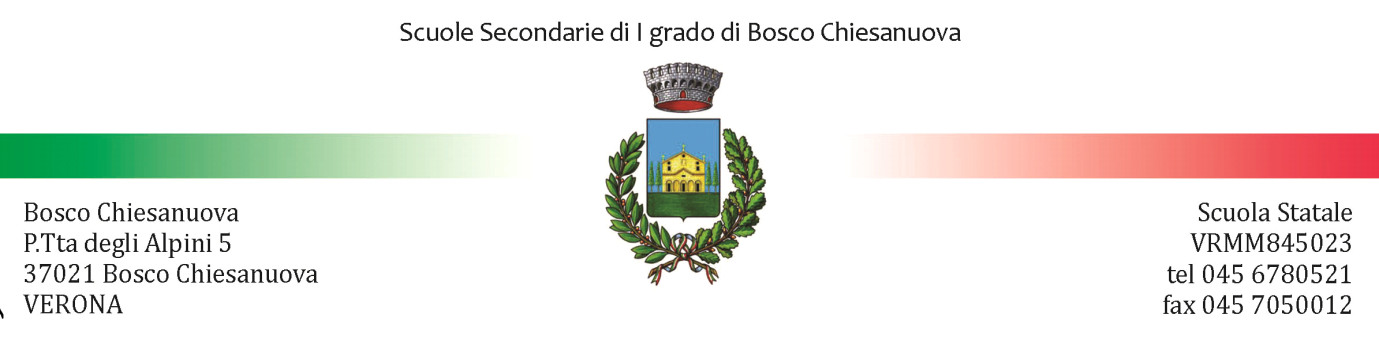 Predmet: poziv za saradnju Poštovani direktore,                  Na osnovu našeg dogovora o saradnji,ovim putem  pozivamo Vas u posetu,našoj školi i našim učenicima i profesorima da bi ostvarili saradnju sa vašom školom,vašim učenicima i profesorima i da bi se upoznali sa vašim prosvetnim radom i sistemom obrazovanja, kao i da bi vas upoznali sa našim sistemom obrazovanja.Pozivamo Vas da nas posetite sa vašim sa čenicima u periodu  мај 2022.godine.Nadamo se ovom susretu na obostrano zadovoljstvo.Sa iskrenim poštovanjem vam upućujemo srdačne pozdrave iz Verone.4.7.4 План посете верским објектима:Први разред:	Једнодневни излет – посета рудничким манастирима (Никоље, Благовештење, Вољавча и манастир Свете Петке).Други разред:	Једнодневни излет – обилажење манастира Копорин, Манасија и Раваница.Трећи разред:	Једнодневни излет – обилазак манастира Студеница, Градац и Жича.Четврти разред:	Тродневни излет – обилазак манастира Острог. ( Посета манастиру Милешева, Морача и Куманица).Носилац  активности:  вероучитељ4.8  Годишњи план  посете сајмовима, изложбама, музејима, фестивалима и позориштима за 2021/2022. годинуРеализација плана посете сајмовима и фестивалима зависи од епидемиолошке ситуације и времена одржавања истих.У школској 2021/22. Планиране су посете следећим сајмовима:Сајам књига у Београду;Међународни пољопривредни сајам у Новом Саду;Сајам хортикултуре у Новом Саду;Сајам цвећа у Београду;Међународни сајам аутомобила;Међународни сајам технике;Фестивал наукеПрема интересовању ученика и потребама школе организоваћемо  посете изложбама, музејима и државним институцијама. Планирамо и посете Народном позоришту у Београду (опере, драме, комедије  или балет - бираће се на основу месечног репертоара). Професор ликовне културе ће одвести ученике уколико би у престоници била одржана велика сликарска изложба, изложба из примењене уметности и слично.Наставници наше школе водиће ученике у посету Белом двору у Београду.Школске 2021/2022. заинтересовани ученици ће са наставницима посетити Научно – технолошки парк Београд.План посете сајмова за машинску струку:Сајам аутомобила у Београду  ( април-мај месец)Сајам технике у Београду ( мај-јун месец)Посета ФИН-у У Крагујевцу ( у зависности од датума организовања)Посете радним организацијама ( у складу са терминолошком могућностима )План посете сајмова и изложби  за ветеринарску струку: Посета Новосадском пољопривредном сајму – мајПосета Центру за вештачко осемењавање – Смедеревска ПаланкаПосета Ветеринарског факултета – БеоградПосета фарми крава – Доња ТрешњевицаСточарски сајам Младеновац – септембарПољопривредна школа СвилајнацФабрика сточне хране Сто-постоКланица Смедеревска ПаланкаФабрика лекова „Галеника“ – БеоградПосете локалним изложбама стокеПлан посете сајмовима  и изложбама  за пољо – струке:Пољопривредни сајам у Новом Саду – мајИзложба воћа и грожђа Топола – октобарШумадијски сајам КрагујевацПољопривредна школа Александровац      4.9 План заштите и унапређења здравља ученика	У школској 2021/22. години посебна пажња ће се посветити унапређењу и заштити здравља ученика у условима пандемије. На часовима одељењског старешине одржаће се предавања и дискусије о начинима и значају превенције Covid-a у школској средини;Едукативни материјали и садржаји ће бити постављени на сајт школе и свим видним местима у просторијама школе;На родитељским састанцима ће се говорити о начинима превенције и заштите ученика;На улазима у установу ће бити постављене дезо баријере и дозери са дезинфекционим средством на бази алкохола;У школи је обавезно ношење заштитне маске и држање препорученог одстојања;Сви запослени у школи пратиће поштовање препоручених мера;У школи се редовно спроводи дезинфекција простора (учионице, комуникационе просторије, канцеларије, тоалети...), редовно проветравање просторија, редовно отклањање комуналног отпада;Поред нагласка на мере превенције против Covid-a, у циљу заштите и унапређења здравља ученика планирају се  и следеће превентивне активности:Поправка санитарних чворова.Организовање предавања о заразним и другим болестима и начин превенције.Организовање предавања и приказивање филмова о штетности алкохола, пушења и дроге.Организовање предавања из области заштите и унапређења животне средине.Организовање у сарадњи са Домом здравља обављања систематског прегледа за све ученике.Уношење зеленила у школу и одржавање постојећих зелених површина у школском дворишту.Oрганизовање обуке наставника за пружање прве помоћи ученицима и запосленима (Обуку организује Црвени крст Топола)	На часовима разредног старешине и физичког васпитања утицати на  ученике да је здравље основни извор људске среће, свести о здрављу као пуном физичком, психичком благостању, развијању свести ученика о значају физичких активности и спорта у очувању здравља. 	У остваривању овог плана треба да учествују сви ученици, наставници и радници школе.4.10  План заштите ученика од насиља, злостављања и занемаривања4.10.1 План рада Вршњачког тима за школску 2021/2022.годину4.10.2 План рада на превенцији насиља спортом за школску 2021/2022.годинуНапомена: Све спортске активности биће у складу са препорученим мерама за спречавање ширења заразе вирусом COVID-19. (Време реализације, начин реализације, место реализације)	У досадашњем раду школе није уочена појава насиља. Дешавају се повремене несугласице између ученика, али се то не понавља и није систематски. Радници школе своје активности своде већином на превенцију и охрабривање ученика да пријаве и реагују на сваки облик насиља. Тим за заштиту ученика својим радом допринеће очувању безбедности уз примену Посебног протокола за заштиту ученика од насиља, злостављања и занемаривања у васпитно - образовним установама.4.10.3 План акције за превенцију трговине децом и младима у образовању за школску 2021/2022. годину4.11 План  превентивног рада  за спречавање деликвенције и наркоманија       Циљ који школа треба да оствари у спречавању употребе психоактивних супстанци, појаве васпитно-запуштеног, девијантног и деликвентног понашања је да код ученика, одговарајућим васпитно образовним поступцима, развија позитиван, активан однос према здравом начину живота, формира потребу за чувањем и унапређивањем менталног и физичког здравља и да код деце и младих формира свест о штетном дејству дрога на њихово ментално и физичко здравље, да утиче на младе да стичу знања и формирају негативан однос према дрогама и неприхватљивом понашању и развијању механизма одбране који ће им помоћи да се супротставе различитим искушењима.	Задаци школе у спречавању употребе психоактивних супстанци неприхватљивог понашања ученика су:	-  својим укупним васпитно-образовним радом, организацијом живота и рада ученика и стварањем одговарајућих услова обезбеди нормалан развој ученика и делује превентивно против сваког девијантног понашања, укључујући употребу дрога што се остварује повезивањем учења и рада, јачањем васпитне функције школе унапређивањем сарадње са родитељима ученика и успоставља организовање сарадње са институцијама друштвене средине;	- у зависности од узраста пружа ученицима информације и одређена знања о психоактивним супстанцама и њиховом утицају на психичко и физичко здравље;	- у оквиру сталне непосредне сарадње са породицом, здравственом и социјалном службом, прати развој ученика, открива тешкоће које се јављају код појединаца и преузима део својих задатака на превазилажењу проблема који се јављају у току развоја и сазревања ученика;	- створи и обезбеди услове да млади организовано користе слободно време у ваннаставним активностима;	- створи услове и брине о афирмисању позитивних личних и друштвених вредности преко заједничких активности младих које организују на виши ниво хигијене свих школских просторија.	- стално прати проблеме који могу довести до појаве наркоманије, васпитно-запуштеног, девијантног и деликвентног понашања, изналази методе и облике рада у борби против ових појава;	Информише родитеље, просветне, здравствене, социјалне институције и органе МУП-а о кретању појава и ради на осталом стручном оспособљавању просветних радника који се ангажују на спречавању употребе дрога и појаве неприхватљивог понашања ученика.            Циљне групе ученика Планом су обухваћенени  ученици од првог до четвртог разредаСадржај програма приказан је у табелиНапомена: Све активности биће у складу са препорученим мерама за спречавање ширења заразе вирусом COVID-19. (Време реализације, начин реализације, место реализације)4.12 Културна и јавна делатност школе	Основни проблем који се намеће из године у годину и то у све тежем облику је материјални положај наше школе. Али без обзира на све ове проблеме наша школа ће се трудити да својом културном мисијом улепша и оплемени живот мале варошице. Ученици учествују у већ традиционалним такмичењима рецитатора за Дан школе, Регионалном такмичењу и тако даље.	Ове школске године ће спортски живот ће бити ограничен на индивидуалне спортове и ако то епидемиолошка ситуација буде дозвољавала на пролеће ће бити организовани турнири у одбојци, кошарци, малом фудбалу... У октобру месецу је планирано извођење јесењег кроса на Опленцу, а на пролеће Крос под покровитељством  РТС-а.       Носиоци активности: одељењске старешине, наставници српског језика и књижевности, музичке и ликовне културе, физичког васпитања.4.12.1 Годишњи план рада културних и јавних активности школе                                                          за школску 2021/2022. годину4.13 План рада на професионалној оријентацији ученикаПлан  каријерног вођења и саветовања (шк. 2021/22. године)Каријерно вођење и саветовање ( професионална оријентација) у школи одвија се током целе школске године, и то, кроз наставне и ваннаставне активности и кроз посебне облике рада на професионалној оријентацији, а у извођењу учествују непосредно сви чланови колектива. Циљ рада на професионалној оријентацији у средњој школи је подстицање професионалног развоја ученика и пружање помоћи појединцу да формира реалну слику о својим способностима, особинама личности, интересовањима и да у односу на садржај, услове и захтеве појединих образовних профила и занимања што успешније планира свој развој.	Активности везане за професионалну орјентацију обухватају професионално информисање, професионално васпитање и праћење развоја ученика.	У оквиру професионалног информисања, предметни наставници уз редован програм из својих стручних области пружају обавештења о карактеристикама појединих занимања. У школи ће бити формирана база података путем интернет везе и “уласка” на сајтове факултета у Србији. База ће садржати: резултате ученика на пријемним испитима, испитне задатке, наставне планове и смерове факултета, интернет адресе и др. Сви ови подаци биће презентовани ученицима у “Информативном кутку” који је у кабинетима за информатику.	Посебна пажња ове године биће посвећена професионалном васпитању. Професионални развој пратиће се кроз рад одељенских заједница и одељенских старешина, као и кроз редовну наставу психологије у другом разреду гимназије  и  кроз програм  грађанског васпитања у четвртом разреду свих струка у школи.	За ученике који постижу посебне резултате из појединих области предвиђена је сарадња са ИС Петница, где ће у оквиру семинара имати могућност да се упознају са бројним занимањима.У оквиру професионалног информисања планира се презентација виших школа и факултета из републике. У те сврхе, школа ће почетком октобра упутити предлог факултетима да презентације почну у првом полугодишту. Циркуларно писмо биће упућено факултетима Универзитета у Београду и Крагујевцу, које најчешће уписују наши ученици, са жељом и намером да им заједнички помогнемо у блаогвременом и исправном избору будућег занимања.Континуиран и систематски рад на професионалној оријентацији ученика школе реализоваће се кроз следеће садржаје:    4.14   Друштвено-користан радУ школској 2021/2022. години организоваће се друштвено - користан рад од првог до четвртог разреда од једног дана  према потреби.Циљ друштвено-корисног рада је да васпитава ученике да добровољним радом самостално и у оквиру  друштвено-организованих активности у слободном времену доприноси стварању и унапређивању услова живота и рада  људи у ужој и широј друштвеној заједници.V  РАСПОРЕД  РАДА    5.1  РАСПОРЕД ЧАСОВА РЕДОВНЕ НАСТАВЕ ( табела у прилогу )    5.2 РАСПОРЕД ЧАСОВА НАСТАВНИХ АКТИВНОСТИ (допунска/додатна) – приказан у распореду редовне наставе    5.3 РАСПОРЕД ЧАСОВА ВАННАСТАВНИХ АКТИВНОСТИ (одељењског старешине)   5.4 Број смена у школи распоред звоњења	Теоријска настава за све разреде одржава се у једној смени. У школској 2021/22. дневни распоред рада организован је према измењеном програму у складу са Стручним упутством за организовање и остваривање образовно – васпитног рада у средњој школи у школској 2021/2022. години број 611-00-1762/2021-03 од 25.28.2021. године.Настава почиње у 08:00 часова и завршава се у 14:05. Непосредан рад се одвија кроз седам часова. Изборни програми за ученике гимназија се реализују на даљину путем платформе Google classroom.Настава почиње од 8.00 часова а завршава се у 14,05 часова. После сваког одржаног часа ученици користе одморе и то после првог часа у трајању од 5 минута, после другог часа у трајању од 20 минута, после трећег часа у трајању од 5 минута, после четвртог часа у трајању од 10 минута, после петог часа у трајању од 5 минута и после шестог часа у трајању од 5 минута.VI  ОРГАН УПРАВЉАЊА  ШКОЛЕПлан рада Школског одбораШколски одбор је орган управљања у школи. Именује га Скупштина општине, односно Скупштина града. Изборни мандат је четири године. Школски одбор има девет чланова. По трећину чланова предлажу Наставничко веће и Савет родитеља тајним изјашњавањем, а трећину локална самоуправа.Задаци школског одбора:Доноси Статут школе,Годишњи програм рада школе, развојни план и усваја извештаје о њиховом остваривању,Усваја извештаје о пословању, годишњи обрачун и извештај о извођењу екскурзија,Расписује конкурс и бира директора,Разматра успех ученика и предузима мере за побољшање услова рада школе и остваривање образовно – васпитног рада,Врши друге послове утврђене Законом, Актом о оснивању и Статутом.Седници Школског одбора присуствује и учествује у раду, без права одлучивања, представник ученичког парламента и председник синдиката. Школски одбор доноси одлуке већином гласова укупног броја чланова.VII  ПЕДАГОШКО РУКОВОЂЕЊЕ ШКОЛОМ 7.1 План рада директора школе	Директор руководи и одговоран је за законитост рада школе.            Послови и задаци директора школе:Организује образовно-васпитни рад и стара се о његовом остваривању.Организује и остварује педагошко-инструктивни увид и надзор и предузима  мере за унапређивање рада наставника и стручних сарадника.Доноси одлуку о слободним радним местима.Предузима мере у случају недоличног понашања наставника, односно стручних сарадника и њиховог негативног утицаја на ученике, наставнике и стручне сараднике.Сазива и руководи седницама Наставничког већа.Усмерава и усклађује рад стручних органа;Остварује сарадњу са Министарством просвете.Остварује сарадњу са родитељима ученика иОбавља послове и задатке утврђене законом и Статутом школе.Недељни и годишњи фонд часова7.1.1 План рада  директора школе ОПЕРАТИВНИ ПЛАН РАДА ДИРЕКТОРА7.1.2 План стручног усавршавања директораза школску 2021/2022.годину7.2  План рада организатора наставе за школску 2021/22. годинуСредња школа  „Краљ Петар I“  је мешовита школа, обухвата три подручја рада и то:гимназија, пољопривреда, производња и прерада хране, машинство и обрада металаПослови  и задаци  организатора наставе односе се на следеће области:Планирање образовно- васпитног радаОрганизација и реализација  образовно –васпитног радаПраћење реализације образовно-васпитног радаИзвештавање и вођење педагошке документације7.3 План  рада одељењског старешине 7.3.1 Први разред7.3.2 Други разред7.3.3 Трећи разред 7.3.4 Четврти разредОдељењске старешине ће поред општих послова и задатака посебну пажњу посветити раду са одељењском заједницом на пружању додатне подршке ученицима у превазилажењу проблема у учењу, сналажењу у праћењу наставе преко платформе за учење на даљину, као превазилажењу психолошких проблема узрокованих пандемијом вируса Covid-19 и сарадњи са родитељима ученика.VIII  СТРУЧНИ ОРГАНИ ШКОЛЕ8.1 Педагошки колегијум Педагошки колегијум чине руководиоци стручних већа за област предмета , педагог, психолог и  директор школе. Педагошки колегијум је оперативно стручно тело  и термини његовог најинтезивнијег рада  су почетак и крај школске године. Његови задаци  су углавном  везани за педагошко-дидактичке проблеме и за унапређивање наставе.Педагошким колегијумом председава и руководи директор школе.            8.2 План  рада Наставничког већа	Наставничко веће у току текуће школске године бавиће се целокупном организацијом и педагошко-дидактичком проблематиком. Веће ће радити у седницама.  План рада по месецима (Оперативни план)Август:Организовање поправних испита у августовском рокуУтврђује успех на крају школске године. Разматра и утврђује план и програм свих облика образовно-васпитног  рада.Утврђује организацију рада школе за текућу школску годину (школски календар рада, структура радног времена наставника).Врши поделу предмета на наставнике и одређује разредна старешинства.Септембар:Усваја распоред часова и распоред писмених задатака и вежби.Усваја планове рада одељењских већа.Одређује задатке у вези допунске и додатне наставе и других облика образовно-васпитног рада.Октобар:Усваја састав комисија и одређује термине за испите у новембарском року.Разматра рад на стручном усавршавању наставника.	Новембар:Анализира рад на крају првог класификационог периода.Разматра рад одељењских већа, одељењских старешина, стручних сарадника у настави и утврђује време за усавршавање облика и садржаја рада.Разматра информацију о примени васпитно-дисциплинских мера. Децембар-Јануар:Одређује састав комисија за јануарски испитни рок као и термине испита.Анализира остваривање редовне, допунске и додатне наставе.Упућује наставнике на стручне семинарe	Фебруар:Анализира остваривање Годишњег програма рада школе.Разматра извештај о реализацији планова и програма свих облика образовно-васпитног рада у току првог полугодишта.Разматра информацију о посети стручних семинара за наставнике.Разматра реализацију програма рада са приправницима.Анализира остваривање програма слободних ученичких активности и јавне и  културне делатности школе.Разматрање текућих питања  и проблема на почетку другог полугодишта	Март:Одређује састав комисија и термине за априлски испитни рок.Анализира успех ученика на трећем класификационом периоду.Договор око екскурзија	Мај:Одређивање састава комисија и термина за јунски испитни рок.Анализира стање и потребе наставног кадра за наредну школску годину.Утврђује теме и задатке за полагање завршног и матурског испита ученика	Јун:Анализира и утврђује успех ученика  на крају другог полугодишта.Похваљује и награђује ученике.Поред ових Наставничко веће ће се бавити и другим питањима која су у његовој надлежности одређене Законом и Статутом школе.          8.3  План рада Одељењских већаОдељењско веће чине наставници који изводе наставу у одређеном одељењу.  Одељењска већа се одржавају по потреби, а најмање пет пута у току школске године. Поред предвиђених садржаја и планираних седница одељенских већа, седнице ће се одржавати и према указаној потреби и разматраће се: узроци неуспеха појединих одељења или ученика, дисциплински прекршаји ученика, критеријуми оцењивања и све остале теме које буду битне за успешно функционисање одељења.Одељењско веће:непосредно организује и остварује образовно – васпитни рад у одељењу и разматра резултате рада наставника,остварује увид у резултате рада и владања ученика, анализира резултате које ученици постигну на крају тромесечја,полугодишта и на крају школске године,предузима мере за усклађивање рада ученика у процесу образовања и васпитања у одељењу,утврђује, на предлог предметног наставника, закључну оцену из предмета на основу укупних резултата рада,       а оцену из владања на основу предлога одељењског старешине,утврђује предлог одлуке за доделу награда и похвалница ученицимаизриче васпитне мере из своје надлежности,предлаже Наставничком већу програм екскурзија, такмичења и сл.врши избор ученика за такмичење на предлог предметног наставника,врши избор ученика за које треба организовати допунски и додатни рад, на предлог предметног наставника,обавља и друге послове који су му законом, општим актом и одлуком директора стављени у надлежност. У овој школској години планиране су следеће седнице:	Септембар:Усвајање плана рада одељењског већа.Усвајање плана рада одељењског старешине.Усвајање плана рада одељењске заједнице.Усвајање плана сарадње са родитељима.Снабдевеност уџбеницима и остало	Октобар:Предлог за избор ученика за допунску и додатну наставу као и за друге школске и ваншколске активности.Предлог плана и организације екскурзије.	Новембар:Анализа успеха на крају првог класификационог периода.Опомена ученицима који показују недовољан успех.	Децембар:Анализа успеха на крају првог полугодишта.Реализација наставног плана и програма.Реализација допунске и додатне наставе.Предлог Наставничком већу за похвале ученика.	Април:Анализа успеха на крају трећег класификационог периода.Понашање ученика.	Јун:Реализација наставног плана и програма и програма свих облика наставе.Анализа успеха на крају другог полугодишта .Похвале, награде и дипломе.Организација припремне наставе.    8.4  План  рада Стручних активаАктиви су стручни органи које сачињавају наставници истих или сродних предмета у школи. У овој школској години општи задаци Актива су:          - предлог поделе предмета на наставнике          - планирање распореда градива за нову школску годину          - коришћење наставних средстава и разних облика иновација у настави, стручно усавршавање наставника кроз семинаре и предавања.          - припрема наставника за остваривање нових наставних планова.          - упознавање стандарда садржаја и захтева шта треба савладати на нивоу информације, репродукције и припреме.          - анализа норматива наставних средстава, простора, опреме и наставни кадар.          - мишљења актива о нормативима за 40-очасовну радну недељу.          - планирање стручних екскурзија, посета, изложби, излета итд.          - организација и рад секција, додатне и допунске наставе и слично,       - сви стручни активи направили су планове рада који се налазе код директора школе. 8.5 План  рада стручних већа за област предмета        Стручна већа за  област предмета чине наставници  из области сродних предмета,и то:        Стручна већа српског и страних језика – руково. Стеванчевић Весна        Стручна већа природне групе предмета – руково. Бишевац Весна        Стручна већа друштвене групе предмета – руково.  Николић Јасмнка        Стручна већа математичке и информатичке групе предмета – руковод. Степановић Ивана        Стручна већа ликовног, музичког и физичког васпитања – руково. Којић Божо        Стручно веће Пољопривредне групе предмета – руково. Јовичић Зоран        Стручно веће Машинске групе предмета –  руков. Радивојевић Драган        Стручно већа Ветеринарске групе предмета – руков. Микичић Светлана        Стручно веће бира руководиоца и доноси Програм рада који садржи:Усавршавање наставника;Време одржавања такмичења на општинском, регионалном и Републчком нивоу;Састав учесника на такмичењима.У усавршавање наставника спадају менторски рад, праћење стручних и педагошких часописа и литературе, јануарски дани просветних радника, индивидуално усавршавање наставника.8.5.1 Планови рада већаНапомена: Рад свих стручних већа у току школске 2021/22. биће у складу са тренутном епидемиолошком ситуацијом. То се посебно односи на организацију стручних посета,  стручних екскурзија, организацију спортских и уметничких догађаја и похађање програма стручног усавршавања. 8.5.2  Годишњи програм рада стручног већа математике, рачунарства и информатике8.5.3 План рада стручног већа за област предмета: Српски језик8.5.4  План и програм стручног већа из пољопривредне групе предметaЧланови Стручног већа пољопривредне групе предмета у школској 2021/2022 су:Директор школе - Милош Петковић, професори – Зоран Јовичић, Саша Томић, Вера Пантелић, Душица Радојевић, Биљана Вујевић, Мира Лукић и Смиљана Савић.План рада стручног већа пољопривредне групе предмета:Председник стручног већа пољопривредне групе предмета је професор Зоран Јовичић (44 сата).8.5.5  План и програм стручног већа ликовне и музичке културе8.5.6  План рада актива страних језика8.5.7  Годишњи план Актива друштвених наука за школску 2021/2022. годинуСептембар Припрема за почетак школске године – анализа постојећих програма, уџбеника и средстава у настави,Припрема и усаглашавање дидактичко методолошких приступа настави – израда планова и програма, припрема и других видова рада,Иновација у настави и стврање услова за извођење додатане и допунске наставе, секција, трибина и др.Избор председника Актива,ОктобарПлан рада писмених и контролних задатака,Остваривање плана и програма,Набавка и реконструкција постојећих наставних средстава,Организација ваннаставних активности,НовембарАнализа успеха у првом класификационом периоду,Рад талентованих ученика и њихово активирање у настави и додатним облицима,Узроци евентуално слабијег успеха ученика,ДецембарУсаглашавање критеријума оцењивања,Текућа питања,ЈануарАнализа резултата рада у настави,Корелација између наставних предмета,ФебруарПрипрема и анализа новина у настави,Консулатације око такмичења,Мере за побољшање успеха,МартПраћење савремених дешавања и њихово укључивање у наставне разговоре (актуелизација наставе),Текућа питања,АприлАнализа успеха у класификационом периду,Примена савремених метода рада,Текућа питања,МајПрипрема за реализацију матурских испита,Организација и извођење ваннаставних активности ( излети, екскурзије),ЈунАнализа успеха на крају другог полугодишта,Анализа рада АктиваПредлог поделе предмета на наставникеПосета ученика Народној скупштини.8.5.8 План рада стручног већа природних наука8.5.9  План рада актива професора физичког васпитања за школску 2020/2021. годину8.5.10  План рад актива пољопривредне струке за школску 2021/2022. ГодинуЦиљ рада актива јесте унапређење наставног процеса и успостављање што квалитетнијих међуљудских односа између наставника и ученика и наставника амеђусобно. Задатак рада актива јесте успоставити повезаност између наставних садржаја пољопривредне, односно ветеринарске струке.8.5.11  Годишњи програм рада стручног већа машинске струкеIX         САВЕТОДАВНИ ОРГАНИ  ШКОЛЕ            9.1 План рада  Савета родитељаШкола своје образовно-васпитне задатке не може реализовати без пуне сарадње са родитељима ученика.           Савет родитеља је саветодавни орган школе и треба да постане кључна спона између наставничког колектива и родитеља ученика.	Савет родитеља чини по један представник родитеља ученика сваког одељења у школи.	Основни програмски задаци Савета родитеља:Разматра успех ученика у учењу и владању.Разматра коришћење средстава од донација и средстава родитеља у посебном фонду школе.Услови за рад школеУслови за остварење екскурзија.Предлаже мере за унапређивање успеха у учењу и владању и мере за унапређивање услова за рад школеСавет родитеља има право да своје предлоге, питања и ставове упућује Школском одбору, директору, односно стручним органима школе.           Поред овог родитељи ће моћи да се информишу о својој деци свакодневно код одељењских старешина,  педагошко-психолошке службе и других служби у школи.          Носилац активности- директор, педагошко-психолошка служба, организатор наставе и одељењске старешине.Савет родитеља ради у седницама. У школској 2021/22. Савет родитеља ће радити уз поштовање свих епидемиолошких мера. За школску 2021/2022. Годину предвиђен је следећи распоред рада:СЕПТЕМБАРКонституисање Савета родитеља за 2021/2022 годинуУпознавање са пословником о раду Савета родитељаУсвајање извештаја о раду директора, реализацији годишњег плана рада за школску 2020/21. Избор чланова Савета родитеља за општински савет родитељаУпознавање Савета са основним елементима Годишњег плана рада школеМатеријално- техничка опремљеност школе за почетак школске годинеИзвештај о одржаним екскурзијамаМатеријална потраживања од родитеља (ђачки динар и слично)Текућа питањаФЕБРУАРИзвештај о раду школе током првог полугодиштаРазматрање материјално техничких услова школеДоговори о припремама за више нивое такмичењаРазматрање предлога уџбеника за наредну школску годинуТекућа питања	МАЈ-ЈУНИнформација о постигнутим успесима ученика на вишим нивоима такмичењаИнформације о резултатима пријемног испита и квалификационог испитаИнформације о коришћењу средстава од проширене делатности школе-донације,''ђачки динар'' и сл.9.2 План рада Ученичког парламентаПарламент чине по 2 представника сваког одељења у школи.Чланове парламента бирају ученици одељенске заједнице сваке школске године. Чланови парламента бирају председника. Основни програмски задаци:  - давања мишљења и предлога стручним органима, школском одбору, савету родитеља и директору о: правилима понашања у школи, мерама безбедности ученика, годишњем плану рада, школском развојном плану, школском програму, начину уређивања школског простора, избору уџбеника, слободним и ваннаставним активностима, учешћу на спортским и другим такмичењима и организацији свих манифестација ученика у школи и ван ње и другим питањима од значаја за њихово образовање;- разматрања односа и сарадње ученика и наставника, васпитача или стручног сарадника и атмосфере у школи;-  обавештавања ученика о питањима од посебног значаја за њихово школовање и о активностима ученичког парламента;-   активног учешћа у процесу планирања развоја школе и у самовредновању школе;-   предлагања чланова стручног актива за развојно планирање из реда ученика.Парламент бира два представника ученика који учествују у раду школског одбора, односно проширеног сазива школског одбора у складу са Законом.Ученички парламенти школа могу да се удруже у заједницу ученичких парламената.    Носиоци активности:  Гајић Сања – професор географије, директор, школски педагог, школски психолог.9.2.1 Годишњи планрада Ученичког парламента школске 2021/2022.године X    САРАДНИЦИ10.1   План рада школског библиотекара   Циљеви рада школског библиотекара су:Школски библиотекар, својим стручним ангажовањем доприноси остваривању и унапређивању образовно – васпитног рада у школи, реализујући програм рада прилагођен наставним плановима и програмима. Програм рада школског библиотекара обухвата задатке и послове из области образовања и васпитања, као и библиотечко-информацијске послове из домена културних и уметничких аспеката образовања.  Задаци : Развијање и неговање навика читања и коришћења библиотеке код ученика и наставника;Развијање и промовисање правилне употребе свих облика извора информација; Стварање услова за интердисциплинарни приступ настави и електронском учењу;Мотивисање за учење и подстицање на оспособљавања за самостално учење и образовање током целог живота, сарадња са наставницима, ученицима и њиховим родитељима;Праћење и подстицање развоја ученика у индивидуалним способностима и њиховим склоностима ка интелектуалном, емоционално-социјалном и сваком другом професионалном развоју; Пружање помоћи обдареним ученицима при налажењу и избору одговарајуће литературе, а посебно ученицима који имају тешкоће у учењу и раду, али и оним ученицима који живе у тежим социјалним приликама, сарађујући са њиховим родитељима;Стварање услова за што непосреднији и једноставнији приступ библиотечком фонду и расположивим изворима информација, и развијање индивидуалне стваралачке способности и креативности код ученика; Обезбеђивање приступа програмима који раде на развијању информационе писмености, како би се корисници оспособили за проналажење, анализирање, примену и саопштавање информација, уз вешто и ефикасно коришћење информационо - комуникационих технологија;Припремање и реализовања библиотечког програма намењеног ученицима са посебним потребама;Вођење аутоматизованог библиотечког пословања (инвентарисање и сигнирање, каталогизација, класификација библиотечке грађе и други послови); Коришћење савреманих облика и метода рада са ученицима, заштита и чување библиотечко-медијатечке грађе и периодична ревизија фонда. Годишњи план и програм рада библиотекара за школску 2021/2022. године10.2  План рада педагога Циљ Применом  савремених теоријских, практичних  и истраживачких сазнања педагошке науке педагог  доприноси остваривању и унапређивању образовно  васпитног рада школе, у складу са циљевима и принципима образовања и васпитања дефинисаних Законом о основама система образовања и васпитања, као и посебним законима Задаци1. Учешће у стварању оптималних услова за развој деце и ученика и остваривање образовно- васпитног рада ;2. Праћење и подстицање целовитог развоја детета и ученика;3. Подршка наставницима у креирању програма рада са децом и ученицима, предлагање и организовање различитих видова активности, које доприносе дечијем развоју и напредовању;4. Пружање подршке родитељима, односно старатењима на јачању њихових васпитних компетенција и развијању сарадње породице и школе по питањима значајним за васпитање и образовање деце и ученика; 5. Пружање подршке наставнику на унапређивању и осавремењивању васпитно-образовног  рада;6. Учествовање у праћењу и вредновању образовно-васпитног рада;7. Сарадња са институцијама, локалном самоуправом, стручним и струковним организацијама од значаја за успешан рад  школе и праћење развоја педагошке науке и праксе. Годишњи план рада школског педагога за школску 2021/2022. године10.3 План рада школског психолога Полазећи од Програма рада стручних сарадника у средњој школи и Упутства за остваривање плана и програма ваннаставних и осталих активности у средњој школи, као и од закључака стручних органа и актуелних потреба школе, у овој школској години школски психолог ће се посебно ангажовати  на:- пружању подршке родитељима, односно старатељима на јачању њихових васпитних    компетенција и развијању интензивније сарадње породице и школе по питањима значајним за  васпитање и образовање ученика- стварању оптималних услова за развој ученика и остваривање васпитно-образовног рада- праћењу и подстицању развоја ученика, и остваривању општих стандарда постигнућа- пружању подршке наставницима у креирању и евалуацији индивидуалних образовних плановаXI  ШКОЛСКИ МАРКЕТИНГ11.1 Интерни маркетингШколске 2021/2022.године планирамо увођење нових образовних профила и посебну пажњу посветићемо промоцији школе. Досадашњим радом постигли смо завидан углед и  одличне успехе у многим областима образовног система, наше амбиције су да остваримо нове резултате и разменимо искуства са другима у вези образовног система и интересовања наших средњошколаца.Интерни маркетинг школе обухвата:Објављивање  публикације о историјату школеИздавање школског листа Издавање Годишњег ИзвештајаОгласне табле Акције Ђачког парламентаСајт школеМузичке вечериИзложбе ликовних радоваКњижевни сусрети....Носиоци активности су ученици, наставници, директор, библиотекар, стручни сарадници, Ђачки парламент.Време реализације циљева је током целе године.11.2. Екстерни маркетингЕкстерни маркетинг обухвата следеће активности:Сарадња школе са локалним  електронским и писаним медијима (радио, телевизија , штампа, редовне вести из школе на сајту СО Топола)Сарадња са другим образовним институцијамаСарадња са невладиним организацијамаСарадња са другим  институцијама: локалном самоуправом, тржиштем  рада, Црвеним крстом, хуманитарним организацијама, Културним центром, Министарством просвете, Школском управом Крагујевац.Презентација школе у оквиру активности везане за упис ученика у први разредСарадња са  школама из регионаСарадња са школама других државаСајт школе.Носиоци активности су ученици, наставници, локална самоуправа преко медија.Време реализације циљева је током целе године.XII     САМОВРЕДНОВАЊЕ           На седници Наставничког већа одржаној 24.06.2021. године као приоритетне области за самовредновање за школску 2021/2022. годину изабрене су следеће кључне области:Настава и учење;Подршка ученицима.КЉУЧНА ОБЛАСТ: НАСТАВА И УЧЕЊЕКЉУЧНА ОБЛАСТ: ПОДРШКА УЧЕНИЦИМАПЛАН РАДА:Координатор тима – Лидија ЛазаревићXIII ТИМОВИ	У школској 2021/2022. години планиран је рад следећих тимова и актива:13.1 План рада тима за стручно усавршавањеПрофесионални развој је сложен процес који подразумева стално развијање компетенција наставника, васпитача и стручног сарадника ради квалитетнијег обављања посла и унапређивања развоја деце и ученика и нивоа постигнућа ученика.Стручно усавршавање је стални, плански и систематизовани и програмирани процес а којим се обезбеђује: стицање нових и што савременијих педагошких, психолошких методичких и дидактичких знања и усавршавање тих знања до нивоа њихове примене у раду са ученицима и родитељима ученика, стално праћење нових достигнућа у струци, продубљивање и развој стеченог знања из области педагогије, психологије и методике у функцији остваривање наставних садржаја, полазећи од узраста детета и ученика, њихових психолошких карактеристика, могућности и потреба, увођење нових знања у образовни и васпитни рад са ученицима.Задаци Тима за стручно усавршавање:јачање компетенција наставникаунапређивање образовно-васпитног радаостваривање циљева и стандарда постигнућа ученика13.2 План рада тима за развој међупредметних компетенција13.3 План рада тима за израду пројеката13.4 План рада тима за каријерно вођењеXIV ПРОЈЕКАТ ОБОГАЋЕНОГ ЈЕДНОСМЕНСКОГ РАДА	У јулу месецу 2020. године наша школа је конкурисала за пројекат увођења различитих модела пруграма и активности у једносменској организацији школе за школску 2020/21. Одлуком Министарства Просвете, науке и технолошког развоја бр. 119-01-00172/4/2019-15 од 03.08.2020. наша школа је ушла у пројекат увођења различитих облика програма и активности у једносменској организацији за школску 2020/21. Годину. На основу анализе спроведених активности у оквиру пројекта једносменског рада, наша школа је аплицирала за продужетак пројекта и у школској 2021/22. години. Одлуком Министарства Просвете, науке и технолошког развоја бр. 601-00-00032/2021-15 од 24.08.2021. у нашој школи продужен је пројекат увођења различитих облика програма и активности у једносменској организацији за школску 2021/22. годину.ОПИС РЕАЛИЗАЦИЈЕ ПИЛОТ ПРОЈЕКТА У ШКОЛИКако је у школској 2020/21. пројекат био усмерен на пружање подршке ученицима у учењу на даљину у измењеним условима рада, тако ће и ове школске године већина активности у оквиру обогаћеног једносменског рада бити усмерене на пружање подршке ученицима у условима отежаног рада услед пандемије.ПЛАН ЗА ПРУЖАЊЕ ПОМОЋИ УЧЕНИЦИМА У УЧЕЊУ КРОЗ ОБОГАЋЕН ЈЕДНОСМЕНСКИ РАДШколска 2021/2022. година*Могућност реализације и начин организовања планираних активности зависи од епидемиолошке ситуације.ТИМ ЗА ПРУЖАЊЕ ПОМОЋИ УЧЕНИЦИМА У УЧЕЊУ КРОЗ ОБОГАЋЕН ЈЕДНОСМЕНСКИ РАДXV       ПРАЋЕЊЕ РЕАЛИЗАЦИЈE ГОДИШЊЕГ ПЛАНА РАДА15.1   Праћење реализације Годишњег плана радаПраћење реализације Плана рада школе је стални задатак свих субјеката у школи. Обавезе у погледу праћења и извештавања о реализацији Плана рада школе су следећи:	- Директор школе је обавезан да на крају првог и другог полугодишта поднесе детаљан извештај о реализацији Плана рада школе.	 Школски одбор је обавезан да квартално анализира и оцени реализацију Програма рада школе.	- Стручни органи организују рад и прате остваривање наставног плана и програма, утврђују резултате рада ученика и њихових заједница, предузимају мере за јединствен и усклађен рад свих ученика у процесу образовања и васпитања.XVI     П Р И Л О З ИИНДИВИДУАЛНИ ПЛАНОВИ  НАСТАВНИКА, ПОДЕЛА ПРЕДМЕТА НА НАСТАВНИКЕ, РАПОРЕД РАДА  И  СТРУКТУРА ЧЕТРДЕСЕТЧАСОВНЕ РАДНЕ НЕДЕЉЕЗа наставу и друге облике образовно - васпитног рада  наставници праве глобалне и оперативне  планове и програме свога рада. Глобални и оперативни планови и програми наставника, као и програми секција и других  активности чине саставни део Годишњег плана рада школе и налазе се у прилогу као и структура четрдесеточасовне  радне седмице  свих запослених за школску 2021/2022. годину.У Тополи, _________. године                          Председник Школског одбораПриоритетна област1.НАСТАВА И УЧЕЊЕ- Повећање нивоа знања ученика кроз већу мотивацију за рад на часовима уз уважавање различитости и претходних постигнућа; подстицање интелектуалне радозналости и слободног изношења мишљења;  јачање одговорности ученика за сопствено напредовање и критичку самопроцену тог напретканапредовање и критичку самопроцену тог напретка1.НАСТАВА И УЧЕЊЕ- Повећање нивоа знања ученика кроз већу мотивацију за рад на часовима уз уважавање различитости и претходних постигнућа; подстицање интелектуалне радозналости и слободног изношења мишљења;  јачање одговорности ученика за сопствено напредовање и критичку самопроцену тог напретканапредовање и критичку самопроцену тог напретка1.НАСТАВА И УЧЕЊЕ- Повећање нивоа знања ученика кроз већу мотивацију за рад на часовима уз уважавање различитости и претходних постигнућа; подстицање интелектуалне радозналости и слободног изношења мишљења;  јачање одговорности ученика за сопствено напредовање и критичку самопроцену тог напретканапредовање и критичку самопроцену тог напретка1.НАСТАВА И УЧЕЊЕ- Повећање нивоа знања ученика кроз већу мотивацију за рад на часовима уз уважавање различитости и претходних постигнућа; подстицање интелектуалне радозналости и слободног изношења мишљења;  јачање одговорности ученика за сопствено напредовање и критичку самопроцену тог напретканапредовање и критичку самопроцену тог напретка1.НАСТАВА И УЧЕЊЕ- Повећање нивоа знања ученика кроз већу мотивацију за рад на часовима уз уважавање различитости и претходних постигнућа; подстицање интелектуалне радозналости и слободног изношења мишљења;  јачање одговорности ученика за сопствено напредовање и критичку самопроцену тог напретканапредовање и критичку самопроцену тог напретка1.НАСТАВА И УЧЕЊЕ- Повећање нивоа знања ученика кроз већу мотивацију за рад на часовима уз уважавање различитости и претходних постигнућа; подстицање интелектуалне радозналости и слободног изношења мишљења;  јачање одговорности ученика за сопствено напредовање и критичку самопроцену тог напретканапредовање и критичку самопроцену тог напретка1.НАСТАВА И УЧЕЊЕ- Повећање нивоа знања ученика кроз већу мотивацију за рад на часовима уз уважавање различитости и претходних постигнућа; подстицање интелектуалне радозналости и слободног изношења мишљења;  јачање одговорности ученика за сопствено напредовање и критичку самопроцену тог напретканапредовање и критичку самопроцену тог напретка1.НАСТАВА И УЧЕЊЕ- Повећање нивоа знања ученика кроз већу мотивацију за рад на часовима уз уважавање различитости и претходних постигнућа; подстицање интелектуалне радозналости и слободног изношења мишљења;  јачање одговорности ученика за сопствено напредовање и критичку самопроцену тог напретканапредовање и критичку самопроцену тог напретка1.НАСТАВА И УЧЕЊЕ- Повећање нивоа знања ученика кроз већу мотивацију за рад на часовима уз уважавање различитости и претходних постигнућа; подстицање интелектуалне радозналости и слободног изношења мишљења;  јачање одговорности ученика за сопствено напредовање и критичку самопроцену тог напретканапредовање и критичку самопроцену тог напреткаСтратешки Циљеви :а. Боља искоришћеност различитих наставних средстава за индивидуалне потребе ученика и коришћење различитих доступних извора знања б.Побољшана интеракција у раду ученика кроз повезивање наставних садржаја са свакодневним животом уз уважавање различитости и претходних постигнућа ученикав. Развој интелектуалне радозналости код ученика и слободног изношења мишљењаг. Помоћ ученицима у јачању одговорности ученика за сопствено напредовање и критичку самопроцену тог напретка                                                                                                                                  Стратешки Циљеви :а. Боља искоришћеност различитих наставних средстава за индивидуалне потребе ученика и коришћење различитих доступних извора знања б.Побољшана интеракција у раду ученика кроз повезивање наставних садржаја са свакодневним животом уз уважавање различитости и претходних постигнућа ученикав. Развој интелектуалне радозналости код ученика и слободног изношења мишљењаг. Помоћ ученицима у јачању одговорности ученика за сопствено напредовање и критичку самопроцену тог напретка                                                                                                                                  Стратешки Циљеви :а. Боља искоришћеност различитих наставних средстава за индивидуалне потребе ученика и коришћење различитих доступних извора знања б.Побољшана интеракција у раду ученика кроз повезивање наставних садржаја са свакодневним животом уз уважавање различитости и претходних постигнућа ученикав. Развој интелектуалне радозналости код ученика и слободног изношења мишљењаг. Помоћ ученицима у јачању одговорности ученика за сопствено напредовање и критичку самопроцену тог напретка                                                                                                                                  Стратешки Циљеви :а. Боља искоришћеност различитих наставних средстава за индивидуалне потребе ученика и коришћење различитих доступних извора знања б.Побољшана интеракција у раду ученика кроз повезивање наставних садржаја са свакодневним животом уз уважавање различитости и претходних постигнућа ученикав. Развој интелектуалне радозналости код ученика и слободног изношења мишљењаг. Помоћ ученицима у јачању одговорности ученика за сопствено напредовање и критичку самопроцену тог напретка                                                                                                                                  Стратешки Циљеви :а. Боља искоришћеност различитих наставних средстава за индивидуалне потребе ученика и коришћење различитих доступних извора знања б.Побољшана интеракција у раду ученика кроз повезивање наставних садржаја са свакодневним животом уз уважавање различитости и претходних постигнућа ученикав. Развој интелектуалне радозналости код ученика и слободног изношења мишљењаг. Помоћ ученицима у јачању одговорности ученика за сопствено напредовање и критичку самопроцену тог напретка                                                                                                                                  Стратешки Циљеви :а. Боља искоришћеност различитих наставних средстава за индивидуалне потребе ученика и коришћење различитих доступних извора знања б.Побољшана интеракција у раду ученика кроз повезивање наставних садржаја са свакодневним животом уз уважавање различитости и претходних постигнућа ученикав. Развој интелектуалне радозналости код ученика и слободног изношења мишљењаг. Помоћ ученицима у јачању одговорности ученика за сопствено напредовање и критичку самопроцену тог напретка                                                                                                                                  Стратешки Циљеви :а. Боља искоришћеност различитих наставних средстава за индивидуалне потребе ученика и коришћење различитих доступних извора знања б.Побољшана интеракција у раду ученика кроз повезивање наставних садржаја са свакодневним животом уз уважавање различитости и претходних постигнућа ученикав. Развој интелектуалне радозналости код ученика и слободног изношења мишљењаг. Помоћ ученицима у јачању одговорности ученика за сопствено напредовање и критичку самопроцену тог напретка                                                                                                                                  Стратешки Циљеви :а. Боља искоришћеност различитих наставних средстава за индивидуалне потребе ученика и коришћење различитих доступних извора знања б.Побољшана интеракција у раду ученика кроз повезивање наставних садржаја са свакодневним животом уз уважавање различитости и претходних постигнућа ученикав. Развој интелектуалне радозналости код ученика и слободног изношења мишљењаг. Помоћ ученицима у јачању одговорности ученика за сопствено напредовање и критичку самопроцену тог напретка                                                                                                                                  Стратешки Циљеви :а. Боља искоришћеност различитих наставних средстава за индивидуалне потребе ученика и коришћење различитих доступних извора знања б.Побољшана интеракција у раду ученика кроз повезивање наставних садржаја са свакодневним животом уз уважавање различитости и претходних постигнућа ученикав. Развој интелектуалне радозналости код ученика и слободног изношења мишљењаг. Помоћ ученицима у јачању одговорности ученика за сопствено напредовање и критичку самопроцену тог напретка                                                                                                                                  Стратешки Циљеви :а. Боља искоришћеност различитих наставних средстава за индивидуалне потребе ученика и коришћење различитих доступних извора знања б.Побољшана интеракција у раду ученика кроз повезивање наставних садржаја са свакодневним животом уз уважавање различитости и претходних постигнућа ученикав. Развој интелектуалне радозналости код ученика и слободног изношења мишљењаг. Помоћ ученицима у јачању одговорности ученика за сопствено напредовање и критичку самопроцену тог напретка                                                                                                                                  Задатак 1.1 Уређење кабинета ради реализације стратешких циљева Задатак 1.1 Уређење кабинета ради реализације стратешких циљева Задатак 1.1 Уређење кабинета ради реализације стратешких циљева Задатак 1.1 Уређење кабинета ради реализације стратешких циљева Задатак 1.1 Уређење кабинета ради реализације стратешких циљева Задатак 1.1 Уређење кабинета ради реализације стратешких циљева Задатак 1.1 Уређење кабинета ради реализације стратешких циљева Задатак 1.1 Уређење кабинета ради реализације стратешких циљева Задатак 1.1 Уређење кабинета ради реализације стратешких циљева Задатак 1.1 Уређење кабинета ради реализације стратешких циљева АктивностиАктивностиАктивностиИндикатори успехаНосиоци активности/ партнериНосиоци активности/ партнериВременски оквир имплементацијеВременски оквир имплементацијеВременски оквир имплементацијеРесурсиАктивност 1.1.1Попис постојеће опреме Активност 1.1.1Попис постојеће опреме Активност 1.1.1Попис постојеће опреме 100 % урађен попис опременаставницинаставнициОктобар 2021Октобар 2021Октобар 2021Људски ресурсиАктивност 1.1.2Набавка нове опремеАктивност 1.1.2Набавка нове опремеАктивност 1.1.2Набавка нове опреме20 % набављена опремаСекретар, рачуноводствоСекретар, рачуноводствоТоком школске  годинеТоком школске  годинеТоком школске  годинеНовчана средства, радионицаАктивност 1.1.3Едукација наставникаАктивност 1.1.3Едукација наставникаАктивност 1.1.3Едукација наставника50 % реализацијеедукаториедукаториТоком школске годинеТоком школске годинеТоком школске годинеЉудски  ресурсиАктивност 1.1.4Упознавање са индивидуалним карактеристикама ученикаАктивност 1.1.4Упознавање са индивидуалним карактеристикама ученикаАктивност 1.1.4Упознавање са индивидуалним карактеристикама ученика100 % реализацијеНаставници, ученици, родитељи, одељењске старешинеНаставници, ученици, родитељи, одељењске старешинеПочетком школске годинеПочетком школске годинеПочетком школске годинеЉудски ресурсиАктивност 1.1.5План реализације часова у кабинетимаАктивност 1.1.5План реализације часова у кабинетимаАктивност 1.1.5План реализације часова у кабинетимаОдељења се не шетају услед КОВИДаОрганизатор наставеОрганизатор наставе---Организатор и стручна већаАктивност 1.1.6Коришћење различитих наставних средстава за индивидуалне потребе ученикаАктивност 1.1.6Коришћење различитих наставних средстава за индивидуалне потребе ученикаАктивност 1.1.6Коришћење различитих наставних средстава за индивидуалне потребе ученика80 % искоришћености планираних наст средстава  Стручно веће, педагог, наставнициСтручно веће, педагог, наставнициТоком школске годинеТоком школске годинеТоком школске годинеЉудски ресурси Активност 1.1.7 Предози ученика у вези избора облика и метода радаАктивност 1.1.7 Предози ученика у вези избора облика и метода радаАктивност 1.1.7 Предози ученика у вези избора облика и метода радаУважавање мин предлогс због мера услед КОВИДаУченици, наставнициУченици, наставнициТоком годинеТоком годинеТоком годинеЉудски ресурсиАктивност 1.1.8Примена пројектне наставе Активност 1.1.8Примена пројектне наставе Активност 1.1.8Примена пројектне наставе 10 % часова са примењеном методомНаставници,ученици, педагогНаставници,ученици, педагогТоком школске годинеТоком школске годинеТоком школске годинеЉудски ресурсиАктивност 1.1.9Повезивање наставних садржаја са свакодневним животом уз подстицање радозналости Активност 1.1.9Повезивање наставних садржаја са свакодневним животом уз подстицање радозналости Активност 1.1.9Повезивање наставних садржаја са свакодневним животом уз подстицање радозналости 40 % часова реализованих уз повезивање садржајаНаставници, ученициНаставници, ученициТоком школске годинеТоком школске годинеТоком школске годинеЉудски ресурсиАктивност 1.1.10Редовно вођење  евиденције о постигнућима ученикаАктивност 1.1.10Редовно вођење  евиденције о постигнућима ученикаАктивност 1.1.10Редовно вођење  евиденције о постигнућима ученика100 % урађена свеска евиденцијеНаставници, ученици, педагогНаставници, ученици, педагогТоком целе школске годинеТоком целе школске годинеТоком целе школске годинеЉудскиресурсиЗадатак 1.2Јачање одговорности ученика за сопствено напредовање и критичку самопроцену тог напреткаЗадатак 1.2Јачање одговорности ученика за сопствено напредовање и критичку самопроцену тог напреткаЗадатак 1.2Јачање одговорности ученика за сопствено напредовање и критичку самопроцену тог напреткаЗадатак 1.2Јачање одговорности ученика за сопствено напредовање и критичку самопроцену тог напреткаЗадатак 1.2Јачање одговорности ученика за сопствено напредовање и критичку самопроцену тог напреткаЗадатак 1.2Јачање одговорности ученика за сопствено напредовање и критичку самопроцену тог напреткаЗадатак 1.2Јачање одговорности ученика за сопствено напредовање и критичку самопроцену тог напреткаЗадатак 1.2Јачање одговорности ученика за сопствено напредовање и критичку самопроцену тог напреткаЗадатак 1.2Јачање одговорности ученика за сопствено напредовање и критичку самопроцену тог напреткаЗадатак 1.2Јачање одговорности ученика за сопствено напредовање и критичку самопроцену тог напреткаАктивност 1.2.1Анализа потреба  ученикаАктивност 1.2.1Анализа потреба  ученика100 % урађена анализа100 % урађена анализаПедагог, предметни  наставнициПедагог, предметни  наставнициПедагог, предметни  наставнициКрај октобра 2021Крај октобра 2021Људски ресурсиАктивност 1.2.2Израда техника за пружање помоћи у напредовању ученикаАктивност 1.2.2Израда техника за пружање помоћи у напредовању ученика100 % израђене технике начина пружања помоћи100 % израђене технике начина пружања помоћиПедагог, наставнициПедагог, наставнициПедагог, наставнициКрај  2021Крај  2021Људски ресурсиАктивност 1.2.3Пружање помоћи ученицимаАктивност 1.2.3Пружање помоћи ученицима80% реализације80% реализацијеПедагог наставнициПедагог наставнициПедагог наставнициСталан посаоСталан посаоЉудски ресурсиАктивност 1.2.4Давање повратне информације о напредовању ученикаАктивност 1.2.4Давање повратне информације о напредовању ученика80 % реализације80 % реализацијеПедагог, наставнициПедагог, наставнициПедагог, наставници и даље и даљеЉудски ресурсиПриоритетна област 2.ПОДРШКА  УЧЕНИЦИМА – промоција здравих стилова живота, заштите човекове околине; развијање одговорности за сопствене поступке; помоћ у превазилажењу неуспеха; сарадња са релевантним институцијама2.ПОДРШКА  УЧЕНИЦИМА – промоција здравих стилова живота, заштите човекове околине; развијање одговорности за сопствене поступке; помоћ у превазилажењу неуспеха; сарадња са релевантним институцијама2.ПОДРШКА  УЧЕНИЦИМА – промоција здравих стилова живота, заштите човекове околине; развијање одговорности за сопствене поступке; помоћ у превазилажењу неуспеха; сарадња са релевантним институцијама2.ПОДРШКА  УЧЕНИЦИМА – промоција здравих стилова живота, заштите човекове околине; развијање одговорности за сопствене поступке; помоћ у превазилажењу неуспеха; сарадња са релевантним институцијама2.ПОДРШКА  УЧЕНИЦИМА – промоција здравих стилова живота, заштите човекове околине; развијање одговорности за сопствене поступке; помоћ у превазилажењу неуспеха; сарадња са релевантним институцијама2.ПОДРШКА  УЧЕНИЦИМА – промоција здравих стилова живота, заштите човекове околине; развијање одговорности за сопствене поступке; помоћ у превазилажењу неуспеха; сарадња са релевантним институцијама2.ПОДРШКА  УЧЕНИЦИМА – промоција здравих стилова живота, заштите човекове околине; развијање одговорности за сопствене поступке; помоћ у превазилажењу неуспеха; сарадња са релевантним институцијама2.ПОДРШКА  УЧЕНИЦИМА – промоција здравих стилова живота, заштите човекове околине; развијање одговорности за сопствене поступке; помоћ у превазилажењу неуспеха; сарадња са релевантним институцијама2.ПОДРШКА  УЧЕНИЦИМА – промоција здравих стилова живота, заштите човекове околине; развијање одговорности за сопствене поступке; помоћ у превазилажењу неуспеха; сарадња са релевантним институцијамаСтратешки Циљеви : а.  Промоција здравих стилова живота, заштите човекове околине и одрживог развојаб.  Развијање одговорности за сопствене поступке; помоћ у превазилажењу неуспехав.  Сарадња са релевантним институцијама и појединцимаСтратешки Циљеви : а.  Промоција здравих стилова живота, заштите човекове околине и одрживог развојаб.  Развијање одговорности за сопствене поступке; помоћ у превазилажењу неуспехав.  Сарадња са релевантним институцијама и појединцимаСтратешки Циљеви : а.  Промоција здравих стилова живота, заштите човекове околине и одрживог развојаб.  Развијање одговорности за сопствене поступке; помоћ у превазилажењу неуспехав.  Сарадња са релевантним институцијама и појединцимаСтратешки Циљеви : а.  Промоција здравих стилова живота, заштите човекове околине и одрживог развојаб.  Развијање одговорности за сопствене поступке; помоћ у превазилажењу неуспехав.  Сарадња са релевантним институцијама и појединцимаСтратешки Циљеви : а.  Промоција здравих стилова живота, заштите човекове околине и одрживог развојаб.  Развијање одговорности за сопствене поступке; помоћ у превазилажењу неуспехав.  Сарадња са релевантним институцијама и појединцимаСтратешки Циљеви : а.  Промоција здравих стилова живота, заштите човекове околине и одрживог развојаб.  Развијање одговорности за сопствене поступке; помоћ у превазилажењу неуспехав.  Сарадња са релевантним институцијама и појединцимаСтратешки Циљеви : а.  Промоција здравих стилова живота, заштите човекове околине и одрживог развојаб.  Развијање одговорности за сопствене поступке; помоћ у превазилажењу неуспехав.  Сарадња са релевантним институцијама и појединцимаСтратешки Циљеви : а.  Промоција здравих стилова живота, заштите човекове околине и одрживог развојаб.  Развијање одговорности за сопствене поступке; помоћ у превазилажењу неуспехав.  Сарадња са релевантним институцијама и појединцимаСтратешки Циљеви : а.  Промоција здравих стилова живота, заштите човекове околине и одрживог развојаб.  Развијање одговорности за сопствене поступке; помоћ у превазилажењу неуспехав.  Сарадња са релевантним институцијама и појединцимаСтратешки Циљеви : а.  Промоција здравих стилова живота, заштите човекове околине и одрживог развојаб.  Развијање одговорности за сопствене поступке; помоћ у превазилажењу неуспехав.  Сарадња са релевантним институцијама и појединцимаЗадатак 2.1Рад у ђачкој задрузиЗадатак 2.1Рад у ђачкој задрузиЗадатак 2.1Рад у ђачкој задрузиЗадатак 2.1Рад у ђачкој задрузиЗадатак 2.1Рад у ђачкој задрузиЗадатак 2.1Рад у ђачкој задрузиЗадатак 2.1Рад у ђачкој задрузиЗадатак 2.1Рад у ђачкој задрузиЗадатак 2.1Рад у ђачкој задрузиЗадатак 2.1Рад у ђачкој задрузиАктивностиАктивностиИндикатори успехаИндикатори успехаИндикатори успехаНосиоци активности/ партнериНосиоци активности/ партнериНосиоци активности/ партнериВременски оквир имплементацијеРесурсиАктивност 2.1.1Израда плана Активност 2.1.1Израда плана 100 % урађен план100 % урађен план100 % урађен планСви запослени Сви запослени Сви запослени Септембар 2021Људски ресурсиАктивност 2.1.2Набавка опреме , техникеАктивност 2.1.2Набавка опреме , технике90 % набављене опреме 90 % набављене опреме 90 % набављене опреме Секретар, домар, наставнициСекретар, домар, наставнициСекретар, домар, наставнициОктобар 2021 и даље.Људски ресурсиАктивност 2.1.3Израда плана промоције ђачких производа и услугаАктивност 2.1.3Израда плана промоције ђачких производа и услуга100 % урађен план100 % урађен план100 % урађен планНаставници праксе и преметни наставнициНаставници праксе и преметни наставнициНаставници праксе и преметни наставнициСептембар 2021Људски ресурсиАктивност 2.1.4План организовања додатне наставе на Економији  у служби промоцијеАктивност 2.1.4План организовања додатне наставе на Економији  у служби промоције100 % урађен план100 % урађен план100 % урађен планСтручна и одељењска већаСтручна и одељењска већаСтручна и одељењска већаСептембар 2021Људски ресурсиАктивност 2.1.5Промоција и изложбе радова ученика и услугаАктивност 2.1.5Промоција и изложбе радова ученика и услуга80 % реализације80 % реализације80 % реализацијеНаставници, ученициНаставници, ученициНаставници, ученициСтално задужење Људски ресурсиАктивност 2.1.6Објаве на разгласу, медијима и фејсбук страниАктивност 2.1.6Објаве на разгласу, медијима и фејсбук страни80 % објава80 % објава80 % објаваЗадужен наставникЗадужен наставникЗадужен наставникСтално задужењеЉудски ресурсиЗадатак 2.2Организовање едукативних радионица и активности и израда паноа ( стоп насиљу, стоп болестима, хуманитарни рад )Задатак 2.2Организовање едукативних радионица и активности и израда паноа ( стоп насиљу, стоп болестима, хуманитарни рад )Задатак 2.2Организовање едукативних радионица и активности и израда паноа ( стоп насиљу, стоп болестима, хуманитарни рад )Задатак 2.2Организовање едукативних радионица и активности и израда паноа ( стоп насиљу, стоп болестима, хуманитарни рад )Задатак 2.2Организовање едукативних радионица и активности и израда паноа ( стоп насиљу, стоп болестима, хуманитарни рад )Задатак 2.2Организовање едукативних радионица и активности и израда паноа ( стоп насиљу, стоп болестима, хуманитарни рад )Задатак 2.2Организовање едукативних радионица и активности и израда паноа ( стоп насиљу, стоп болестима, хуманитарни рад )Задатак 2.2Организовање едукативних радионица и активности и израда паноа ( стоп насиљу, стоп болестима, хуманитарни рад )Задатак 2.2Организовање едукативних радионица и активности и израда паноа ( стоп насиљу, стоп болестима, хуманитарни рад )Задатак 2.2Организовање едукативних радионица и активности и израда паноа ( стоп насиљу, стоп болестима, хуманитарни рад )АктивностиАктивностиИндикатори успехаИндикатори успехаИндикатори успехаНосиоци активности/ партнериНосиоци активности/ партнериНосиоци активности/ партнериВременски оквир имплементацијеРесурсиАктивност 2.2.1Планирање и прикупљање материјала Активност 2.2.1Планирање и прикупљање материјала 90 % прикупљеног  и објављеног материјала90 % прикупљеног  и објављеног материјала90 % прикупљеног  и објављеног материјалаЗадужен наставникЗадужен наставникЗадужен наставникСталан посао Људски ресурсиАктивност 2.2.2 Организовање радионицаАктивност 2.2.2 Организовање радионица1 радионица месечно уз мере услед КОВИДа1 радионица месечно уз мере услед КОВИДа1 радионица месечно уз мере услед КОВИДаЗадужени наставници, одељењске старешинеЗадужени наставници, одељењске старешинеЗадужени наставници, одељењске старешинеСталан посаоЉудски ресурсиАктивност 2.2.3 Организовање хуманитарних активностиАктивност 2.2.3 Организовање хуманитарних активности2 активности месечно за сваки образовни профил2 активности месечно за сваки образовни профил2 активности месечно за сваки образовни профилЗадужени наставници, ученици, одељењске старешинеЗадужени наставници, ученици, одељењске старешинеЗадужени наставници, ученици, одељењске старешинеСталан посаоЉудски ресурсиАктивност 2.2.4      Израда паноаАктивност 2.2.4      Израда паноаСвака учионица по 1 пано месечноСвака учионица по 1 пано месечноСвака учионица по 1 пано месечноЗадужени наставници, ученициЗадужени наставници, ученициЗадужени наставници, ученициСталан посаоЉудски ресурсиЗадатак 2.3Подршка ученицима из осетљивих група и ученицима са изузетним способностимаЗадатак 2.3Подршка ученицима из осетљивих група и ученицима са изузетним способностимаЗадатак 2.3Подршка ученицима из осетљивих група и ученицима са изузетним способностимаЗадатак 2.3Подршка ученицима из осетљивих група и ученицима са изузетним способностимаЗадатак 2.3Подршка ученицима из осетљивих група и ученицима са изузетним способностимаЗадатак 2.3Подршка ученицима из осетљивих група и ученицима са изузетним способностимаЗадатак 2.3Подршка ученицима из осетљивих група и ученицима са изузетним способностимаЗадатак 2.3Подршка ученицима из осетљивих група и ученицима са изузетним способностимаЗадатак 2.3Подршка ученицима из осетљивих група и ученицима са изузетним способностимаЗадатак 2.3Подршка ученицима из осетљивих група и ученицима са изузетним способностимаАктивност 2.3.1Израда плана Активност 2.3.1Израда плана 100 % урађен план100 % урађен план100 % урађен планНаставници, педагог, психологНаставници, педагог, психологНаставници, педагог, психологСептембар 2021Људски ресурсиАктивност 2.3.2Праћење реаизације програма професионалне оријентацијеАктивност 2.3.2Праћење реаизације програма професионалне оријентације80 % праћења80 % праћења80 % праћењаЗадужени наставнициЗадужени наставнициЗадужени наставнициСталан посаоЉудски ресурсиАктивност 2.3.3Примена индивидуализованог приступа за ИОП 2 и ИОП 3Активност 2.3.3Примена индивидуализованог приступа за ИОП 2 и ИОП 380  % примене80  % примене80  % применеЗадужени наставнициЗадужени наставнициЗадужени наставнициСталан посаоЉудски ресурсиАктивност 2.3.4Сарадња са институцијама и породицомАктивност 2.3.4Сарадња са институцијама и породицом80 % остварења планиране сарадње80 % остварења планиране сарадње80 % остварења планиране сарадњеЗадужени наставнициЗадужени наставнициЗадужени наставнициСталан посаоЉудски ресурсиЗадатак 2.4Сређивање двориштаЗадатак 2.4Сређивање двориштаЗадатак 2.4Сређивање двориштаЗадатак 2.4Сређивање двориштаЗадатак 2.4Сређивање двориштаЗадатак 2.4Сређивање двориштаЗадатак 2.4Сређивање двориштаЗадатак 2.4Сређивање двориштаЗадатак 2.4Сређивање двориштаЗадатак 2.4Сређивање двориштаАктивност 2.4.1Израда плана Активност 2.4.1Израда плана 100 % урађен  план100 % урађен  план100 % урађен  планСтручно веће директорСтручно веће директорСтручно веће директорДо 1 новембра 2021Људски ресурсиАктивности 2.4.2Саднице Активности 2.4.2Саднице 100 % засађене100 % засађене100 % засађенеУченици и наставнициУченици и наставнициУченици и наставнициЈесен 2021Људски ресурсиАктивности 2.4.3.Постављање тенде за летњу позорницуАктивности 2.4.3.Постављање тенде за летњу позорницу100 % постављена опрема100 % постављена опрема100 % постављена опремаОвлашћени извођачОвлашћени извођачОвлашћени извођачПролеће 2022Људски ресурсиАктивности 2.4.4Постављање  справа за гимнастикуАктивности 2.4.4Постављање  справа за гимнастику80 % постављене опреме80 % постављене опреме80 % постављене опремеОвлашћени извођачОвлашћени извођачОвлашћени извођач2022Људски ресурсиСређивање дворишта на економијиСређивање дворишта на економији80 % сређеног дворишта80 % сређеног дворишта80 % сређеног двориштаНаставници и ученициНаставници и ученициНаставници и ученициСталан посаоЉудски  ресурсиАктивности 2.4.5План анимирања корисника и промоције постављених ресурсаАктивности 2.4.5План анимирања корисника и промоције постављених ресурса100 % урађен план рекламе100 % урађен план рекламе100 % урађен план рекламеСтручно веће,  Тим за промоцијуСтручно веће,  Тим за промоцијуСтручно веће,  Тим за промоцијуСталан посаоЉудски ресурсиАктивност 2.4.6Коришћење ресурсаАктивност 2.4.6Коришћење ресурса90 % искоришћности90 % искоришћности90 % искоришћностиСви актери Сви актери Сви актери Сталан посаоОмладина ученициПриоритетне областиНачин и време праћењаОдговорно лицеКога треба информисати1.Настава и учење Стално праћење кроз инструменте за праћење:планови, анкете, упитници, записници, извештаји, разговори, праћење часова. Увид у припреме наставникаИзвештавање тромесечноАктив за развојно планирање, председници стручних већа, пдагог, директорЗапослене, Школски одбор, ученике, савет родитеља, ученике,2. Подршка ученицима  Стално праћење  кроз извештаје, записнике, увид, интернет, разговоре, анкетеИзвештавање тромесечноАктив за развојно планирање, председници стручних већа, педагог, директорЗапослене, Школски одбор, родитеље , ученике До 5 година радног стажа8Од 5 – 10 година радног стажа11Од 10 – 15 година радног стажа15Од 15 – 20 година радног стажа12Од 20 – 25 година радног стажа9Од  25 – 30 година радног стажа5Преко 30 година радног стажа22821.Интерактивна табла2 комад2.Видео пројектор6 комада3.Компјутер67 комада4.Лаптоп8 комада5.Штампач10 комада6.Касетофон-цд плејер5 комада7.Копир апарат5 комада8.Дијагностички апарат за испи-
тивање квара на мотору1 комад9.ТВ пријемник у боји1 комад10.Видеобим1 комад11.Микроскоп6 комадаСАДРЖАЈ УСАВРШАВАЊАОБЛИКНОСИЛАЦ ПОСЛАВРЕМЕУЧЕСНИЦИ     дидактичко- методичко усавршавање     дидактичко- методичко усавршавање     дидактичко- методичко усавршавање     дидактичко- методичко усавршавање     дидактичко- методичко усавршавањеПрипрема за час –значај и педагошке вредностидискусијаРуководиоци стручних већасептембарСтручна већапедагог, психологЗначај и предности коришћења уџбеника дискусијаРуководиоци стручних већановембарСтручна већапедагог, психолог       опште педагошко психолошке теме       опште педагошко психолошке теме       опште педагошко психолошке теме       опште педагошко психолошке теме       опште педагошко психолошке темеПринципи формирања ученичког колективаПредавањеПсихолог, педагогсептембарОдељењске старешине првих разредаКомуницирање  и подстицање ученика  за учење и  рад  Предавање ,дискусијаПсихолог, педагогмартПредметни наставнициИндикатори уочавања ученика са проблемима у учењу и развојуИнструктивни радПсихолог, педагогоктобарОдељењски старешинаУлога и значај одељењског старешине,концепција првог часа са новим одељењемДискусија по потребиПсихолог, педагогавгустОдељењске старешинеДва акредитована програма из  Каталога стручног усавршавањаПрема изабраном програмуу  току годинеСви заинтересовани наставнициУчешће на Заједницама  школаУчешће, дискусијаДиректорУ току годинеДиректор,наставници(представници актива)        Ужестручно усавршавање        Ужестручно усавршавање        Ужестручно усавршавање        Ужестручно усавршавање        Ужестручно усавршавањеУчешће на јануарским данима  просветних радникасеминарПредседници стручних активајануарЗаинтересовани наставнициПосета сајму књига у БеоградуСтручни излетСтручно веће за српски језик  и књижевностоктобарЗаинтересовани наставнициПосета сајму аутомобилаСтручни излетСтручно веће машинствамартЗаинтересовани наставнициПосета пољопривредном сајмуСтручни излетСтручно веће пољо и ветеринарске струкеАприл/мајЗаинтересовани наставнициМеђусобна посета часовимадискусијаТоком годинеЗаинтересовани наставнициЧас савладаности програмаПосета часу код приправникаНа крају  приправничко стажаДиректор , педагог, психологСтудијско путовање/стручна посетаСтручни излетДиректор У току годинеЗаинтересовани наставнициСадржај aктивностиВреме реализацијеНачин реализацијеMeстоНосиоци активностиСтручна и садржајна припрема (упознаванје садржаја који ће се у настави излагати и са ученицима обрађивати)Токoм целе годинеИндивидуалноШкола, кућа, библиотекаНаставнициПедагошка припрема (педагошко пројектовање наставног рада, припремање задатака за самосталан рад ученика)Toком целе годинеИндивидуалноШкола, кућа, библиотекаНаставнициОрганизацијска и материјално-техничка припрема (предрадње наставника)Toком целе годинеИндивидуалноШкола, кућа, библиотекаНаставнициПсихолошка припремаToком целе годинеИндивидуалноШкола, кућа, библиотекаНаставнициТехничка припремањаToком целе годинеИндивидуалноШкола, кућа, библиотекаНаставнициИнституцијаОбласти сарадњеРеализаториВреме реализацијеСарадња са осмогодишњим школамаСтални  контакти и договори директора осмогодишњих школа и директора средње школеКроз узајамне посете наставника средње школе и осмогодишњих школа.Посете ученика осмогодишњих школа средњој школи.Промоција средње школе и образовних профила у осмогодишњим школама Спровођење завршног испита у основним школамаДиректори,професори  , одељењске старешине, наставници , стручни сарадници,  ученициТоком целе школске године.Напомена:Узајамне посете ће се реализовати у другом полугодишту уколико епидемиолошка ситуација буде повољна.Дом здравља „Свети Ђорђе“ Тополасистематски преглед,  издавање картона ученицима који иду на вишедневне екскурзије, укључивање ученика са проблемима у саветовалиште за младе при Дому здравља, радионица „Превенција болести зависности“, заштита и превенција услед пандемије изазване вирусом COVID-19Лекари, сестре Дома здрављаТоком целе годинеБиблиотекаУчешће деце на општинском такмичењу, рецитали, ликовне и књижевне вечериНаставници  српског језика и књижевности, ликовне културе,  ученици, библиотекариТоком целе годинеСУП Топола Безбедност ученика и запослених у школи.Предавање ученицима о безбедности у саобраћају,  малолетничкој деликвенцији...Запослени у школи, школски полицајац,Запослени у СУП-уТоком целе годинеЦентар за социјални рад,Центар за хранитељствоСарадња са запосленима у центру око помоћи деци са посебним потребама, деци корисницима центра као и дрци која су на хранитељском смештајуПедагог, психолог, директор школе, одељењски старешина.Током целе године по потребиЦрвени КрстПредавања, акција добровољно давање крвиЗапослени у Црвеном КрстуТоком целе годинеЈКП ТополаЗаштита животне срединеАкција чишћења и уређења града и  школског простора Запослени у ЈКПЗапослени у школи и ученициТоком  целе годинеШколска управа у КрагујевцуСарадња са школском управомЗапослени у школској управи, директор школе, секретарТоком целе годинеСарадња са Канцеларијом за младеСарадња у оквиру омладинских пројекатаЗапослени у Канцеларији за младеНаставници и ђачки парламентТоком годинеСарадња са спортским клубовимаУкључивање што већег броја ученика у клубовеОрганизација такмичења од школских до такмичења у организацији спортског савеза Србије.Представници клубова наставници и ученициТоком годинеНапомена:Такмичења ће бити организована уколико епидемиолошка ситуација буде повољнаМузеји у Тополи „Карађорђев град“, Петрова кућа“, „Виноградарева кућа“Организовање посете наведеним музејимаЗапослени у музеју , директор школе, наставници историјеТоком годинеВреме реализацијеАктивности/темеНачин реализације:Носиоци реализацијеСЕПТЕМБАР-Упознавање са организацијом рада школе и организацијом рада у отежаним условима услед пандемије вирусом COVID-19, -Мерама превенције ширења заразе и упутством о мерама заштите ученика и запослених-Правилима понашања за време боравка у школи, -Значају одржавања личне хигијене и хигијене руку,  -Календаром образовно-васпитног рада за  текућу  школску  годину, -Правилима кућног реда, -Деловима Годишњег плана рада школе који су  интересантни за родитеље, -Правилима о понашању  ученика,  запослених  и  родитеља   ученика школе;-Избор представника родитеља за Савет  родитеља;-Договор са родитељима о међусобној сарадњи, терминимаиндивидуалних разговора и инсистирање на правовременом обавештавању	 школе о разлозима одсуствовања ученика са наставе-Упознавање  родитеља са Правилником  о  правима, обавезама и одговорности ученика и васпитним и васпитно-дисциплинским мерама;-Истицање значаја благовременог праћења рада и напредовања ученика у циљу превентивног деловања или предузимања  одговарајућих  мера  у  ситуацијама које то изискују;-Упознавање родитеља са организацијом допунског и додатног рада са ученицима и  сугестије родитеља за укључивање ученика;-Упознавање са Планом и програмом образовања за текућу школску годину;-За завршне разреде: Упознавање родитеља са начином полагања матурског и завршног испита;-Упознавање  и договор о организовању екскурзије.Упознавање, разговор, договор, Избор, гласањеОСНОВЕМБАР-Понашање ученика у школи-Анализа успеха ученика на првом  класификационом периоду, уочавање наставних предмета из којих је успех најлошији ради предузимања мера за  побољшање успеха;-Анализа изостајања ученика, посебно неоправданих изостанака и изречене васпитне и васпитно -  дисциплинске мере;-Осврт на остварену сарадњу породице и школе и учесталост индивидуалних разговора са родитељима;-Договор са родитељима о пружању помоћи  ученицимау планирању дневних школских обавеза;-Указивање на нужност проширивања знања родитеља из области педагогије, развојне психологије и друго;-Организовање екскурзије;Разговор,упознавањеОСФЕБРУАР-Понашање ученика;-Анализа успеха ученика на крају првог полугодишта;-Упознавање родитеља са мерама за побољшање успеха и сугестије родитеља;-Однос према школским обавезама и изреченим васпитним и васпитно-дисциплинским мерама;-Однос ученика према школској имовини и материјална одговорност ученика;-Истицање значаја професионалне оријентације ученика и благовременог планирања свог професиоанлног развоја-Анализа укључености ученика у допунски и додатни рад и ефекти тог рада;Разговор,упознавањеОСАПРИЛ-Разговор  о  захтевима  који  до  краја  школске  године стоје пред ученицима и организовању екскурзије-Анализа успеха ученика на трећем класификационом периоду;-У завршним разредима - упознавање родитеља са организацијом полагања завршног и матурског испита.Разговор,упознавањеОСЈУН-За разреде - одељења која су реализовала екскурзију: упознавање   родитеља   са   извештајем   о   извођењу екскурзије.УпознавањеОССАДРЖАЈ АКТИВНОСТИНОСИОЦИ ПОСЛОВАВРЕМЕИндивидуални контактиОдељењске старешине, педагог,  психолог, директорТоком године по потребиИндивидуални родитељски састанциОдељењске старешине, директор школе, педагог, психологТоком године по потребиДоговор о извођењу матурске екскурзијеДиректор,одељењске старешине, матурантиСептембарКарактеристике адолесцентног периода и адаптација на средњу школу-предавања за родитеље ученика првог разредаПсихолог, педагогСептембарРизици и превенција болести зависности-предавања за родитеље ученика другог разредаПсихолог, педагогДецембарРад на професионалној оријентацијиПрезентација високошколских установаПсихолог, педагог, одељењске старешинеМарт-Мај             разредП.р.првидругитрећичетвртиГимназија- општи тип- друштвено-језички смер- општи тип- друштвено-језички смер- општи тип- друштвено-језички смер- општи тип- друштвено-језички смерПољопривреда, производња и прерада хране -пољопривредни техничар -ветеринарски техничар-пољопривредни техничар -ветеринарски техничар-пољопривредни техничар -ветеринарски техничар-пољопривредни техничар -ветеринарски техничарМашинство и обрада метала- аутомеханичар- мaшинбравар- аутомеханичар- мaшинбравар- аутомеханичар - машинбравар/РазредБр.ученикаПрви88Други118Трећи113Четврти108Свега 427Подручје рада ( образовни профил)првидругитрећичетвртиГимназијаДруштвено-језички смер21272726Општи смер20171928Машинство и обрада металамашинбравар41311/Аутомеханичар101311/Пољопривреда, производња и прерада хранеПољопривредни техничар14221728Ветеринарски техничар19262826Подручје рада (образовни профил)ПрвидругитрећичетвртиМашинство и обрада метала1433Аутомеханичари23АутолимариИнсталатери1Металостругари1МашинбравариМашински техничар за компјутерско конструисање13Пољопривреда, производња и прерада хране8324Пољопривредни техничар311Ветеринарски техничар421Производња прехрамбених производа1Месар1Виноградар-винар12Гимназија1Друштвено језички смер1Општи тип1/1Петровић Светлана1/2Милованчевић Мирјана1/3Ричковски Наташа1/4Јевтић Данијела1/5Васиљевић Наташа2/1Илић Николина2/2Вељић Вера2/3Николић Данијела2/4Александровић Каролина2/5Степановић Ивана3/1Гојковић Борјана3/2Јовичић Зоран3/3Радивојевић Драган3/4Ђурић Наташа3/5Ђокић Лидија4/1Станковић Снежана4/2Бишевац Весна4/4Благојевић Бојан4/5Топлица СлавицаПредмет1 раз.3 год2 раз.3 год3 раз.3 годСрпски језик и књижевност3/1112/74/2/64/Страни језик2/74/2/74/2/64/Устав и права грађана1/32/Историја3/111/Географија2/74Музичка уметност1/37Ликовна култура1/37/Физичко васпитање2/74/2/74/2/64/Математика3/111/3/111/2/64/Рачунарство и информатика2/74Екологија и заштита животне средине1/37/Хемија и машински  материјали2/74/Техничка физика2/74/Техничко цртање3/111/Механика3/111/Основи електротехнике2/74Машински елементи2/74/2/64/Технологија обраде3/111Организација рада2/64/Технологија образовног профила2/74/3/96/Практична настава4/148/12/44414/448+60блПредмет1 раз.2 раз.3 раз.
4 раз.Српски језик и књиж.3/96/3/96/3/96/3/96/Страни језик2/64/2/64/2/64/2/64/Социологија са правима грађана2/64/Историја2/64/Изборни пред.према об.профилу2/64/2/64/2/64/Физичко васпитање2/64/2/64/2/64/2/64/Математика2/64/2/64/2/64/2/64/Рачунарство и информатика2/64/вГеографија2/64/Физика2/64/Хемија3/96/2/64/Биологија2/64/Педологија и агрохемија3/96/18блокЕкологија и заштита животне средине1/32/Латински језик1/32/Пољоприв.техника2/64/18блок 2/64/т2/64/в1/32/пн15 блок2/64/2/64/ в2/64/2/64/вБиљна производња 15/160/2/64/в4/128/пн45 блокБиљна птоизводња 25/160/2/64/ в5/160/ пн60 блокНаводњавање2/64/Предузетништво2/64/ вСточарска производња5/160/2/64/ в5/160/ пн60 блокЗаштита биља2/64/24блок2/64/ в2/64/ вГрађанско васп/верска настава1/32/1/32/1/32/1/32/Професионална пракса90 блок90блок90 блокПредмет1 раз.2 раз.3 раз.
4 раз.Српски језик и књиж.3/96/3/96/3/105/3/96/Страни језик2/64/2/64/2/70/2/64/Социологија2/64/Историја2/64/Изб.предмет према образ профилу2/64/2/64/2/64/Физичко васпитање2/64/2/64/2/70/2/64/Математика2/64/2/64/2/64/2/64/Рачунарство и информатика2/64/вГеографија2/64/Физика2/64/2/70/2/64/Хемија2/64/3/96/Биологија2/64/1/32/Латински језик1/32/Анатом.са физиолог.3/96/т2/64/в30блокПатологија2/64/т10блокСточар.са исхраном2+2/64+64/30блокПородиљство3/96/2/64/ в2/64/ пн30 блокХигијена и нега животиња2/64/1/32/2/64/20 блокФармакологија2/64/1/32/ в2/64/ пн20 блокБолести животиња4/128/4/128/ в5/160/ пн30 блок3/96/2/64/3/96/30 блокОснови хирургије2/64/3/96/в3/96/ пн30 блокГрађансковаспитање/верска настава1/32/1/32/1/32/1/32/Предузетништво2/64/ вПрофесионална пракса90блок90блок90 блокЕпизоотиологија2/64/2/64/в10блокПредмет1 раз.2 раз.3 раз.4 раз.Српски језик и књижевност4/148/4/148/5/185/4/148/5/165/4/132/Први страни језик 2/74/2/74/0.5/18.5в1/37/0.5/18.5в3/111/1/37в2/74/1/37в1/33/2/66в1/33/1/33вДруги страни језик2/74/1/37/0.5/18.51/37/0,5/18,5в1/33/0,5/16,5Латински језик2/74/2/74/Географија2/74/2/74/2/74/Историја2/74/2/74/3/111/2/74/3/992/66Биологија 2/74/2/74/1/37/0,5/18,5в2/742/66Музичка култура1/37/1/371/37/-1/33-Ликовна култура1/371/371/37/-1/33-Физичко и здравствено васпитање2/74/2/74/2/74/2/66Математика4/148/3/111/4/1483/111/5/185/2/994/132Рачунарство и информатика2/74/2/741/371/331/33Физика2/74/1/37/0.5/18.51/37/0,5/18,5в1/37/1/37в1/33/0,5/16,5в2/66/0,5/16,5вХемија2/74/1/37/0.5/18.51/37/0,5/18,52/66Психологија2/74/Социологија3/992/66Филозофија1/37/0,5/18.52/743/993/99Верска настава/грађанско васпитање1/371/371/371/33Изборни предмет 11/371/372/372/66Изборни предмет 21/371/372/372/66РазредГрађанско васпитањеВерска наставаПрви4048Други4276Трећи3578Четврти3771РазредЈезик, медији и култураЗдравље и спортОснови геополитикеРелигије и цивилизацијеПрви4141Други4444Трећи 4646Четврти 5454РазредIIIIIIIIIIIIIIVIVОбр.профил/изборни предметОрганска производња у повртарствуОрганска производња у сточарствуОрганска производња у воћарству и виноградарствуAграрни туризамAграрни туризамОрганска производња у сточарствуХигијена намирница животињског пореклаПољопривредни техничар22/1717/26/Ветеринарски техничар/26//28/28ЦиљАктивностиНосиоциВременски оквир1.Оснаживање школе за примену инклузивног образовања.2. Квалитетнији одговор школе на могућности и потребе ученика за усвајање васпитно-образовног садржаја и осамостаљивање у учењу и одрастању.1. Израда плана рада Стручног тима за инклузивно образовање за школску 2021/22. год и подела обавеза и задужењаСтручни тим за ИОАвгуст-Септембар 2021.1.Оснаживање школе за примену инклузивног образовања.2. Квалитетнији одговор школе на могућности и потребе ученика за усвајање васпитно-образовног садржаја и осамостаљивање у учењу и одрастању.2. Имплементација  плана и програма ИО у планове Стручног актива за развојно планирање, Стручног актива за развој школског програма, у планове Стручног тима за самовредновање и Тима за заштиту ученика од насиљаПредставници стручних актива и тимоваСептембар 2021.1.Оснаживање школе за примену инклузивног образовања.2. Квалитетнији одговор школе на могућности и потребе ученика за усвајање васпитно-образовног садржаја и осамостаљивање у учењу и одрастању.3. Прикупљање података о ученицима којима је у претходној школској години пружана додатна подршка и којима ће и у овој школској години бити потребна.4.Анализа тренутне ситуације и идентификoвање ученика којима је потребна додатна подршка и/или ученика код којих је престала потреба за додатном подршком, као и даровитих ученикаСтручни тим за инклузију у сарадњи са одељењским већима, старешинама, родитељима и ученицимаСептембар-октобар 2021.Класификациони периоди1.Оснаживање школе за примену инклузивног образовања.2. Квалитетнији одговор школе на могућности и потребе ученика за усвајање васпитно-образовног садржаја и осамостаљивање у учењу и одрастању.5, Информисање Наставничког већа и Савета родитеља о програму инклузивног образовања за текућу школску годинуДиректор, СТИО, ППССептембар-октобар 2021.1.Оснаживање школе за примену инклузивног образовања.2. Квалитетнији одговор школе на могућности и потребе ученика за усвајање васпитно-образовног садржаја и осамостаљивање у учењу и одрастању.6. Пружање помоћи и учешће у изради педагошких профила ученикаСТИО, ППС, одељењске старешинеУ току првог тромесечја и током школске 2021./2022. године1.Оснаживање школе за примену инклузивног образовања.2. Квалитетнији одговор школе на могућности и потребе ученика за усвајање васпитно-образовног садржаја и осамостаљивање у учењу и одрастању.7.Формирање тимова за ИОП-е и учешће у изради плана рада са ученицима који имају сметње/даровитим ученицима8. Давање сагласности на индивидуално образовне плановеДиректор, СТИО, родитељиУ току школске2021/2022.год.1.Оснаживање школе за примену инклузивног образовања.2. Квалитетнији одговор школе на могућности и потребе ученика за усвајање васпитно-образовног садржаја и осамостаљивање у учењу и одрастању.9. Праћење реализације ИОП-а, вредновање и изменаСТИОУ току школске2021/2022.год.1.Оснаживање школе за примену инклузивног образовања.2. Квалитетнији одговор школе на могућности и потребе ученика за усвајање васпитно-образовног садржаја и осамостаљивање у учењу и одрастању.10.Стручно усавршавање чланова тима за ИО.СТИОУ току школске2021/2022.год.1.Оснаживање школе за примену инклузивног образовања.2. Квалитетнији одговор школе на могућности и потребе ученика за усвајање васпитно-образовног садржаја и осамостаљивање у учењу и одрастању.11.Упознавање примера добре праксеСТИОУ току школске2021/2022.год.1.Оснаживање школе за примену инклузивног образовања.2. Квалитетнији одговор школе на могућности и потребе ученика за усвајање васпитно-образовног садржаја и осамостаљивање у учењу и одрастању.12.Учешће у припремању реализације часова у одељењима у којима се реализује ИОП.СТИОУ току школске2021/2022.год.1.Оснаживање школе за примену инклузивног образовања.2. Квалитетнији одговор школе на могућности и потребе ученика за усвајање васпитно-образовног садржаја и осамостаљивање у учењу и одрастању.13. Покретање активности ученика у оквиру школе са циљем приближавања, упознавања, разумевања и квалитетније подршке вршњацима којима је она потребнаВође стручних тимова, Ђачки парламентУ току школске2021/2022.год.1.Оснаживање школе за примену инклузивног образовања.2. Квалитетнији одговор школе на могућности и потребе ученика за усвајање васпитно-образовног садржаја и осамостаљивање у учењу и одрастању.14.Сарадња са стручним већима, активима и тимовима у школиСТИОУ току школске2021/2022.год.1.Оснаживање школе за примену инклузивног образовања.2. Квалитетнији одговор школе на могућности и потребе ученика за усвајање васпитно-образовног садржаја и осамостаљивање у учењу и одрастању.15. Сарадња са родитељима и едукација на тему инклузивног образовањаСТИО, ППС, Савет родитељаУ току школске2021/2022.год.1.Оснаживање школе за примену инклузивног образовања.2. Квалитетнији одговор школе на могућности и потребе ученика за усвајање васпитно-образовног садржаја и осамостаљивање у учењу и одрастању.16.Сарадња са институцијама локалне заједнице и школском управомСТИОУ току школске2021/2022.год..Садржај активностиВреме релизацијеНачин реализацијеМестоНосиоци активностиАтлетика:КросЈесењи (октобар 2021)Пролећни ( мај 2022)ГрупниОпленацУченициАктив за ФизичковаспитањеОдбојкаНовембар идецембарГрупниСала за физичкоУченици и ученицеАктив за ФизичковаспитањеКошаркаФебруар и мартГрупниСала за физичкоУченици и ученицеАктив за ФизичковаспитањеМали фудбалСептембар иоктобарГрупниТерен Ученици и ученицеАктив за ФизичковаспитањеСтони тенисАприлИндивидуални игрупниСала за физичкоУченици и ученицеАктив за ФизичковаспитањеСадржај радаНачин реализацијеМесто реализацијеВреме реализацијеНосиоци активностиФормирање секцијеУ зависности од броја заинтересованих ученикаУ учионициСептембарНаставницаДоговор о раду: усвајање плана и програмаУ договору са ученицимаУ учионициСептембарНаставница и ученициПрипрема приредбе за дан школеУ договору са ученицимаУ учионициОктобарНаставница и ученициПрипрема приредбе за Светог СавуУ договору са ученицимаУ учионициОктобар, Новембар, Децембар,ЈануарНаставница и ученици Сарадња са члановима драмске секцијеУ договору са ученицимаУ учионици и на теренуОктобар - јунНаставници и ученициМузичко новинарствоИзлагање ученикаУ учионициФебруар,Март, АприлУченициМултимедијални музички садржајиУ договору са ученицимаУ учионициМарт,Април, МајУченициОрганизоване посете концертима класичне или популарне музикеУ договору са ученицима и школомНа теренуАприл,МајНаставница и ученициМузички квиз знањаУ договору са ученицимаУ учионициАприл, МајНаставница и ученициКараокеУ зависности од условаУ учионициМајНаставница и ученициОбележавање Светског дана музике 21.06.У договору са ученицимаУ учионициЈунУченициАнализа рада и договор о раду у наредној годиниИзвештај о раду секцијеУ учионициЈунНаставници и ученициСекцијаМенторСлатко - слана радионицаНаташа ВасиљевићСекција за прераду воћа и поврћаПетар РистићУметничка радионицаЗорица ДобричићСекција за хуанитарне активностиКаролина АлександровићСекција за спортске и културне активностиАлександар ТанасијевићЦиљАктивностНачин реализације (како)НосиоциДинамикаУпознавање са активностима и динамиком рада УЗУсвајање год. плана рада УЗАнализа активности, подела задужења, одређивање динамикеМентори и чланови УЗIXОперационализација радаДефинисање конкретних задатака за чланове УЗ који ће пратити начине остваривања плана при реализацији планираних активности (тематски дани, приредбе, пројекти,..)Договор. Делегирање задужења и дефинисање процедуре за праћење планираних активностиМентори и чланови УЗIXПодизање квалитета рада УЗДоговор о начинима праћења развоја међупредметних компетенција кроз учешће ученика у раду УЗЕ- мејл комуникација са менторима. Договор о презентовању рада УЗ, подношење извештаја. Израда анкете за ученикеМентори и чланови УЗX-XIПраћење и вредновање резултата рада УЗИзрада полугодишњег извештаја о раду УЗАнализа, дискусја, извештавање на  НВМентори и чланови УЗXIIПодизање квалитета рада УЗДефинисање конкретних задатака за чланове УЗ који ће пратити остваривање компетенција и плана рада при реализацији планираних активности у II полугодишту .Договор. Састанак. Делегирање задужења и дефинисање процедурa за праћење планираних активности.Ментори и чланови УЗII-IIIУтврђивање успеха спроведених активности у току годинеАнализа постигнутих резултата и израда извештаја о раду УЗ Састанак чланова УЗ, дискусија.Ментори и чланови УЗVIНабавка сировина и материјала Прибављање неопходних намирница и сировина за израду прехрамбеног и украсног асортиманаУЗ из сопствених средстава улаже новац у набавку неопходних сировина.Ментори и чланови УЗУ току школске годинеОрганизација манифестација, учешће на разним сајмовима и манифетацијамаОрганизовање учешћа УЗ у манифестацијама као што је „Опленачка берба“, разним сајмовима, као и самостално организовање Новогодишњег и Васкршњег фестивала.УЗ излаже своје производе на разним манифестацијама, организује хуманитарне акције, фестивале за децу, књижевне вечери, концерте,...Ментори и чланови УЗУ току школске годинеСадржај радаВреме реализацијеНачин реализацијеМесто реализацијеНосиоци активности  Обука –Предузетништво младих -  конференција за наставнике у организацији “Достигнућа младих “из БеоградаОктобар 2021, новембар 2022Присуство обуци Београд  или  неки други град у СрбијиТоплица Славица Формирање ученичких компанијаДецембар 2021Часови ученичког предузетништвашколаТоплица Славица Активан рад са тимовима ученика на формирању ученичких  компанијаДецембар 2021Одржавањем часова ученичког предузетништвашколаТоплица Славица  Активан рад са тимовима ученика на формирању ученичких  компанијаЈануар 2022Одржавањем часова ученичког предузетништвашколаТоплица Славица  Прављење Бизнис планова ученичких компанијаЈануар 2022Фебруар 2022Обука за цланове тимова  кроз активну наставушколаТоплица СлавицаЕвентуалне корекције  бизнис плановаФебруар 2022Путем е-маилаИ личних консултација са тимовимашколаТоплица Славица  Формирање ученичке компаније Март 2022Одржавањем часова ученичког предузетништвашколаТоплица Славица  Контролисање рада  ученичке компанијеАприл 2022Одржавањем часова ученичког предузетништвашколаТоплица СлавицаПрипрема  компаније за сајам ученичког  предузетништваМај 2022Одржавањем часова ученичког предузетништвашколаТоплица Славица  Наступ на Сајму Ученичког предузетништва ученичких компанијаМај 2022Опремање штанда и наступ тимоваХала  по избору организатора   У БеоградуТимови и наставница Напомена: Све активности везане за ученичко предузетништво у школској 2021/22. биће реализоване у складу са епидемиолошком ситуацијом Напомена: Све активности везане за ученичко предузетништво у школској 2021/22. биће реализоване у складу са епидемиолошком ситуацијом Напомена: Све активности везане за ученичко предузетништво у школској 2021/22. биће реализоване у складу са епидемиолошком ситуацијом Напомена: Све активности везане за ученичко предузетништво у школској 2021/22. биће реализоване у складу са епидемиолошком ситуацијом Напомена: Све активности везане за ученичко предузетништво у школској 2021/22. биће реализоване у складу са епидемиолошком ситуацијом Садржај радаНачин и место реализације Време реализацијеНосиоци активностиФормирање секцијеАнкетирање ученикаСептембарНаставнициДоговор о раду: усвајање плана и програмаУ договору са ученицимаGoogle classroomСептембарНаставници и ученициПодела тема за семинарске радовеУ договору са ученицимаGoogle classroom, вибер групеОктобар, ЈануарНаставници и ученициИзрада радова и анализаGoogle classroom,Е-mail, повратна информацијаОктобар, Новембар, Фебруар, МартНаставници и ученици Подела тема за израду презентацијаУ договору са ученицимаGoogle classroom, вибер групеДецембарНаставници и ученициПриказивање ученичких презентацијаСајт школе, огласне табле, facebook страница школеДецембар, ЈануарУченици, администраториОбележавање дана сећања на страдале у НАТО бомбардовању;дан сећања на жртве холокауста,геноцида и других жртава фашизма у Другом светском ратуУ договору са ученицима, у виду изложбе радова и презентације на сајту школе, огласним таблеама, facebook страници школеМарт, AприлНаставници и ученици, администраториОрганизација излета или часова у природиУ договору са школом и ученицимаАприл, МајНаставнициИзвођење излета или часова у природиу зависности од условаНа теренуМајНаставници и ученициИзрада паноаУченички радови Мај УченициАнализа рада и договор о раду у наредној годиниИзвештај о раду секцијеGoogle classroomЈунНаставници и ученициСадржај радаНачин реализацијеМесто реализацијеВреме реализацијеНосиоци активностиФормирање секцијеАнкетирање ученикаСептембарНаставнициДоговор о раду: усвајање плана и програмаУ договору са ученицимаGoogle classroomСептембарНаставници и ученициПодела тема за семинарске радовеУ договору са ученицимаGoogle classroom, вибер групеОктобар, ЈануарНаставници и ученициИзрада радова и анализаGoogle classroom,Е-mail, повратна информацијаОктобар, Новембар, Фебруар, МартНаставници и ученици Подела тема за израду презентацијаУ договору са ученицимаGoogle classroom, вибер групеДецембарНаставници и ученициПриказивање ученичких презентацијаСајт школе, огласне табле, facebook страница школеДецембар, ЈануарУченициПрипрема ученика за такмичењеПутем тестова и презентација Јануар, фебруар, мартНаставници и ученициОбележавање дана планете Земље – 22.април и светског дана воде – 22.мартУ договору са ученицима, у виду изложбе радова и презентације на сајту школе, огласним таблеама, facebook страници школеМарт, AприлНаставници и ученициОрганизација излета или часова у природиУ договору са школом и ученицимаАприл, МајНаставнициИзвођење излета или часова у природиу зависности од условаНа теренуМајНаставници и ученициАнализа рада и договор о раду у наредној годиниИзвештај о раду секцијеGoogle classroomЈунНаставници и ученициПрограмски задаци Време реализацијеУпознавање ученикаФормирање секцијеУ току године у зависности од епидемиолошке ситуацијеУигравање екипа за школско такмичењеУ току године у зависности од епидемиолошке ситуацијеТакмичења(школска,међуопштинска,републичкаУ току године у зависности од епидемиолошке ситуацијеЕкипни, групни рад на побољшању квалитета игреУ току године у зависности од епидемиолошке ситуацијеСлободна играУ току године у зависности од епидемиолошке ситуацијеСумирање резултата,извештај о раду.Договор о раду у наредној годиниУ току године у зависности од епидемиолошке ситуацијеЦиљевиСадржај       Начин   остваривањаВремереализацијеАктивности  наставникаАктивности ученикаИсходи који воде до оства-ривања обра-зовних станда-рда Да ученици задовоље своја интересовања и потребе за стицањемнових знања,спосо-бности за бављењеспортом као интегра-лник делом физичке културе и настојање да стечена знања примењују у животу.(стварање трајне навике за бављењем спортом и учешћемна такмичењима).Кошарка:- Техника-Тактика- Игра- ТакмичењаНаставне методе:             дијалошка,усмено излагање,демонстративна.      Наставни облици:фронтални, групни, индивидуални.                Наставна средства:           лопте.   У току године у зависности одепидемиолошкеситуацијеПодстиче,подржава,осмишљава,упућује,реализује,прилагођава,вреднује,оцењује,кординира,припрема.Посматра,запажа,уочава,опонаша,прати,демонстрира,изводи.Садржај радавремереализаторОблик радаФормирање секције и избор ученикаСептембарПроф. физичког васИндивидуалниДржање рекетаОктобарИндивидуалниБекенд резањеОктобарИндивидуалниФорхед резањеОктобарИндивидуалниБекенд нападНовембарИндивидуалниФорхенд нападНовембарИндивидуалниПолуволеј играНовембарИндивидуалниКраћење лопте у нападуДецембарИндивидуалниКонтрадрајфДецембарИндивидуалниТехника ногуДецембарИндивидуалниЦелокупна  одбранаДецембарИндивидуалниЦелокупни нападФебруарИндивидуалниСтизање на кратке лопте у одбраниФебруарИндивидуалниСтизање на кратке лопте у нападуФебруарИндивидуалниИгра пароваМартГрупни радТактика против дефанзивног играчаМартТактика против офанзивног играчаМартИгра у два сетаАприлГрупниМечАприл,МајГрупниВреме реализацијеСадржаји и активностиСептембарФормирање секције - презентацијаДоношење плана рада за текућу школску годинуОсновне врасте новинарског изражавања (вест, извештај, репортажа, интервју)                                                             ОктобарНовембарОсновне врасте новинарског изражавања (вест, извештај, репортажа, интервју)Договор о теми за први бројАнализа новинских чланакаАнализа новинских чланакаНастанак новина, одлазак у штампаријуСарадња са локалним медијима као и онима из других градова (новинске куће, радио и ТВ станице)Предлог рубрика које ће бити заступљене у првом броју школских новина и предлог темаФормирање група, парова и подела задужењаДецембарАнкете, избор темаАнкете, избор темаИзбор креативних литерарних и ликовних радова ученика школеИнтервју ЈануарИзбор постераИзбор насловне странеИзбор тима и активности чланова новинарске секције за Светог СавуФебруарМартВести и извештаји са теренаСређивање и анализирање прикупљеног материјалаУређивање садржаја школских новинаЛектура и коректура садржајаЛектура и коректура садржајаШтампање школских новинаПрезентација часописа (интернет презентацијаи промоција часописа)АприлМајАнализа рада новинарске секцијеФормирање школске радио-станицеПодела задужења и осмишљавање програмаПодела задужења и осмишљавање програмаИзбор музикеИнформативни програмЗанимљивостиКвизовиЈунУ гостима су намИз школске библиотекеАнализа резултата рада новинарске секције и извештај о раду САДРЖАЈВРЕМЕНОСИОЦИОкупљање старих и пријем нових чланова;Упознавање чланова секције са овогодишњим планом радаУ току школске годинеИлић НиколинаУводне напомене: говорна уметност,улога рецитатораУ току школске годинеИлић НиколинаРецитовање и глумаУ току школске годинеИлић НиколинаВрсте рецитатора(народни рецитатори, савремени рецитатори)У току школске годинеИлић НиколинаЈезик песме и суштина текстаУ току школске годинеИлић НиколинаХармонија текста и гласаУ току школске годинеИлић НиколинаПесма и изражајно читањеУ току школске годинеИлић НиколинаОд мисли до речиУ току школске годинеИлић НиколинаСтруктура песме и рецитовањаУ току школске годинеИлић НиколинаОсновна мисао значење и порукаУ току школске годинеИлић НиколинаЕмоција као основни сегмент рецитовања; доживљај текста песмеУ току школске годинеИлић НиколинаЗначење и суштина песмеУ току школске годинеИлић НиколинаЛогички акценатУ току школске годинеИлић НиколинаСтих и рима; слободни стихУ току школске годинеИлић НиколинаОпкорачењеУ току школске годинеИлић НиколинаРефренУ току школске годинеИлић НиколинаПоглед рецитатора и став на сцениУ току школске годинеИлић НиколинаПаузаУ току школске годинеИлић НиколинаТемпо, ритам, мелодија,градација, метафораУ току школске годинеИлић НиколинаИзбор песме за рецитовањеУ току школске годинеИлић НиколинаАнализа песме као предуслов доброг  говорењаУ току школске годинеИлић НиколинаАнализа песме(разарање и спајање)У току школске годинеИлић НиколинаПрепричавање као врста анализеУ току школске годинеИлић НиколинаКомпозиција песмеУ току школске годинеИлић НиколинаИдеја(долажење до идеје и разумевање)У току школске годинеИлић НиколинаУчење напамет по сегментимаУ току школске годинеИлић НиколинаКоришћење наученог на практичним задацимаУ току школске годинеИлић НиколинаТехника говораУ току школске годинеИлић НиколинаДикцијаУ току школске годинеИлић НиколинаАкценти У току школске годинеИлић НиколинаДисањеУ току школске годинеИлић НиколинаЛакоћа израза као резултат наученог у теоријиУ току школске годинеИлић НиколинаПростор и микрофонУ току школске годинеИлић НиколинаРецитатор и публикаУ току школске годинеИлић НиколинаРецитатор на сцениУ току школске годинеИлић НиколинаПоложај руку рецитатора кретањеУ току школске годинеИлић НиколинаТрема збуњивање нежељени ефектиУ току школске годинеИлић НиколинаПатетично и механичко говорење, сладуњавостУ току школске годинеИлић НиколинаТихо и гласно говорењеУ току школске годинеИлић НиколинаДар, занос , надахнуће-коначни резултатиУ току школске годинеИлић НиколинаПрограмски садржајвременосиоци програма1. Анкетирање ученика и формирање библиотекарске секције IXБиблиотекар,ученици2 .Договор о сарадњи и  упознавање ученика са планом рада секције за ову школску годинуIXБиблиотекар,ученици3. Упознавање библиотекарске грађе и библиотекарског пословања и библиотеке на подручју градаXБиблиотекар,ученици4.  Посета градској библиотеци и  упознавање са врстама каталогаXБиблиотекар,ученици5.  Посета Сајму књигаXБиблиотекар,ученици6.  Оспособљавање ученика за рад у библиотеци, самостално коришцћење књижне грађеXIБиблиотекар,ученици7.  Издавање књижне грађе корисницима библиотекеXIБиблиотекар,ученици8.  Припрема изложбе на тему Свети Сава-први српски просветитељ и учешће у припремању Светосавске свечаностиXIIБиблиотекар,ученици9.  Заштита библиотекарске грађе ( санирање поцепаних књига у школској библиотеци )IIБиблиотекар,ученици10. Организовање акције прикупљања књига за школску библиотекуIIIБиблиотекар,ученици11. Естетско уређење библиотекеIVБиблиотекар,ученици12. Сређивање, током године, прикупљеног материјала ( све што је обележило ову школску годину )VБиблиотекар,ученици13. Постављање годишње изложбеVIБиблиотекар,ученициСадржај радаВреме реализацијеНачин реализацијеМесто реализације1.Формирање секције и упознавање са планом рада (1 час)2. Тетет, у потрези за дефиницијом знања (2 часа)ОктобарАнализа текстова и дискусијаГугл учионица, вибер група, е-мејл3.Филозофски скептицизам          (4 часа)НовембарАнализа текстова и дискусијаГугл учионица, вибер група, е-мејл4.Античка онтологија (3 часа)ДецембарАнализа текстова и дискусијаГугл учионица, вибер група, е-мејл5.Рационалистичко – емпиристички спор (2 часа)6.Трансцендентални идеализам (2 часа)ЈануарАнализа текстова и дискусијаГугл учионица, вибер група, е-мејл7.Онтолошки докази постојања бога (4 часа)ФебруарАнализа текстова и дискусијаГугл учионица, вибер група, е-мејл8.Практично увођење ученика у правила писања научног рада ( 3 часа)МартАнализа научних радова, дискусија и вежбеГугл учионица, вибер група, е-мејл9.Егистенцијализам ( 4 часа)АприлАнализа текстова и дискусијаГугл учионица, вибер група, е-мејл10.Филозофија духа (3 часа)МајАнализа текстова и дискусијаГугл учионица, вибер група, е-мејлРед. бројНАСТАВНА ТЕМА / ОБЛАСТНАСТАВНА ТЕМА / ОБЛАСТНАСТАВНА ТЕМА / ОБЛАСТБројчасоваВремереализације1.2.ФормирањесекцијеОкупљање заинтересованих ученикаПлан годишњих активностиКалендар такмичења и могућности сарадње са Регионалним центром за талентеУпотреба лингвистичке литературе,  рад у библиотециИзбор подручја проучавања (језик медицине, жаргон младих, језичка култура...) по групамаОпшта својства језикаОснове опште лингвистикеИсторија српског језикаДијалектологијаПројекат– дијалекат  и  стандард (ученици Средње школе „Краљ Петар Први“)Посета Музеју Вука  и  ДоситејаФормирањесекцијеОкупљање заинтересованих ученикаПлан годишњих активностиКалендар такмичења и могућности сарадње са Регионалним центром за талентеУпотреба лингвистичке литературе,  рад у библиотециИзбор подручја проучавања (језик медицине, жаргон младих, језичка култура...) по групамаОпшта својства језикаОснове опште лингвистикеИсторија српског језикаДијалектологијаПројекат– дијалекат  и  стандард (ученици Средње школе „Краљ Петар Први“)Посета Музеју Вука  и  ДоситејаФормирањесекцијеОкупљање заинтересованих ученикаПлан годишњих активностиКалендар такмичења и могућности сарадње са Регионалним центром за талентеУпотреба лингвистичке литературе,  рад у библиотециИзбор подручја проучавања (језик медицине, жаргон младих, језичка култура...) по групамаОпшта својства језикаОснове опште лингвистикеИсторија српског језикаДијалектологијаПројекат– дијалекат  и  стандард (ученици Средње школе „Краљ Петар Први“)Посета Музеју Вука  и  Доситеја44септембароктобар3.4.Први и други разредОснови фонетике и фонологијеСистем гласоваАкцентиМорфофонологијаПројекти – речник акценатских недоумица, усвајање гласова код деце узраста до 3 године...МорфологијаОсновни појмовиИменицеПридевиТрећи и четврти разредТворба речи и лексикологијаТворба речиЛексикологијаТерминологија и терминолошки речникПројекти – речник медицинских термина (творбени модели, структура лексема по пореклу, народни и стручни термини... )СинтаксаОсновни типови реченицаСлужба речи у реченициЗависне реченицеПадежни системТрећи и четврти разредТворба речи и лексикологијаТворба речиЛексикологијаТерминологија и терминолошки речникПројекти – речник медицинских термина (творбени модели, структура лексема по пореклу, народни и стручни термини... )СинтаксаОсновни типови реченицаСлужба речи у реченициЗависне реченицеПадежни систем8/43/6новембар, децембардецембар, јануарПрипрема за такмичењеИзрада тестоваТакмичењеАнализа резултата такмичењаПосета лингвистичкој трибини, Универзитетској и Народној библиотециПрипрема за такмичењеИзрада тестоваТакмичењеАнализа резултата такмичењаПосета лингвистичкој трибини, Универзитетској и Народној библиотециПрипрема за такмичењеИзрада тестоваТакмичењеАнализа резултата такмичењаПосета лингвистичкој трибини, Универзитетској и Народној библиотеци8фебруар, март4.МорфологијаЗаменицеГлаголиНепроменљиве речиПројекти – морфолошке одлике језика медицинеМорфологијаЗаменицеГлаголиНепроменљиве речиПројекти – морфолошке одлике језика медицинеСинтаксаКонгруенцијаСистем независних реченицаСинтакса глаголских обликаПројекти – синтаксичка структура уџбеника6април, мај5.6.Правопис - лекторске и коректорске вежбеИзрада паноа и презентација радасекцијеПравопис - лекторске и коректорске вежбеИзрада паноа и презентација радасекцијеПравопис - лекторске и коректорске вежбеИзрада паноа и презентација радасекције42мај, јунјунУКУПНОУКУПНОУКУПНО39       Садржај активности Време реализацијеЕвидентирање ученика и формирање секцијеСептембарПостепено и системаско откривање таленатаОктобарПодела тема и материјала ученицимаНовембарДоговор о начину радаДецембарИзбор ученика кординатораЈануарЧитање и анализа оригиналних ученичких радоваФебруарАнализа савладаних садржајаМартОбрада и превођење оригиналних текстова из књижевностиАприлПримена контрастивне анализе у превођењу текстоваМајАнализа рада,предлози за унапређење рада секције у наредној школској годиниЈуниСАДРЖАЈ АКТИВНОСТИВРЕМЕ РЕАЛИЗАЦИЈЕ           MEСTOНОСИОЦИ АКТИВНОСТИИзбор ученика за секцијуСептембарGoogle classroom,  e-mail, viber  групе, учионицаНаставникУпознавање са планом и програмомOkтобарGoogle classroom,  e-mail, viber  групе, учионицаНаставникIn viaggio per l’ItaliaOkтобарGoogle classroom,  e-mail, viber  групе, учионицаНаставникCitta’ italianeНовембарGoogle classroom,  e-mail, viber  групе, учионицаНаставник и ученициUn po’ di storiaНовембарGoogle classroom,  e-mail, viber  групе, учионицаНаставник и ученициL’Italia- una societa’ in continuo cambiamentoДецембарGoogle classroom,  e-mail, viber  групе, учионицаНаставник и ученициConosciamo l’ItaliaДецембарGoogle classroom,  e-mail, viber  групе, учионицаНаставник и ученициStare beneФебруарGoogle classroom,  e-mail, viber  групе, учионицаНаставник и ученициLo sport e gli italianiФебруарGoogle classroom,  e-mail, viber  групе, учионицаНаставник и ученициAndiamo all’operaMaртGoogle classroom,  e-mail, viber  групе, учионицаНаставник и ученициTutti all’opera lirica!MaртGoogle classroom,  e-mail, viber  групе, учионицаНаставник и ученициСлушање италијанске музикеAприлGoogle classroom,  e-mail, viber  групе, учионицаНаставник и ученициСистематизација пређеног градиваMajGoogle classroom,  e-mail, viber  групе, учионицаНаставник и ученициСадржај радаВреме реализацијеНачин реализацијеМесто реализацијеНосиоци активностиФормирање група ученика за секцијеСептембар 2021Током редовне наставе страних језикашколаВасиљевић Наташа Упознавање ученика са планом рада и увод у теме секцијаОктобар 2021Рад на часовима секције, додатни наставни материјалшколаВасиљевић Наташа Обрада граматичких времена, њихово грађење и употребаНовембар 2021Рад на часовима секције, додатни наставни материјалшколаВасиљевић Наташа Граматичке вежбе и превод текстоваДецембар 2021Рад на часовима секције, додатни наставни материјалшколаВасиљевић Наташа Обрада герунда, партиципа и инфинитиваJaнуар 2022Рад на часовима секције, додатни наставни материјалшколаВасиљевић Наташа Увођење у технике превођења текстоваФебруар 2022Рад на часовима секције, додатни наставни материјалшколаВасиљевић Наташа Граматичке вежбе и превођење текстоваMaрт 2022Рад на часовима секције, додатни наставни материјалшколаВасиљевић Наташа Обрада врста речи и падежаAприл 2022Рад на часовима секције, додатни наставни материјалшколаВасиљевић Наташа Вежбање правилног изговора гласова и интонације реченицаMaj 2022Рад на часовима секције, додатни наставни материјалшколаВасиљевић Наташа Граматичке вежбе и превођење текстоваJун 2022Рад на часовима секције, додатни наставни материјалшколаВасиљевић Наташа План секције рачунарства и информатикеУвод у PHP и МySQLПлан секције рачунарства и информатикеУвод у PHP и МySQLБр.ч.Наставна јединица1Основно о PHP-у и МySQL-у2Инсталација сервер окружења3Инсталација PHP-а, МySQL-а4Синтакса5, 6Коментари
Променљиве
Типови7, 8, 9If исказиIf Else исказиElse If исказиSwitch10, 11, 12, 13While петљаDo While петљаFor петљаForeach петља14, 15, 16Функције17Стрингови18, 19, 20IncludeRequire21, 22Низови23, 24GET & POST 25, 26Форме27, 28, 29, 30, 31Повезивање са МySQL серверомКреирање базеКреирање табелаУнос податакаКоришћење PHPMyAdminПлан секције рачунарства и информатикеИзрада апликација за АндроидПлан секције рачунарства и информатикеИзрада апликација за АндроидБр.ч.Наставна јединица1Инсталација Андроид СДК-а2Додавање платформи и пакета3Инсталација и унапређење Екслипс додатка4Неопходне припреме и изглед Андроид развојног окружења5, 6Креирање Андроид пројектапомоћу Еклипс ра звојног окружењапомоћу командне линије7, 8, 9Покретање апликацијеприпреме пре покретањапокретање на правом уређајупокретање на емулатору10, 11, 12, 13Креирање једноставног корисничког интерфејсакреирање линеарног приказадодавање текстуалног пољадодавање стринг ресурсадодавање дугметаподешавање инпут бокса на ширину екрана14, 15, 16Започињање друге активностиодговор на дугме за слањеизградња интентазапочињање друге активностикреирање друге активностидодавање манифеступријем интента и приказивање поруке17Управљање активности животног циклуса апликације18, 19, 20Започињање активностиразумевање повратних позива животног циклусаодређивање активности подизања апликацијеправљење нове инстанцебрисање активности21, 22Паузирање активностиНаставак активности23, 24Заустављање и рестартовање активности.25, 26Поновно прављење активностичување статуса активностиповратак статуса активности27, 28, 29, 30, 31, 32Подршка различитим типовима екранаКреирање различитих изгледаКреирање различитих битмапаПодршка различитим платформским верзијама33Израда сопствене апликацијеПлан секције рачунарства и информатикеОснове HTML5План секције рачунарства и информатикеОснове HTML5Бр.ч.Наставна јединица1Разумевање језика за означавање хипертекста (HTML)2Изучавање делова веб стране.3Писање првог кода4Разумевање како браузери интерпретирају HTML5Упоређивање веб браузера и како они приказују веб стране6Преглед HTML тагова7Уградња HTML5 тагова8Додавање стила са CSS39Рад са CSS и HTML5 заједно10Одлучивање о томе како ће сајт функционисати11Планирање хијерархије сајта12Креирање првог  жичаног модела13Размишљање о употребљивости14Промена DOCTYPЕ-a HTML5 документа15Разумевање елементима блога16Додавање заглавља и подножја блога17Објављивање на блогу18Додавање Sidebar-a са Aside елементом19Коришћење листа са организованим садржајем20Креирање табела на веб страници21Дизајнирање форме22Разумевање основних елемената форме23Додавање атрибута новом HTML5 Input тагу24Истицање важног садржаја25Разумевање графичких формата на вебу26Правилно чување графике за веб27Рад са бојама на вебу.28Ресурси за дизајнирање са бојом29Изучавање Canvas тага30Зашто користити милтимедију31Додавање звука на контакт форму32Разумевање типова видеа за веб33Рад са видео контролама34Надоградња блога35Промена изгледа сајта36Закључак и систематизацијаТемаСадржајиВреме реализацијеНосилац активностиОбележавање значајних датума из биологијеАктивности  поводом обележавања датума  Дан борбе против сиде, Дан планете Земље, Дан заштите природе, Дан заштите животне средине,...Током школске годинеПрофесор биологије, ученици, стручна лицаУређење школског простораАктивности и акције у циљу уређења школског ентеријера и екстеријера,  нега цвећа, озелењавање дворишта школе, коришћење рециклажног материјала, ...Током школске годинеПрофесори биологије, ликовне културе, грађанског, ученици, стручна лицаИзбор тема према интересовањима ученикаОбрада изабраних тема из области: здраве исхране, Генетски модификована храна (ГМО), Штетност дуванског дима, алкохола, Контрацепција, Полно преносиве болести,....Током школске годинеПрофесор биологије, ученици, стручна лицаТемаСадржајВреме реализацијеНосиоци активностиОбележавањеЗначајних датума из екологије и заштите животне срединеАктивности поводом обележавања Дана планете Земље и Дана заштите животнесрединеТоком ШколскегодинеПроф.биологијеУченициСтручна лицаУређењешколског простораАктивности и акције у циљу уређења школског простора, дворишта,озелењавање површина, окопавање цвећа, коришћење рециклажног материјалаТокомшколскегодинеПроф.биологијеУченициСтручна лицаИзбор тема према интересовањима ученикаОбрада тема из екологије и заштите животне срединеОдрживог развоја и очувања биодиверзитетаТокомшколскегодинеПроф.биологијеУченициСтручна лицаРазвијање свести о значају животне срединеПосета сајмуекологијеТокомшколскегодинеПроф.биологијеУченициСтручна лицаУкључивањеУ активностиЛокалне заједницеЕколошка шетњаЕколошки сајамградаТокомшколскегодинеПроф.биологијеУченициСтручна лицаБрој часова       Тема и садржајВреме реализције 4 часаКонституисање ликовне секцијеПрипремање дана школеСептембар4 часаАмбијент,уређење кабинета за ликовну културуОктобар4 часаЦртачке технике (цртање различитим материјалима)Новембар4 часаПерспектива (линеарна, ваздушна, инверзна)Децембар4 часаСликање (сликарске ехнике)Припремање прославе Светог Саве Јануар2часаШколски муралФебруар4 часаГрафика (графичке технике)Вајање (вајарске технике)Март4 часаУређење школског простораПостављање изложбе ученичких радоваАприл4 часаДигитална фотографијаМај2 часаПосета музејима у околиниЈун36 часоваСадржај и активностиЦиљеви Носиоци активности1.-2.Формирање секцијеУсвајање плана рада секцијеИсторијски развој хемије3. - 4.Најзначајнији светски хемичари.Најзначајнија хемијска открићаУпознавање са историјским развојем хемијске науке, као и хемичарима који су својим открићима обележили епоху развоја хемије и чија су открића дала директан и индиректан допринос развоју науке и човечанства уопште.Наставник  и ученици чланови хемијске секције5.-6.Хемија и интернет. Eлекронски Периодни систем елемената .  Упознавање са начином рада у кабинету хемије.7.-8.Упознавање са начином коришћења лабораторијског прибора,хемикалија и исправним руковањем са њима.Декантовање цеђење(филтрирање),дестилација(Могућа посета сајму књига)Продубљивање  знања и усавршавање вештина  о техникама рада у лабораторији,  о различитим супстанцама ,њиховим физичким и хемијским својствима и начинима њиховог добијања и изоловања.  Примена  основних могућности и технике раздвајања смеса. Наставник  и ученици чланови хемијске секције9.-10-Мерење масе ,запремине и густине разних супстанци и одређивање њихових количина.Прављење раствора одређене количинске и процентне концентрације који имају примену у свакодневном животу.11.-12..Решавање интересантних хемијских задатака,асоцијација , скривалица и ребуса.Развијање способности разних мерења која се често врше  хемијској у лабораторији и вештина прављења разних раствора. Развијање педантности,прецизности и организованости лабораторијском раду.Развијање способности слушања,запажања , логичког повезивања,концизног излагања и прецизног описивањаНаставник  и ученици чланови хемијске секције13.-16. Организација посете и посета Сајму науке.   Извештај са сајма науке..Унапређење хемијске писмености , радозналости и склоности ка природним наукама и експериментисању. Наставник  и ученици чланови хемијске секције15.-16. Израда корисних паноа и уређивање кабинета хемије.Брзина хемијских реакција и разматрање утицаја разних фактора на њу.Развијање креативности ,функционалности  и естетике код ученика. Продубљивање знања из области хемијске кинетикеНаставник  и ученици чланови хемијске секције17.-18.Решавањ е задатака везаних за хемијску кинетику,термохемију  и  хемијску равнотежу.19. -20.Израда стехиметријских задатак а уз примену хемијских једначинаРазвијање запажања , логичког повезивања,концизног излагања и прецизног описивања појава и промена.Продубљивање аналитичког начина мишљења.Наставник  и ученици чланови хемијске секције21.-24.Припрема за општинско и окружно такмичење кроз решавање задатака и практично решавање  проблема кроз експерименте.Увежбавање решавања разних хемијских задатака , од практичних проблема везаних за лабораторијски рад  и свакодневни живот  до решавања задатака  из хемијске теорије и праксе.Наставник  и ученици чланови хемијске секције24.-25. Израда интересантних хемијских презентација .26.-27. Презентација хемијске секције и њених постигнућа у школи. Упознавање са разним начинима прикупљања података.Повезивање хемијских садржаја и њихових савремених начина за презентовање.Наставник  и ученици чланови хемијске секције28.-31.Посета некој хемијској лабораторији и писање извештаја.32.-33. Анализа рада хемијске секције у школи у школској 2020/ 2021. години.Популаризација лабораторијског и истраживачког радаРазвој критичког мишљења и позитивних ставова према себи и сарадницима.Наставник  и ученици чланови хемијске секције34. – 35. Прављење плана рада хемијске секције за наредну школску годину .Евалуација рада и реализације програма рада хемијске секције.Наставник  и ученици чланови хемијске секцијеАКТИВНОСТВРЕМЕРЕАЛИЗАЦИЈЕРЕАЛИЗАТОРИ1. Формирање и план рада секције. 2. Практичан радкалемљење очењем на спавајући пупољак на школскојекономијисептембарЗоран Јовичић и чланови скције1. Практичан рад- провера успеха калемљења.2. Вађење, класирање и паковање воћних садница и воћнихподлога на школској економији.3. Вођење књига по законским актима и прописима упроизводњи садног материјалаоктобарЗоран Јовичић и чланови скције1. Стратификовање воћног семена- школска економија.2. Вежбе- калемљење на зрело и зеленоновембарЗоран Јовичић и чланови скције1. Резидба воћака и винове лозе2. Предавања3. презентациједецембарЗоран Јовичић и чланови скције1. Практичан рад- резидба воћака и винове лозе.2. ПрезентацијејануарЗоран Јовичић и чланови скције1. Практичан рад- резидба воћака и винове лозе.2. Сетва воћног семена- школска економија.фебруарЗоран Јовичић и чланови скције1. Практичан рад-калем. на зрело.2. Практичан рад- садња подлога.3. Практичан рад- скраћивање окуланата изнад окалемљеног окцамартЗоран Јовичић и чланови скције1. Прпорење лозних калемова.2. Воћни расадник.3. Практичан рад- огртање воћних подлога.априлЗоран Јовичић и чланови скције1.Практичан рад- калем. очењем воћака и винове лозе2.Калемљење лубеницемајЗоран Јовичић и чланови скцијеСАДРЖАЈ АКТИВНОСТИВРЕМЕ РЕАЛИЗАЦИЈЕНАЧИН РЕАЛИЗАЦИЈЕMEСTOНОСИОЦИ АКТИВНОСТИИзбор ученика за разменуУ току годинеГрупниУчионицаНаставнициУпознавање са планом и програмом разменеУ току годинеMoнолошки и дијалошкиУчионицаНаставникОрганизовање размене; пријем гостију или одлазак у посету У току годинеГрупниИностранство, СрбијаНаставници и ученици1.дан  - ТОПОЛА – ТРСТ – ЛИДО ДИ ЈЕСОЛО Полазак испред школе у 3 сатa. Путовање преко Хрватске и Словеније са краћим успутним паузама ради одмора. Долазак у Трст. Панорамско разгледање града: Понто Росо, Сан антонио, Нуово, црква светог Спиридона и Трг уједнињења  Италије. Слободно време. Путовање до Лидо ди Јесола. Смештај у хотел. Вечера. Ноћење.2.дан  - ЛИДО ДИ ЈЕСОЛО – ПАДОВА – ВЕРОНА - ЛИДО ДИ ЈЕСОЛОДоручак . Након доручка одлазак у Падову. Панорамско разгледање града: базилика светог Антуна, свете Јустине, Универзитет, Прато делл Валеа  ,...Наставак путовања до Вероне. Дочек и обилазак школе домаћина и упознавање са њиховим системом образовања. Заједнички одлазак на панорамско разгледање града: Трг Бра, Арена, Лавља врата, Јулијина кућа,... Повратак у Лидо ди Јесоло. Вечера.  Ноћење. 3. дан – ЛИДО ДИ ЈЕСОЛО – ВЕНЕЦИЈА – ЛИДО ДИ ЈЕСОЛОДоручак . Одлазак у луку Пунто Сабиони. Вожњaбродом до Венеције. Панорамско разгледање града: мост уздаха, базилика светог Марка, Трг Светог Марка, Дуждева Палата, мост Риалто,... У поподневним часовима повратак бродом у луку Пунто Сабиони. Повратак у Лидо ди Јесоло. Вечера. Дискотека.Ноћење. 4. дан – ЛИДО ДИ ЈЕСОЛО – ПАЛМАНОВА- ТОПОЛАДоручак. Напуштање хотела. Одлазак до тржног центра Палманова. Слободно време. Наставакпутовање. Ручак у ресторану Марше. Полазак за Крагујевац. Путовање преко Хрватске и Словеније. Долазак у ТополуСадржај радаВреме реализацијеНачин реализацијеМесто реализацијеНосиоциФормирање тима за праћење насилничког понашања у школиСЕПТЕМБАРСАСТАНАКШКОЛАДиректор школеСастанак тима, школског полицајца, председника одељенских заједница и представника Савета родитељаОКТОБАРСАСТАНАКШКОЛАБојан БлагојевићШколски полицајацПредседници одељенских заједницаПредставници Савета родитељаУочавање проблематичног понашања и укључивање њихових носиоца у ваннаставне активностиНОВЕМБАРСАСТАНАКШКОЛАБојан Благојевић, школски педагог, чланови тимаПредавање о насиљу у породици и у школи од стране компетентног стручног лицаДЕЦЕМБАРПРЕДАВАЊЕШКОЛАСтручнипредавачСастанак тима и анализа I полугодишта и етикетирање и праћење проблемаЈАНУАРСАСТАНАКШКОЛАБојан БлагојевићЧланови тимаОрганизовање ученичког волонтирања у нешколским установамаФЕБРУАРВОЛОНТИРАЊЕНЕШКОЛСКЕ УСТАНОВЕБојан Благојевић, Одељењске старешине,ПедагогОрганизовање спортских такмичења, награђивање најбољих.МАРТСПОРТСКА ТАКМИЧЕЊАШКОЛСКА САЛАБојан БлагојевићПрофесори физичког васпитањаПредавање о насиљу у породици од стране компетентног стручног лица.АПРИЛПРЕДАВАЊЕШКОЛАСтручнипредавачСарадња са другим установама у циљу решавања насилничког понашања.МАЈСАРАДЊАШКОЛАСТРУЧНЕ УСТАНОВЕБојан Благојевић,Директор, чланови тимаАнализа рада тима и сумирање резултата, писање извештајаЈУНСАСТАНАКШКОЛАБојан Благојевић, чланови тимаАктивностиНосиоци активностиДинамика1. Конституисање тима2. Израда плана рада3.Упознавање свог одељења са планом рада ВТ.Одељењске старешинечланови ВТСептембар4. Учешће у обележавању Дечје недеље: израда порука пријатељства и подела беџева првацима на пријему уз истакнута обележја и амблем школе без насиља.Чланови ВТОктобар5.  Радионице из програма школе без насиља за ученике првог разреда.Чланови ВТОктобар-новембар6. Сарадња са Ученичким парламентом и наставника физичког васпитања на изради мреже спортских такмичењаУченички парламент, ВТ и наставници физичког васпитањаСептембар7. Израда порука  фер-плеја намењених промоцији ненасилног понашања на спортским такмичењима и њихова презентација на такмичењима.Ученици ликовне секције и ВТМај8.Рад у одељењу: израда правила понашања на часу физичког васпитања и ваннаставним активностима и њихово истицање и промоција.Кодекс понашања на спортским такмичењима.Наставници физичког васпитања и ВТОктобар9.Давање одговора на питања из сандучета поверења.ВТ и задужени наставнициУ току године10. Презентација за родитеље: приручник „Шта је данас било у школи?“.ВТ и председник Тима за заштиту ученика од насиљаДецембар11. Одабир ученика за вршњачку медијацију и програм обуке.-Одређивање простора и термина,-реализација вршњачке медијације. Задужени наставникУ току године12.Израда пулта са информацијама: кораци у пријављивању насиља.ВТ и задужени члан ТимаЈануар 13. Израда видеопрезентације свих реализованих активности.ВТ и носиоци активности у току годинеКласификациони периоди14.Презентација реализованих активности ВТ на Наставничком већу и Савету родитеља.ВТ и председник ТимаКласификациони периоди15. Анализа и разматрање статистичких података о ситуацијама насиља на основу пријавних листи.ВТКласификациони периоди16. Организовање забавних дружења ( диско вече за ученике старијих разреда ).ВТ и задужени наставнициУ току године17. Евалуација рада ВТ.ВТ и ТимЈунАктивностиНосиоци активностиДинамика1.Израда правила понашања за време часа физичког васпитања.Наставници физичког васпитања и ученици.Септембар-октобар2.Израда кодекса понашања на спортским такмичењима.Вршњачки тим,наставници физичког васпитања и ученици од 1.до 4.разреда.Новембар3.Турнир у малом фудбалу.Вршњачки тим инаставници физичког васпитања.Октобар-новембар4.Такмичење у стоном тенису.Вршњачки тим инаставници физичког васпитања.Новембар –децембар5.Турнир у одбојци за ученике и ученицеВршњачки тим,наставници физичког васпитања.Фебруар и март6.Турнир у рукомету за ученицеВршњачки тим,наставници физичког васпитања.Април7.Турнир у рукомету за ученикеВршњачки тим,наставници физичког васпитања.Мај8.Турнир у кошарци  Вршњачки тим,наставници физичког васпитања.Мај9.Турнир између у малом фудбалу Вршњачки тим,наставници разредне наставе. Мај10.Штафетне игре за ученике од 1-3.разреда.Наставници разредне наставе.Мај11.Акција –одељењски мото фер-плеја  (одштампати и истаћи у фискултурној сали).Наставници физичког васпитања.У току године12.Акција –спорт за ученике који имају проблем у понашању (спорт по избору ученика).Наставници физичког васпитања.У току годинеСАДРЖАЈ/ПОДАЦИЦИЉНЕ ГРУПЕМЕТОДЕ, ТЕХНИКЕ, АКТИВНОСТИНОСИЛАЦ АКТИВНОСТИС КИМ у сарадњи реализујеВРЕМЕ РЕАЛИЗАЦИЈЕРЕСУРСИИСХОДИФеномен трговине људима (рањивост деце, утицај трауме, подаци о жртвама трговине људима на нивоу општине)Стручни сарадници,Наставници Презентација и радионица Школска управа,Стручни сарадници и наставници који су завршили обуку,Стручни сарадници и Руководиоци Тима за безбедност и заштиту деце од насиља, занемаривања и злостављања,Одељенске старешинеЦентар за социјални рад, Црвени крст, Школска управа,  Руководиоци Тима, Полицијска управа, Ученички парламент, Вршњачки тим, Стручни сараднициНовембар (трећа и четврта  недеља)Приручници,Примери из праксе других система;  Филм; ПрезентацијеРазумевање феномена трговине људима,Оспособљеност за едукацију других учесника у образовном процесуФеномен трговине људима (рањивост деце, утицај трауме, подаци о жртвама трговине људима на нивоу општине)Директори школа,Презентација и радионица Школска управа,Стручни сарадници и наставници који су завршили обуку,Стручни сарадници и Руководиоци Тима за безбедност и заштиту деце од насиља, занемаривања и злостављања,Одељенске старешинеЦентар за социјални рад, Црвени крст, Школска управа,  Руководиоци Тима, Полицијска управа, Ученички парламент, Вршњачки тим, Стручни сараднициДецембарПриручници,Примери из праксе других система;  Филм; ПрезентацијеРазумевање феномена трговине људима,Оспособљеност за едукацију других учесника у образовном процесуФеномен трговине људима (рањивост деце, утицај трауме, подаци о жртвама трговине људима на нивоу општине)Просветни саветници,Презентација и радионица,  Школска управа,Стручни сарадници и наставници који су завршили обуку,Стручни сарадници и Руководиоци Тима за безбедност и заштиту деце од насиља, занемаривања и злостављања,Одељенске старешинеЦентар за социјални рад, Црвени крст, Школска управа,  Руководиоци Тима, Полицијска управа, Ученички парламент, Вршњачки тим, Стручни сараднициДецембарПриручници,Примери из праксе других система;  Филм; ПрезентацијеРазумевање феномена трговине људима,Оспособљеност за едукацију других учесника у образовном процесуФеномен трговине људима (рањивост деце, утицај трауме, подаци о жртвама трговине људима на нивоу општине)Ученици и родитељи, Филм и вршњачка едукација,Школска управа,Стручни сарадници и наставници који су завршили обуку,Стручни сарадници и Руководиоци Тима за безбедност и заштиту деце од насиља, занемаривања и злостављања,Одељенске старешинеЦентар за социјални рад, Црвени крст, Школска управа,  Руководиоци Тима, Полицијска управа, Ученички парламент, Вршњачки тим, Стручни сараднициМајПриручници,Примери из праксе других система;  Филм; ПрезентацијеРазумевање феномена трговине људима,Оспособљеност за едукацију других учесника у образовном процесуФеномен трговине људима (рањивост деце, утицај трауме, подаци о жртвама трговине људима на нивоу општине)Други запослениОкругли сто,  презентацијаШколска управа,Стручни сарадници и наставници који су завршили обуку,Стручни сарадници и Руководиоци Тима за безбедност и заштиту деце од насиља, занемаривања и злостављања,Одељенске старешинеЦентар за социјални рад, Црвени крст, Школска управа,  Руководиоци Тима, Полицијска управа, Ученички парламент, Вршњачки тим, Стручни сараднициАприлПриручници,Примери из праксе других система;  Филм; ПрезентацијеРазумевање феномена трговине људима,Оспособљеност за едукацију других учесника у образовном процесуОбележавање 18.октобра Светског дана заштите од трговине људимаНаставници,ученици и родитељиПрезентација,  филм и трибинаТима за безбедност и заштиту деце од насиља, занемаривања и злостављањаЦентар за социјални рад, Црвени крст, полицијска управа18.октобарПримери из праксе других система;  Филм; ПрезентацијеУпознавање и оснаживање за препознавање ове појаве у свакодневници и предузимање мера у циљу сузбијања ове појавеИндикатори за прелиминарну идентификацију жртава треговине људима- образовањеСтручни сарадници и руководиоци тима  за безбедност и заштиту деце од насиља, занемаривања и злостављањаПрезентација и радионицаРадна група школске управеСтручни сарадници и наставници који су завршили обукуНовембар (прва и  друга недеља),Презентација, усвојени индикатори  за прелиминарну идентификацију жртава трговине људима- образовање, „приручник за превенцију трговине децом и младима у образовању“Обученост/ оспособљеност за примену инструмента  Индикатори за прелиминарну идентификацију жртава трговине људима- образовањеИндикатори за прелиминарну идентификацију жртава треговине људима- образовањеСтручни сарадници и руководиоци тима  за безбедност и заштиту деце од насиља, занемаривања и злостављањаРазмена искустава у примени индикатора за прелиминарну идентификацију жртава трговине људима-образовањеРадна група школске управеСтручни сарадници и наставници који су завршили обукуМартПрезентација, усвојени индикатори  за прелиминарну идентификацију жртава трговине људима- образовање, „приручник за превенцију трговине децом и младима у образовању“Обученост/ оспособљеност за примену инструмента  Индикатори за прелиминарну идентификацију жртава трговине људима- образовањеУлога, задаци, одговорност и поступање запослених у образовно васпитном систему у спречавању трговине људимаСви запослени,Савет родитељаПрезентација и радионицаРуководиоци Тима за безбедност и заштиту деце од насиљаСтручни сараднициОктобарПрезентација, документ Правилник о примени протокола у одговору на насиље,  злостављање и занемаривање Упознатост са законском регулативом и обавезност поступања у ситуацијама трговине децом и младима и образовањуАктивностРеализаторВремеНачин реализацијездравље, спорт, исхраназдравље, спорт, исхраназдравље, спорт, исхраназдравље, спорт, исхранаУкључивање ученика у различите спортске секцијеНаставници физичког васпитањаСептембар,октобарПромоција секцијаФудбалски турнирУченички парламентаприлЗдрава исхранаНутрициониста,Дом здрављааприлпредавањеСтрес и начин превазилажења, заштита менталног здрављаСтрес и начин превазилажења, заштита менталног здрављаСтрес и начин превазилажења, заштита менталног здрављаСтрес и начин превазилажења, заштита менталног здрављаСтресне ситуацијепсихолог, педагогмајупитникНачин превазилажењаДом здравља, психологмајПредавање,филмБолести зависностиБолести зависностиБолести зависностиБолести зависностиИспитивање знања ученика о последицама узимања дрогаПедагог, психологоктобарупитникПоследице наркоманијеРадници МУПДом здрављаоктобарпредавањеалкохолизамСоцијални радникНовембар предавањепушењепедагог, психологНовембар, децембаррадионице„РЕЦИ ДРОГИ НЕ“Педагог, психолог едуковани ученициТоком годинерадионицеБолести зависностиДом здравља , ликовна секцијамајНаградни конкурсиПолно преносиве болестиПолно преносиве болестиПолно преносиве болестиПолно преносиве болестиЗаштита репродуктивног здрављаГинеколог, психологТоком целе годинерадионицеСектеСектеСектеСектеШта су сектеНаставник социологијејунпредавањеСадржај радаДинамикаНосиоци активности1. Пријем ученика првог разреда средње школе 31. августРазредне старешине првог разреда2. Светски дан језика26. септембарНаставници страних језика3. Песници своме градусептембар и октобарНаставници српског језика, руководиоци литерарне, рецитаторске и драмске секције4. Сликари своме градусептембар и октобарНаставници ликовне културе и руководилац ликовне секције5. Учешће у прослави ,,Опленачке бербе“Октобар Наставници пољопривредне струке предмета6. Обележавање Дечије недељеОктобар Руководиоци секција 7. Дан школе30. октобарНаставници српског језика и књижевности, музичког и  ликовног8. Прослава Дана Светог Саве27. јануарРуководиоци литерарне, рецитаторске, драмске, ликовне секције 9.  Књижевно вечеФебруар Руководиоци литерарне, рецитаторске, драмске и ликовне секције 10.Сретење ГосподњеФебруар Руководиоци секција11. Спортски турнирМарт Наставници физичког васпитања12. Извођење позоришне  представеАприл Драмска секција13. Квиз знања мај Предметни наставници14.Обележавање Видовдана28. јунОдељенске старешинеВремеАктивностиНачин реализацијеНосиоци реализацијеЦиљеви и задаци садржаја програмаПрво полугодиште(септембар-октобар)Упознавање ученика првог разреда са карактеристикама  занимања за које су  се определили.Разговор, писани материјалиОдељењски старешина, предметни наставници, школски педагог, психологРазвијати реалну слику о позиву за који  су се определили.Прво полугодиште(септембар-октобар)Идентификација ученика првог раз који су направили погрешан избор анимања.РазговорОдељењски старешина, школски педагог, психологПомоћ онима  који су направили  погрешан избор  занимања.Прво полугодиште(октобар –децембар)Сарадња са родитељима о развијању правилног и реалног односа према изабраном занимању.Разговор, давање информацијаОдељењски старешина, школски педагог, психологПомоћ родитељима који немају реалну слику  о својој деци и позиву.Током школске годинеФормирање позитивних ставова према занимању које су изабрали  наши ученициРазговор, давање информацијаОдељењски старешина, предметни наставници, школски педагог, психологСагледавање лепих и мање лепих страна позива који одабрали.Током школске годинеПодстицање ученика свих разреда да сопственим активностима и залагањем стичу реалну слику о својим могућностима, способностима и интересовањима, и да на основу тога доносе зреле проф. одлукеРазговор, консултације, информације путем часова редовне и додатне наставе, радом у секцијамаОдељењски старешина, предметни наставници, школски педагог, психолог, професори грађанског васпитањаПрипрема ученика за самопроцену својих способностиТоком школске годинеПодстицање ученика свих разреда да сопственим активностима и залагањем стичу потребне информације о раду и занимањима у систему образовања, као и кадровским потребама у систему запошљавањаРазговор, консултације, информације путем огласних табли, памфлета, летака, путем интернет мреже у библиотециОдељењски старешина, предметни наставници, школски педагог, психолог, професори грађанског васпитањаПрипрема ученика за самостално доношење одлука и предузимање одговорности за сопствену професионалну будућностТоком школске годинеПраћење усклађености развоја личности ученика и испољених професионалних жељаПосматрање и праћење резултата рада ученикаПредметни наставници, одељ.статешине,школски педагог, психологУпознавање ученика са ширим друштвеним контекстом, односно могућностима каснијег запослења у оквиру одређених професијаТоком школске годинеПредузимање мера за рад са ученицима који постижу натпросечне резултате на основу праћења постигнућа ученикаПутем додатног рада, секција, припрема за такмичења свих нивоа, слањем у ИС ПетницуПредметни наставнициРазвијање мотивације даровитих ученика за остваривањем резултата на вишим нивоимаТоком школске годинеНа часовима одељенског старешине и одељењске заједнице ученици ће кроз слободне дискусије размењивати информације о могућностима и захтевима у области професионалне оријентације, изражавати своје евентуалне дилеме и сл.Разговор, дискусија, информације о уписним квотамаОдељењски колектив, одељењски старешинаРазвијање вршњачке едукације кроз дискусијуДруго полугодиштеОбука ученика за састављање CV-а на часовима рачунарства и информатике и грађанског васпитањаУвид у документацију, анализа и бележење податакаПрофесори Г.васпитања и професори рачунарства и информатике, педагог, психологНаучити ученике да себе презентују у најбољем светлуТоком школске годинеФормирање ''информативног кутка''  са актуелним информацијама о могућностима наставка школовања преко плаката, брошура, линкова и другоОглашавање битних информација о факултетима и вишим школамаПрофесори рачунарства и информатике, школски педагог и психологКонтинуирано информисање свих ученика о смеровима и профилимаТоком школске годинеУченицима трећег и четврог разреда биће омогућено да се упознају са условима уписа и студирања  кроз презентацију факултета и високих школа које организују овај вид професионалног информисања ученикаНепосредан сусрет са представницима факултета и виших школа (предавања и презентације)Школски педагог, психолог, директор школе, предметни наставнициОбезбеђивање непосредног контакта са предавачима високих школа и факултетаТоком школске годинеИндивидуални саветодавни рад са неопредељеним ученицима и њиховим родитељимаРазговор на основу резултата упитника за професионалну оријентацију, увид у пропратне информаторе, летке,Психолог, педагог, предметни наставници, одељењски старешина,Пружање помоћи и подршке ученицима при избору будућег позиваТоком школске годинеПрикупљање релавантних података о постигнутим успесима приликом уписа матураната на факултетеУвид у документацију, анализа и бележење податакаОдељењске старешинеСагледати реалне успехе ученика после средњошколског школовањаДруго полугодиштеПрезентација резултата проходности бивших генерација приликом уписа на  факултете и више школе матурантимаРазговор са матурантимаОдељењске старешине, директор школеПрезентовати матурантима  уписне резултатеТоком школске годинеПрезентација наше школе у основним школама у  општини и околини.Филм о школи, леци, брошуре, усмено извештавање, огледи и прикази материјала са огледних часоваДиректор школе, Тим за презентацију, ученициПрезентација начина рада у  нашој школи.САДРЖАЈ АКТИВНОСТИНОСИОЦИВРЕМЕУређење школског простораУченици,одељењске старешинесептембарАктивности око манифестације „Опленачка берба“Ученици пољопривредне струкеоктобарПослови на сакупљању плодова на школској економијиУченици свих струкаОктобар,јули,августИзрада украсних предмета у школској машинској радионици Ученици машинске струкеУ току школске годинеХуманитарне и друге активности,уклањање последица непогода, сакупљање књигаУченици по сопственом изборуТоком годинеВремеСадржајНосиоциНачин праћењаСЕПТЕМБАРИзвештај о реализацији Годишњег  плана рада  школе за школску 2020/2021. годинуИзвештај о раду  директора школе у школској 2020/2021 . годиниУсвајање Годишњег плана  рада за школску 2021/2022. годинуЗаступљеност наставе  и услови за извођење исте у новој школској годиниКадрови-оглашавање слободних радних места за нову школску годинуПреузимање запосленихТекућа питањаЧланови одбора, ДиректорЗаписник школског одбораОКТОБАРЕкскурзије ученика завршних разреда Реализација конкурсаСарадња са предузећима и установамаТекућа питањаЧланови одбора, ДиректорЗаписник школског одбораНОВЕМБАРАнализа успеха на крају првог класификационог периодаТекућа питањаЧланови одбора, ДиректорЗаписник школског одбораДЕЦЕМБАРРеализација плана и програма у првом полугодишту.Васпитно-дисциплинске мереПлан уписа за школску 2022/2023.годинуФормирање комисије  за попис имовинеТекућа питањаЧланови одбора, ДиректорЗаписник школског одбораЈАНУАРАнализа успеха на крају првог полугодиштаРазматрање и усвајање извештаја о извршеном пописуЧланови одбора, ДиректорЗаписник школског одбораФЕБРУАРУсвајање завршног рачунаТекућа питања  Чланови одбора, ДиректорЗаписник школског одбораАПРИЛАнализа успеха на крају трећег класификационог периодаИнформације о организацији екскурзија првог  разреда.Текућа питањаЧланови одбораЗаписник школског одбораМАЈИнформације о обављеним припремама за крај школске године завршних        одељења.-    текућа питањаЧланови одбора, ДиректорЗаписник школског одбораЈУНИнвестицијеТекућа питањаЧланови одбора, ДиректорЗаписник школског одбораПослови и радни задациНед.ф.Год.ф.1.Организација васпитно-образовног рада83522.Педагошко-инструктивни рад125283.Руковођење седницама Настав.већа2884.Усмеравање и усклађивање рада стр.орг.( рад у стручним органима )2885.Сарадња са Министарством просвете2886.Сарадња са родитељима2887.Сарадња са стручним институцијама,друштвеном средином и стручно усавршавање2888.Остали послови и задаци утврђени законом  и Статутом школе10440Укупно часова:401760ПРОГРАМИРАЊЕ И ОРГАНИЗАЦИЈА РАДА САДРЖАЈ РАДАСАРАДНИЦИВРЕМЕПРОГРАМИРАЊЕ И ОРГАНИЗАЦИЈА РАДА-израда програмске структуре  рада школе појединачна задужења за израду делова програма-израда годишњег и месечног програма рада директора-организација и програмирање рада служби- организација рада у школи-распоред одржавања седница стручних органа,распоред педагошко-инструктивног рада - подела предмета на наставнике - формирање 40-часовне радне недеље - организација екскурзија - конституисање Савета родитеља и учешће у раду- решавање кадровских проблема- вођење уписне политикeОрганизатор наставе , стручни сараднициАвгуст,септембарПРОГРАМИРАЊЕ И ОРГАНИЗАЦИЈА РАДА-израда програмске структуре  рада школе појединачна задужења за израду делова програма-израда годишњег и месечног програма рада директора-организација и програмирање рада служби- организација рада у школи-распоред одржавања седница стручних органа,распоред педагошко-инструктивног рада - подела предмета на наставнике - формирање 40-часовне радне недеље - организација екскурзија - конституисање Савета родитеља и учешће у раду- решавање кадровских проблема- вођење уписне политикeОрганизатор наставе , стручни сараднициСептембар,новембар фебруар,март јунМарт, априлРУКОВОЂЕЊЕ И ПРАЋЕЊЕ ОБРАЗОВНО ВАСПИТНОГ РАДА ШКОЛЕ- праћење спровођења Закона о средњем образовању и васпитању- одржавање радних састанака-  праћење организације и реализације свих врста испита- сарадња школе са друштвеном средином- преглед педагошке документације- анализа социјалног статуса ученикаОрганизатор наставе, ПП службаОктобар,током годинеРУКОВОЂЕЊЕ И ПРАЋЕЊЕ ОБРАЗОВНО ВАСПИТНОГ РАДА ШКОЛЕ- праћење спровођења Закона о средњем образовању и васпитању- одржавање радних састанака-  праћење организације и реализације свих врста испита- сарадња школе са друштвеном средином- преглед педагошке документације- анализа социјалног статуса ученикаПП службаТоком годинеАвгустФебруарјунПЕДАГОШКО –ИНСТРУКТИВНИ РАД-педагошко инструктивни рад са-наставницима-представницима актива-одељењским старешинама-стручним сарадницима-приправницима-сарадња са родитељима и ученицимаПП службаПриказан по месецима у оперативном плануСептембарФебруарАприлјунЕВАЛУАТОРСКА ФУНКЦИЈА ДИРЕКТОРА-Анализа реализације наставног плана и програма-Анализа успеха ученика-Анализа реализације плана и програма  стручних актива- анализа финансијског пословања рада школе-анализа вођења педагошке документације- анализа рада Школског одбора- праћење припремљености ученика за такмичење-учешће у реализацији културне и јавне делатности школе- сарадња са Министарством просвете- извештај о радуОрганизато наставеОдељењске старешине,педагогРуководиоци активаКоорд.секцијаНовембарФебруарАприлЈунДецембарФебруарМартСептембарМартсептембарПРАЋЕЊЕ РЕАЛИЗАЦИЈЕ ОБРАЗОВНО-ВАСПИТНОГ ИПЕДАГОШКО ИНСТРУКТИВНИ РАД-извештава директора о реализацији свих облика образовно-васпитног рада- реализација педагошко –инструктивног рада са наставницима-Сарађује са родитељима и  ученицимаОрганизатор наставеПП службаОдељењски старешинаДневноТоком годинеИЗВЕШТАВАЊЕ И ВОЋЕЊЕ ПЕДАГОШКЕ ДОКУМЕНТАЦИЈЕ- усмено, дневно информисање директора о текућим проблемима у школи- писмено извештава о реализацији свих облика наставе- извештавање о успеху ученика накрају класификационих периода ,на крају првог и другог полугодиштаИзвештава о резултатима завршних и матурских испитаПрипрема упис ученикаПрипрема  израде плана и програма за наредну школску годОрганизатор,ПП службапедагогТоком годинеТоком годинеМајјунавгустВреме реализацијеПрограмски садржајиСарадници у реализацијиАВГУСТ - припрема седнице Наставничког већа,одељењских већа  и других органа - организација  поправних испита у августовском поправном року - организација завршних и матурских испита  у августовском року - организација испита ванредних ученика  - обавља консултације  за израду појединих  делова Плана и програма рада Школе - одржати седницу Наставничког већа и поднети извештај  о раду у протеклој  школској години и упису ученика - задужења наставника  за наредну школску годину - преглед свих просторија школе ради утврђивања хигијенског стања пред почетак  рада школе - припрема за почетак нове школске године договор  о планирању наставног градива и осталог образовно-васпитног рада - подела предмета на наставнике  - подела   одељењских старешинстава - спровести материјалне и кадровске  промене на почетку школске године - пружање помоћи наставницима у изради планова рада - припрема Дана школе - административни послови - сарадња са директорима осмогодишњих школа- присуство семинарима за директоре школаДиректор, организатор наставе, наставници, педагог, психолог, секретар, шеф рачуноводства, остали запослени, јединице локалне самоуправеСЕПТЕМБАР- почетак нове школске године- прослава Дана школе- учествовање у раду седница Савета родитеља- сређивање евиденције о броју уписаних ученика - захтеви за ванредне  ученике по струкама,занимањима и њихов број- подношење извештаја Школском одбору  о реализацији Годишњег плана рада  школе- подношење извештаја о раду директора школе- учешће на Заједници Пољопривредних школа-донети Годишњи план рада школе и његово усвајање на седници Школског одбора- присуствовање раду стручних актива  наставника и пружање помоћи у њиховом раду- учествовање у раду седница Ђачког парламента- сазива седницу Наставничког већа- преглед планова рада наставника- преглед вођења евиденције у разредним књигама  и давање упустава о јединственом евидентирању појединих активности - сачинити потребне планове и програме рада- посета редовним часовима-четири часа- административни и други пословиДиректор, организатор наставе, наставници, педагог, психолог, секретар, шеф рачуноводства, остали запослени, јединице локалне самоуправеОКТОБАР- организовање и остваривање програма стручног усавршавања наставника- посета часовима одељењског старешине- посета часовима редовне наставе- шест часова - организационо управни послови- послови око организације  изложбе пољопривредних производа- административни послови- сарадња са друштвеном средином- послови око опремања школеДиректор, организатор наставе, наставници, педагог, психолог, секретар, шеф рачуноводства, остали запослени, јединице локалне самоуправеНОВЕМБАР- обележавање дана просветних радника- реализација Плана  рада школе- присуство седницама Одељењских већа- анализа успеха ученика на првом класификационом периоду- разговор са ученицима који имају тешкоће у раду и понашању- преглед разредних књига- посета часовима редовне наставе –пет часова- организационо –управни послови- административни послови- сарадња са друштвеном заједницом - материјално финансијски пословиДиректор, организатор наставе, наставници, педагог, психолог, секретар, шеф рачуноводства, јединице локалне самоуправеДЕЦЕМБАР- организовати програме стручног усавршавања  наставника- извршити припреме за попис школске имовине и извршење пописа- посета часовима редовне наставе –пет часова- предлог плана уписа за  школску 2022/2023. годину- провера финансијског стања школе- присуство седницама Одељењских већа- административни послови- сарадња са друштвеном заједницомДиректор, организатор наставе, наставници, педагог, психолог, секретар, шеф рачуноводства, јединице локалне самоуправеЈАНУАР- организовати посете наставника семинарима- преглед вођења  школске документације- административни послови- припреме и прослава школске славе Светог  Саве- посета часовима савладаности програмаДиректор, организатор наставе, наставници, педагог, психолог, секретар, шеф рачуноводстваФЕБРУАР-анализа успеха на крају првог полугодишта на седници Наставничког већа -почетак рада у другом полугодишту- седница Школског одбора на којој поднети извештај о раду школе- одржати седницу Наставничког већа по  плану већа- присуство часовима редовне наставе -четири часа- учествовање у раду Савета родитеља- организационо –управни послови- административни послови- сарадња са друштвеном срединомДиректор, организатор наставе, наставници, педагог, психолог, секретар, шеф рачуноводства, јединице локалне самоуправеМАРТ- одржати седницу Наставничког већа по плану- присуство часовима редовне наставе-пет часова- материјално финансијски послови- организационо-управни послови- сарадња са друштвеном срединомДиректор, организатор наставе, наставници, педагог, психолог, секретар, шеф рачуноводства, јединице локалне самоуправеАПРИЛ- анализа успеха на крају класифиационог периода - присуство часовима  редовне наставе- пет часова- материјално финансијски послови- административни послови- управно-правни послови- припреме за извођење екскурзије- извођење екскурзија Директор, организатор наставе, наставници, педагог, психолог, секретар, шеф рачуноводстваМАЈ- посета часовима редовне наставе -четири часа- посета осмогодишњим школама (промоција школе)- посета и учешће на  Сајму образовања-завршетак рада у другом полугодишту за ученике четвртог разреда и трећег разреда трогодишњг образовања- седнице Одељењских већа- седнице Наставичког већа према плану- материјално финансијски послови- сарадња са друштвеном срединомДиректор, организатор наставе, наставници, педагог, психолог, секретар, шеф рачуноводства, јединице локалне самоуправеЈУН- организација матурских испита- организација завршних испита- свечана подела диплома- завршетак рада у другом полугодишту- седница Наставничког већа- саопштавање успеха(Видовдан) Директор, организатор наставе, наставници, педагог, психолог, секретар, шеф рачуноводстваЈУЛ- извештај о упису ученика у први разред- пријем докумената за упис у први разред- материјално финансијски послови- сарадња са друштвеном срединомДиректор, организатор наставе, наставници, педагог, психолог, секретар, шеф рачуноводстваПрограмски садржајиНосиоци активностиДинамикаНачин остваривањаНачин вредновања1. Стицање и иновирање стручних знања која су у функцији сталног професионалног развоја.-Директор.Током школске године.- Праћењем стручних листова и часописа и друге стручне литературе. - Посета семинарима.Кроз резултате које постиже школа током године на свим пољима.2. Обављање консултација и међусобна размена мишљења и искуства са директорима на нивоу општине Топола, консултације са саветницима Школске управе – Крагујевац.Директори и саветници.Октобар 2020Кроз разговоре, састанке и семинаре.Упоређивањем резултата које школа постиже ове године са резултатима претходне године  ( успех ученика, такмичења, конкурси, Самовредновање   екстерно вредновање од стране ШУ.3. Развијање и усавршавање у областима организације и управљања процесом рада, способност за организовање тимског рада и остваривање добре  комуникације са запосленима.Директор, тимови, наставници и сви запослени.Током школске године.Омогућавањем и подржавањем перманентног стручног усавршавања запослених.Поделом обавеза и задужења на основу стручности, знања и способности.Формирањем тимова .Благовременим информисањем свих запослених о животу и раду школе.Сарадњом са Школском управом, другим школама, организацијама и локалном заједницом.Анализом евиденције праћења реализације Годишњег плана рада школе и Школског програма, кроз извештаје,    белешке,анкете ...4.Праћење и унапређење сопствене праксе, а у циљу развијања спремности и оспособљености за процес вредновања и самовредновања.Директор, помоћник директора, стручни сарадници,сви запослени.Током школске године.Спровођењем процеса Самовредновања по утврђеним критеријумима,плански и редовно.Вођењем евиденције о процени квалитета рада школе.Израда акционих планова у циљу отклањања уочених слабости.Подстицање ефикасности и ефективности рада сваког запосленог постављањем рокова и анализом постигнутих резултата.Кроз извештаје о спроведеном самовредновању, кроз акционе планове и њихову реализацију, анализом и компарацијом успеха ученика, постигнутим резултатима на такмичењима, учешћима на литерарним и ликовним конкурсима анализом и компарацијом резултата на квалификационим испитима.5.Оспособљавање за широку примену рачунара и развијање вештине учења од других коришћењем могућности које нуди Интернет. Директор и наставнициТоком школске годинеКроз семинаре и литературу.Кроз резултате школе.6.Размена искуства, унапређивање струке,напредовање и стицање звања.Директор,   стручни сарадници,  Школски одбор,родитељи,друге школе,саветници,ученици, локална заједница...Током школске године.Развијањем међусобнесарадње са родитељима, са Школским одбором, са Школском управом,сарадњом са другим школама,организацијама,локалном заједницом.Кроз извештаје, записнике, белешке.Р.бр.ЦиљАктивностНачин реализацијеНосиоци активностиИнструмент праћењаДинамика1.Техничка подршка  у припреми школских просторија за почетак школске године   Организационе припреме за почетак школске године Распоред ученика по учионицама Директор и организатор наставе Распоредавгуст2.Почетак нове школске године Администратини послови  Израда појединих делова ШП , уношење података у нове разредне књиге Организатор наставеДневник евиденције, Годишњи план радаАвгуст,септембар3.Успешно вођење наставе Организовање и праћење наставе  Свакодневно праћење рада наставника и адекватна замена одсутних наставника Организатор наставеЕвиденција помоћникаТоком школске године4.Успешан рад школе Координисање радом Стручних актива, Одељењских већа и Наставничког већа и учешће у раду Тимова у школи Председавање седницама Одељењских већа и присуство седницама, Активима Организатор наставе Евиденција организатора наставе, записникIX, XI,XII,IV,VI5.Успешна сарадња са родитељима Сарадња са родитељима Информисање родитеља  , координација рада између родитеља и одељењских старешина  Организатор наставеЕвиденција помоћникаIX-VI6.Успешан рад школеСарадња са ученицима и разредним старешинама Информисање ученика и одељењских старешина о свим активностима у школи Организатор наставеЕвиденција помоћникаIX-VI7.Успешан рад школеИнформисање у школи Преко огласне таблеУсмено информисањеПутем презентацијаПутем интернетаОрганизатор наставеДокументација помоћникаIX-VI8.Успешан рад школеУвођење у наставу нових колега УпутстваОрганизатор наставе, директор, стручна службаДокументација помоћникаIX-VI9.Побољшање здравља ученика Организација систематских и зубарских прегледа  Систематски преглед Организатор наставеРаспоред прегледаIX-VI10.Безбедност ученикаСарадња са школским полицајцем  Свакодневни непосредни контакт Организатор наставеДокументација помоћникаIX-VI11.Успешно реализовање екскурзија Организовање, припремање и праћење школских екскурзија  Праћење реализација плана и програма екскурзије , смештај ученикаОрганизатор наставе , руководилац струкеДокументација помоћникаIX-VI12.Спровођење ваннаставних активностиОрганизовање ваннаставних активности Организовање Дана школе-организовање Школске славе -пријем гостијуОрганизатор наставе, руководилац струкеДокументација помоћникаIX-VI13.Реализација наставе Реализација наставе Реализација часова Организатор наставе, руководилац струкеДокументација помоћникаIX-VI14.Систематизација податакаПреглед и ажурирање школске документацијеПраћење Дневника радаОрганизатор наставе и    стручна службаДокументација помоћника записници у Дневнику евиденцијеIX,XII,III,VI,VIIIЗАДАТАКАКТИВНОСТИВРЕМЕ РЕАЛИЗАЦИЈЕПЛАНИРАЊЕ И ПРОГРАМИРАЊЕИзрада плана рада одељењског стрешинеИзрада плана рада одељењског већаУчешће у изради планарада одељењске заједницеИзрада плана сарадње са родитељимаСепембар 2021.АДМИНИСТРАТ. ПОСЛОВИ И ПЕДАГОШКА ЕВИДЕНЦИЈАВођење Дневника образовно-васпитног рада Матична књига Ђачка књижица,сведочанства,похвале,дипломе Подаци о ученицима: а) породичне и социјалне прилике, б) здравствено стање ученика, в) интересовања ученика а посебнопрофесионална интересовања, г) резултати социометријског теста и других тестова и упитника, д) напредовање ученика, успеси на такмичењима,сметње у развоју и понашању,предузете мере ђ) белешке о разговору са ученицима и родитељимаСептембар 2021. и током годинеРАД САУЧЕНИЦИМАИНДИВИДУАЛНИ РАД СА УЧЕНИЦИМА.1. Упознавање индивидуалних способности и склоности, особина, интересовања, тенденција у развоју2. Упознавање породичних, социјалних, материјалних, здравствених и др. услова битних за развој ученика3. Праћење и подстицање индивидуалног развоја и напредовања ученика (успеха, владања, радног, моралног, интелектуалног, социјалног и другог развоја)4. Индивидуални рад са ученицима ( усмеравање, вођење, саветовање )Б) РАД У ОДЕЉЕЊСКОЈ ЗАЈЕДНИЦИ1. Укључивање ученика у колектив и јачање колектива2. Разматрање проблема у вези са извођењем наставе3. Договарање о излетима, посетама, сусретима, екскурзији, забавама, акцијама и другим активностима одељењске заједнице и организовањем истих4. Разматрање односа ученика према раду и учењу5.Анализирање успеха ученика појединца и владања и целог одељења и изрицање похвала и казни6. Предузимање мера ради побољшања успеха одељења у целини, пружање помоћи слабијим ученицима, афирмација рада даровитих7. Анализирање друштвених активности ученика у школи и ван ње8. Реализација тема на ЧОСОктобар 2021Септембар 2021  и током годинеТоком годинеТоком годинеЧасови одељењске заједнице којом руководи одељенски старешина ће се одржавати једном недељно током школске године у учионици одељења.РАД СА ОДЕЉЕЊСКИМ ВЕЋЕМ И НАСТАВНИЦИМА-Организација образовно-васпитног рада у одељењу (настав,допунска и додатна, слободне активности, екскурзије, такмичења, корективни педагошки рад, друштвено-користан рад,сарадња са друштвеном средином и родитељима)-Предлагање плана рада одељењског већа, припрема и организација седница-Праћење реализације наставе, допунске и додатне, изборне, ваннаставних активности и реализације васпитних задат. )-Подстицање и праћење унапређивања наставе -Упознавање одељењског већа са степеном развоја ученика, предлагање јединственог деловања свих наставника и укључивање породице и других чинилаца у васпитни рад са ученицима-Припремање и израда анализа и извештајТоком годинеСептембар 2021.и током годинеТоком годинеТоком године      Током годинеКласиф. периоди,плугодиште и крај годинеРАД СА РОДИТЕЉИМАИндивидуални и групни разговори са родитељима ради међусобногинформисања о:а) здрављу, психофизичком и социјалном развоју ученика, б) резултатима учења и понашања ученика, као и о ваннаставним активностима и о ваншколском ангажовању, в) условима живота у породици, школи и друштвеној срединиРодитељски састанци - одржати најмање четири родитељска састанка Укључивање родитеља у реализацију појединих активности ( друштвено-користан рад, екскурзије,посете, излети, свечаности, разговори и предавања за ученике и сл.)Током годинеТоком годинеСАРАДЊА СА СТРУЧНИМ САРАДНИЦИМАУ изради плана рада одељењског старешине, одељењског већа, у избору тема, припреми и реализацији ЧОС, праћењу и подстицању развоја ученика и напредовања, откривање узрока који доводе до поремећаја у понашању ученика и предузимање одговарајућих мера, избору, припремању и реализацији тема на родитељском састанку, у прaћењу и анализи реализације васпитних задатака, избору и припреми различитих инструмената и обрада података.Током годинеРеднибројТемаВреме реализацијеНосилац реализације1.Формирање одељењске заједнице, упознавање ученика са правилима и обавезама, упознавање ученика са мерама заштите против вируса Covid-19 и значају превенцијеСептембарОдељењски старешина2.Договор око уџбеникаСептембарОдељењски старешина3.Информисање ученика о изабраном образовном профилу(наставни плани програм, услови рада проходност, могућност запошљавања)СептембарОдељењски старешина4.Ризично понашање ученика, предавање  и дискусија о значају превенције против вируса Covid-19ОктобарОдељењски старешина5.Договор око организације екскурзијеОктобарОдељењски старешина6.Проблеми у одељењу-наставиОктобарОдељењски старешина7.Текућа питањаОктобарОдељењски старешина8.Значај личне активности и одговорности у избору занимањаНовембарОдељењски старешина9.Анализа успеха и понашања на крају I тромесечја и предлог мера за побољшање успехаНовембарОдељењски старешина10.Проблеми у одељењу-наставиНовембарОдељењски старешина11.Изостанци и дисциплина ученикаНовембарОдељењски старешина12.Текућа питањаДецембарОдељењски старешина13.Формирање правилних ставова према радуДецембарОдељењски старешина14.Како упешно одговарати на часуДецембарПедагог,психолог15.Изостанци-предлог мера за њихово смањивањеДецембарОдељењски старешина16.Прослава Светог СавеЈануарОдељењски старешина17.Учешће ученика у културном и јавном животу школеЈануарОдељењски старешина18.Креативно коришћење слободног временаФебруарПедагог, психолог19.Текућа питањаФебруарОдељењски старешина20.Учење у другом полугодиштуФебруарОдељењски старешина21.Изостанци и дисциплина ученикаФебруарОдељењски старешина22.Мера за побољшање успехаМартОдељењски старешина23.Неговање културе у понашањуМартОдељењски старешина24.Анализа услова радаМартОдељењски старешина25.Анализа понашања ученикаМартОдељењски старешина26.Мере за побољшање успехаАприлОдељењски старешина27.Текућа питањаАприлОдељењски старешина28.Учионица без насиљаАприлТим за заштиту ученика од насиља29.Избор одговарајуће професијеАприлОдељењски старешина30.Карактеристике зреле личностиМајПедагог,психолог31.Како реаговати на фрустрације и конфликтеМајОдељењски старешина32.Текућа питањаМајОдељењски старешина33.Вредности младихМајОдељењски старешина34.Анализа успеха из појединих предметаЈунОдељењски старешина35.Организација припремне наставеЈунОдељењски старешина36.Подела сведочанставаЈунОдељењски старешинаСадржај рада РеализаторисептембарФормирање одељењске заједницеОдељењски старешинаУпознавање ученика са правима иобавезама  одгов.Одељењски старешинаУпознавање ученика са мерама заштите против вируса Covid-19 и значају превенцијеОдељењски старешинаУпознавање ученика са планом  и програмом  ваннаставних активностиКординатори секцијаНабавка уџбеникаОдељењски старешинаОрганизација првог родитељског састанкаОдељењски старешинаоктобарАнализа односа у одељењуОдељењски старешинаРизично понашање ученика, предавање  и дискусија о значају превенције против вируса Covid-19Одељењски старешинаУлога редара и дежурних ученикаОдељењски старешинаУпознавање ученика са радом библиотекебиблиотекарНеговање културе у понашању-навике,ставови поступциПедагог, психологОрганизација процеса учења-памћење и заборављањеПедагог, психолог, одељењски старешинаНовембарАктивност ученика на часупедагог, психологАнализа успеха и понашања на крају првог класификационог периодаОдељењски старешинаФормирање правилних  ставова према радуОдељењски старешинаПроблеми у одељењуОдељењски старешинаДецембарРазвијање позитивне мотивације према изабраном  занимањуОдељењски старешинаИзостанциОдељењски старешинаОднос према школској имовиниОдељењски старешинаКреативно коришћење слободног временаПедагог, психолог, одељењски старешинаПрипрема друге седнице одељењског већаОдељењски старешинаПодела ђачких књижицаОдељењски старешинаЈануарАнализа успеха на крају првог полугодиштаОдељењски старешинаПрослава Школске славеОдељењски старешинаФебруарОрганизација родитељског састанкаОдељењски старешинаАнализа понашања ученикаОдељењски старешинаУчионица без насиљаПедагог, психолог, одељењски старешина, ВТАнализа изостајањаОдељењски старешинаМартЗначај активног учешћа на часуОдељењски старешинаАнализа сарадње родитеља и одељењског старешинеОдељењски старешинаКако реаговати на фрустације и конфликтепедагог,психологОрганизација екскурзијеОдељењски старешинаАприлВаспитно дисциплинске мере –ефекти награђивања и кажњавањаОдељењски старешинаПрипрема седнице одељењског већаОдељењски старешинаПо слободном изборуОдељењски старешинаМајУчешће ученика на такмичењимаОдељењски старешинаАнализа рада одељењске заједнице и предлози за побољшање радаОдељењски старешинаПланирање успехапедагог,психологЈунАнализа успеха на крају другог полугодиштаОдељењски старешинаПодела сведочанставаОдељењски старешинаОрганизација припремне наставеОдељењски старешинаПлан  рада  по  месецимаРеализатори: СептембарФормирање одељењске заједнице и упознавање ученика  са кућним редом школе,обавезама на почетку школске године  и правима ученика, упознавање ученика са мерама заштите против вируса Covid-19 и значају превенцијеодељењски старешинаРазговор-Шта ми се допало а шта не у претходној школској годиниодељењски старешинаУпознавање ученика са програмом ваннаставних  активностиКординатори секцијаОрганизовати сталну акцију „ Кутија жеља „-Одељењске старешине и стручни сараднициУважавање међусобних сличности и разлика, додатна подршка ученицимаодељењски старешинаОрганизација родитељских састанака,Пружање помоћи у подстицању оптималног развоја на основу утврђивања индивидуалних карактеристика ученикаодељењски старешинаоктобарРизично понашање ученика, предавање  и дискусија о значају превенције против вируса Covid-19одељењски старешинаИзбор ученика за додатну и допунску наставуодељењски старешина и предметни наставникОрганизовати акцију и изложбу „ Плод мога рада „Одељењске  старешине Професионални развој ученика, посета сајму књигаодељењски старешина,ПП службаЗначај наставе физичког образовања за раст и развој одељењски старешина и професори физичкогНовембарПородични односи: родитељ - адолесцентодељењски старешина Анализа успеха и понашања на крају првог класификационог периода, Припрема родитељског састанкаодељењски старешинаОрганизовати Наградни  литерарни конкурс „ Волим библиотеку „одељењски старешина, библиотекарУважавање међусобних сличности и разликаодељењски старешина,проф биологијеПроблеми у одељењу и како их решитиодељењски старешинаДецембарВредности младих, заједничка дружењаодељењски старешинаУчешће ученика у културном и јавном животу школеКреативно коришћење слободног  времена,Посета позоришту, музеју и ликовним изложбама.одељењски старешинаИзостанци-предлог мера за њихово смањивање, Припрема родитељског састанка,разговори о екскурзијиодељењски старешинаЈануарКвалитет међусобних односа у одељењуодељењски старешинаКвиз знања на нивоу разредаОдељењски старешина и предметни наставнициУчешће ученика у Прослави Школске славеАнализа успеха на крају првог полугодиштаодељењски старешинаФебруарАнализа понашања ученика и мере за побољшањеодељењски старешинаУчионица без насиљапедагог,психологАкција-како то изгледа бити џентлменНисам задовољан........разговор са ученицимаодељењски старешинаМартЗначај активног учешћа на часу,педагог,психологАнализа сарадње  родитеља  и одељењског  старешинеодељењски старешинаКако реаговати на фрустације и кофликтепедагог,психологУважавање међусобних сличности и разлика,култура одевања,како се односити према туђим манамаодељењски старешинаАприлВасптно  дисциплинске мере-ефекти награђивања и кажњавања, Уважавање међусобних сличности и разликаодељењски старешинаПрипрема седница одељењских већаодељењски старешинаПрипрема за матурско вече (завршни разреди)одељењски старешинаРеализација  ђачких  екскурзија  #одељењски старешинаМајРезултати учешћа ученика на такмичењимаодељењски старешинаШта је самопоштовање и поштовањеПрипреме и учешће у завршним  испитима  и матурској вечериодељењски старешинаЈунАнализа успеха на крају другог полугодишта и анализа радаодељењски старешинаПодела сведочанстава и сарадња са родитељимаодељењски старешинаИзрада извештаја о реализацији разних активностиодељењски старешинаУчешће у Тимовима одељењски старешинаСадржај радаРеализатори одељењски старешина,сарадниксептембарФормирање одељењске заједницеУпознавање ученика са мерама заштите против вируса Covid-19 и значају превенцијеОдељењски старешинаУпознавање ученика са наставним предметимаУпознавање ученика са планом и програмом ваннаставних активностиОдељењски старешинаКоординатори секцијаОрганизација матурске екскурзијеОдељењски старешинаОрганизација родитељских састанакаОдељењски старешинаоктобарПрофесионално информисање ученикаОдељењски старешинаПроблеми у одељењу, Ризично понашање ученика, предавање  и дискусија о значају превенције против вируса Covid-19Одељењски старешинаРеализација матурске екскурзијеОдељењски старешинаАнализа  одржане екскурзијеОдељењски старешинаНовембарЗначај личне активности  и одговорности  у избору занимања, фактори професионалног опредељењаОдељењски старешинапсихологЧас предвојничке обуке-интонирање химне Р.С; место, улога и задаци Војске Србије у систему безбедности и одбране Републике Србије; Војна обавеза у Р.С., Радна и материјална обавеза у Р.С.Одељењски старешина, припадник Министарства одбране, Војске СрбијеАнализа успеха и понашања  на крају првог класификационог периодаОдељењски старешинаПроблеми у одељењуОдељењски старешинаДецембарВредности младихпедагог,психологУчешће ученика у културном и јавном животу школеОдељењски старешинаКреативно коришћење слободног временаОдељењски старешинаПрипрема седнице одељењског већа, изостанци-предлог мера за њихово смањењеОдељењски старешинаЈануар  Час предвојничке обуке-како постати официр Војске Србије; Како постати професионални војник; Физичка спремност – предуслов за војни позивОдељењски старешина, припадник Министарства одбране, Војске СрбијеПрослава Школске славеОдељењски старешинаАнализа успеха на крају првог полугодиштаОдељењски старешинаПодела ђачких књижицаОдељењски старешинаФебруарОрганизација родитељског састанкаОдељењски старешинаАнализа понашања ученикаОдељењски старешинаУчионица без насиљаОдељењски старешинаАнализа изостајања ученикаОдељењски старешинамартЗначај активног учешћа на часупедагог,психологАнализа сарадње  родитеља  и одељењског  старешинеОдељењски старешинаКако реаговати на фрустације и кофликтепедагог,психологЧас предвојничке обуке – Служба осматрања и обавештавања; Облици неоружаног отпора; Бојни отрови, биолошка и запаљива средства; Цивилна заштитаОдељењски старешина, припадник Министарства одбране, Војске СрбијеаприлВаспитно  дисциплинске мере-ефекти награђивања и кажњавањаОдељењски старешинаПрипрема седница одељењских већаОдељењски старешинаМајУчешће ученика на такмичењимаОдељењски старешинаАнализа рада одељењске заједнице и предлози за побољшање радаОдељењски старешинаПланирање успехапедагог,психологЈунЧас предвојничке обуке -  Тактичко – технички зборовиОдељењски старешина, припадник Министарства одбране, Војске СрбијеАнализа успеха на крају другог полугодиштаОдељењски старешинаПодела дипломаОдељењски старешинаСАДРЖАЈ РАДАНОСИОЦИ ПОСЛОВАВРЕМЕОрганизација и планирање образовно –васпитног радаКонституисање педагошког колегијума  и усвајање годишњег плана рададиректорVIIIРазматрање дневног оптерећења ученика и распореда радапедагог, психолог, организатор наставеIXРазматрање формирања 40-часовне структуре радне недељедиректорIXРазматрање формирања одељења и одељењских већадиректорVIIIРазматрање извештаја о упису у први разреддиректорIXЕкскурзије  трећег и четвртог разредаДиректор,педагог, психолог, Наставничко већеIXПланирање огледних часовапедагог, психологIXПраћење реализације образовно-васпитног радаРеализација образовно васпитног рада за први класификациони периодДиректор, организатор наставеXIАнализа успеха по предметима и наставницима педагогXI,I,IV,VIСтруктура одељења педагогIX,XПримена наставних средставаПредседник стручног већаXI,I,IV,VIРеализација ваннаставних активности, допунска настава, секцијеОрганизатор наставеX,XI,IIРеализација програма стручног усавршавањаДиректор, тим за стручно усавршавањеIIУспех ученика на крају првог полугодиштапедагогXIIВаспитно-дисциплинске мерепедагогXI,IVАнализа рада стручних већаПредседник стручног већаXI,I,IV,VIПрипремљеност ученика за такмичењепредметни наставнициIIПрипрема за организацију  матурских и завршних испитаДиректор, активиIII,IVПохвале и награде ученицимаПредседници стручних већаVIПредлози за ученика генерацијеСтручни активиVОрганизација матурске вечериДиректор,председници активаVВредновање резултата образовно –васпитног радаАнализа успеха на крају другог полугодиштапедагогV,VIАнализа рада стручних већадиректорVIПредлог мера за унапређење образовно-васпитног радаСви чланови педагошког колегијумаVI Извештај о упису ученика у први разреддиректорVII,IX  САДРЖАЈ РАДА  САДРЖАЈ РАДАСАРАДНИЦИВРЕМЕОРГАНИЗАЦИЈА ОБРАЗОВНО – ВАСПИТНОГ РАДАОРГАНИЗАЦИЈА ОБРАЗОВНО – ВАСПИТНОГ РАДАОРГАНИЗАЦИЈА ОБРАЗОВНО – ВАСПИТНОГ РАДАОРГАНИЗАЦИЈА ОБРАЗОВНО – ВАСПИТНОГ РАДАРеализација плана уписаРеализација плана уписаДиректор, педагог, организатор наставеавгустФормирање комисија за полагање поправних испита и ванредних испитаФормирање комисија за полагање поправних испита и ванредних испитаОрганизатор наставеавгустАнализа успеха на крају школске годинеАнализа успеха на крају школске годинепедагогавгустПодела предмета на наставникеПодела предмета на наставникеДиректоравгустПодела одељењских старешинставаПодела одељењских старешинставаДиректоравгустУсвајање распореда рада,распореда писмених задатака,писмених вежбиУсвајање распореда рада,распореда писмених задатака,писмених вежбиорганизаторсептембарОдређивање ученика за допунску и додатну наставуОдређивање ученика за допунску и додатну наставуПредметни наставник, педагог, психологоктобарОрганизација екскурзија трећег и четвртог разредаОрганизација екскурзија трећег и четвртог разредаДиректор,одељењске старешинеоктобарПРАЋЕЊЕ РЕАЛИЗАЦИЈЕ ПЛАНА И  ПРОГРАМА  ЗА СРЕДЊУ ШКОЛУ И 
                ГОДИШЊЕГ ПРОГРАМА РАДА ШКОЛЕПРАЋЕЊЕ РЕАЛИЗАЦИЈЕ ПЛАНА И  ПРОГРАМА  ЗА СРЕДЊУ ШКОЛУ И 
                ГОДИШЊЕГ ПРОГРАМА РАДА ШКОЛЕПРАЋЕЊЕ РЕАЛИЗАЦИЈЕ ПЛАНА И  ПРОГРАМА  ЗА СРЕДЊУ ШКОЛУ И 
                ГОДИШЊЕГ ПРОГРАМА РАДА ШКОЛЕПРАЋЕЊЕ РЕАЛИЗАЦИЈЕ ПЛАНА И  ПРОГРАМА  ЗА СРЕДЊУ ШКОЛУ И 
                ГОДИШЊЕГ ПРОГРАМА РАДА ШКОЛЕПраћење реализације свих видова образовно васпитног рада Праћење реализације свих видова образовно васпитног рада Организатор наставе, педагогОктобар,децембар,април,јуниПериодична анализа успеха, изостајањаПериодична анализа успеха, изостајањапедагогНовембар,децембар април,јунИзрицање васпитно –дисциплинских мераИзрицање васпитно –дисциплинских мераОдељењске старешине, одељењска већаТоком годинеИзвештај о реализацији екскурзије Извештај о реализацији екскурзије Наставници који изводе екскурзијепо реализованим екскурзијамаОРГАНИЗОВАЊЕ СТРУЧНОГ УСАВРШАВАЊА НАСТАВНИКАОРГАНИЗОВАЊЕ СТРУЧНОГ УСАВРШАВАЊА НАСТАВНИКАОРГАНИЗОВАЊЕ СТРУЧНОГ УСАВРШАВАЊА НАСТАВНИКАОРГАНИЗОВАЊЕ СТРУЧНОГ УСАВРШАВАЊА НАСТАВНИКАПедагошка документација и евиденцијатим за стручно усавршавањетим за стручно усавршавањеу току годинеПраћење програма рада са приправницимаПедагог, ментор, психологПедагог, ментор, психологТоком приправничког стажаУједначавање критеријума оцењивањаРуководиоци актива, педагог, психологРуководиоци актива, педагог, психологоктобар, фебруарРеализација програма стручног усавршавања наставника тим за стручно усавршавањетим за стручно усавршавањеу току годинеУНАПРЕЂЕЊЕ ОБРАЗОВНО-ВАСПИТНОГ РАДАУНАПРЕЂЕЊЕ ОБРАЗОВНО-ВАСПИТНОГ РАДАУНАПРЕЂЕЊЕ ОБРАЗОВНО-ВАСПИТНОГ РАДАУНАПРЕЂЕЊЕ ОБРАЗОВНО-ВАСПИТНОГ РАДАИзвештај о раду стручних органа  и мере за унапређење радаРуководилац стручног већаРуководилац стручног већајануар, јуниОпремљеност кабинета и њихово коришћењеПредметни наставнициПредметни наставницијануар, јуниИзвештај о раду стручних сарадникадиректордиректорсептембарАнализа рада  одељењских заједницаодељењске старешинеодељењске старешинејануарПредлог мера за побољшање радапедагог, психологпедагог, психологфебруарАнализа успешности сарадње родитеља и школе и предлог мера за унапређивање сарадњеОдељењске старешине, педагог, психологОдељењске старешине, педагог, психологтоком годинеСвечано обележавање Дана Светог Савезадужени наставницизадужени наставницијануарПрипрема ученика за такмичењаПредметни наставнициПредметни наставницифебруар,мартУтврђивање тема за матурске и завршне испитеПредметни наставнициПредметни наставнициПрофесионално информисање ученика осмих разреда  о упису у средњу школуТим за промоцију школеТим за промоцију школемајОрганизација матурске вечериДиректор, одељењске старешинеДиректор, одељењске старешинеМај-јуниОрганизација матурских и завршних испитаДиректор, организатор наставеДиректор, организатор наставејуниИзвештај о реализацији плана уписаДиректор школеДиректор школеРедни број                           НАЗИВ  ВЕЋАПредседник већа(руководилац)1Машинство и обрада металаРадивојевић Драган2Математика и рачунарство и информатикаСтепановић Ивана3Српски језик и књижевност и страни језициСтеванчевић Весна4Актив ликовног музичког и физичког васпитањаКојић Божо5Актив природних наукаБишевац Весна6Пољопривредне групе предметаЈовичић Зоран7Актив  друштвених наукаНиколић Јасминка8Ветеринарске групе предметаМикичић СветланаСАДРЖАЈ РАДАНОСИОЦИ ПОСЛОВАВРЕМЕ                                               ПЛАНИРАЊЕ РАДА  ВЕЋА                                               ПЛАНИРАЊЕ РАДА  ВЕЋА                                               ПЛАНИРАЊЕ РАДА  ВЕЋАИзрада годишњег плана  рада већаПредседник већаавгустИзрада месечних плановаЧланови већаавгустИзрада годишњег плана и програма рада секцијаКоординатор секцијеавгустПодела предмета на наставникедиректоравгустНепосредно планирање образовно-васпитног рададиректор, организатор наставесептембарПланирање писмених задатака,графичких радоваПредметни наставницисептембарпланирање допунске,додатне наставеПредметни наставницисептембарПредлог ментора за приправнике(ако има приправника)директор, председник већау току годинеПланирање огледних часовапредседник већа, педагог, психологсептембар           ОРГАНИЗАЦИОНОТЕХНИЧКА ПИТАЊАДоговор о времену одржавања седница већаПредседници већаавгустНабавка књига, учила и материјала за реализацију наставедиректорАвгуст,септембарПрипрема предлога коришћења уџбеникапедагогДо марта месеца за наредну школску годинуНаставник – фактор активне наставе-стручно усавршавањепедагогНовембар, децембарОСТВАРИВАЊЕ САРАДЊЕ СА ДРУГИМ АКТИВИМА,РАДНИМОРГАНИЗАЦИЈАМА И УСТАНОВАМАОСТВАРИВАЊЕ САРАДЊЕ СА ДРУГИМ АКТИВИМА,РАДНИМОРГАНИЗАЦИЈАМА И УСТАНОВАМАОСТВАРИВАЊЕ САРАДЊЕ СА ДРУГИМ АКТИВИМА,РАДНИМОРГАНИЗАЦИЈАМА И УСТАНОВАМАСарадња са другим стручним већимаСви наставнициТоком целе годинеСарадња са школском библиотекомСви наставницимартСарадња са радним организацијама у општини око организације вежби и практичне наставеОрганизатор наставеСептембар,фебруараприлСТРУЧНО  УСАВРШАВАЊЕСТРУЧНО  УСАВРШАВАЊЕРеализација програма  стручног усавршавања наставникатим за стручно усавршавањеУ току године, јануар, априлПРАЋЕЊЕ РЕЗУЛТАТА РАДА ВЕЋАПРАЋЕЊЕ РЕЗУЛТАТА РАДА ВЕЋАПРАЋЕЊЕ РЕЗУЛТАТА РАДА ВЕЋАИзрада периодичних извештаја о оствареним резултатима у појединим облицима образовно васпитног радапредседник стручног већаНовембар, фебруар, април, јунРезултати са такмичењапредметни наставнициу току годинеПохвале и награде ученика чланови већамајПредлог за избор ученика генерацијечланови већамајАНАЛИЗА РАДА ВЕЋА;ПРИПРЕМА ЗА ИЗРАДУ ГОДИШЊЕГ ПЛАНА И ПРОГРАМААНАЛИЗА РАДА ВЕЋА;ПРИПРЕМА ЗА ИЗРАДУ ГОДИШЊЕГ ПЛАНА И ПРОГРАМААНАЛИЗА РАДА ВЕЋА;ПРИПРЕМА ЗА ИЗРАДУ ГОДИШЊЕГ ПЛАНА И ПРОГРАМААнализа рада већа и предлог за унапређење радаИздвајање задатака који ће представљати основу у раду у наредној школској години Председник већајуниАКТИВНОСТЦИЉ АКТИВНОСТИНАЧИН РЕАЛИЗАЦИЈЕМЕСТОВРЕМЕНОСИОЦИ АКТИВНОСТИОбавештавање чланова већа о раду Педагошког колегијумаРедовно информисање чланова Већа о раду Педагошког колегијумаИнформисање од стране руководиоца ВећаШкола09.2021 –08.2022.Руководилац ВећаПрипрема кабинета за рад и инсталација неопходног софтвераПобољшање наставеСастанакШкола08.2021.Чланови ВећаУчестовање у изради Развојног плана ШколеДавање доприноса у изради развојног плана Школе кроз предлогеСастанакШкола09.2021.Чланови ВећаУтврђивање термина за састанке Стручног већаОстваривање задатака предвиђених Годишњим програмом рада Стручног већаСастанци, једном месечно или у два месецаШкола09.2021.Чланови стручног ВећаПланирање писмених задатака Одређивање темина за израду писмених задатакаСастанак, договор у складу са школским календаром радаШкола09.2021.Чланови стручног ВећаДопунска наставаПобољшање знања ученикаОдржавање допунске наставе и вођење дневника допунске наставеШкола09.2021. –06.2022.Чланови ВећаДодатна наставаУсвајање додатних знања из рачунарства и информатикеОдржавање додатне наставе и вођење дневника додатне  наставеШкола09.2021. –06.2022.Чланови ВећаСекцијеУкључивање ученика у секције за израду презентација, одржавања рачунара, чишћење од вируса рачунара, одржавање мреже и интернетаРад са ученицима у секцијамаШкола09.2021.–06.2022.Руководиоци секција и ученициОрганизовање посете Сајму књига у БеоградуНабавка књига за стручно усавршавањеОрганизовани одлазак у БеоградСајам у Београду10.2021.Чланови стручног ВећаПраћење остваривања програма радаРедовно праћење остваривања наставних циљева и усаглашавање критеријума оцењивањаСастанакШкола10.2021.Чланови стручног ВећаУчествовање на претходно одабраном семинару за  професоре Рачунарства и информатикеСтручно усавршавањеПрисуствовање семинаруБеоград01.2022.Чланови стучног ВећаАнализа постигнутих резултата на крају класификационих периодаОстваривања наставних циљева и усаглашавање критеријума оцењивањаПојединачни и обједињени извештајШкола11.2021.02.2022.04.2022.06.2022.Чланови ВећаМатурски испитИзбор тема за матурски испитСастанак, испитивање интересовања ученикаШкола05.2022.06.2022.Чланови ВећаПодела часова за следећу школску годинуПодела часоваСастанак и договорШкола06.2022.Чланови ВећаПредлагање и писмени захтев за набавку школске опреме и наставна средства за наредну школску годинуПобољшање наставеСастанакШкола06.2022.Чланови ВећаПредлагање уџбеника, верзија рачунарских програма и метода рада за следећу школску годинуПобољшање наставеСастанакШкола06.2022.Чланови ВећаР.брЦиљАктивностНачин реализацијеНосиоци активностиИнструмент праћењаДинамика1.Укључивање у рад свих чланова већа у процени и уочавању недостатака у реализацији претходних циљеваБоље савладавање наставних садржајаИзвештај о раду већа у претходном периодуУсвајање плана и програма већаПредлози за избор уџбеникаСастанак чланова већаУсмени договорПисање извештајаДискусијаСви чланови већаСви чланови већаЗаписникИзвештајКоришћење изабраних уџбеникаVIIIVIII2.Усклађивање термина са израдом писмених задатака из  других предметаКалендар израде писмених задатака и вежбиПрављење плана       -Сви чланови већаЗаписник Огласна таблаКњига евиденцијеШколски сајтIX3.Унапређивање наставеСтручно усавршавање и примена нових облика рада у оквиру већа и сарадња са другим већима Сарадња са Народном библиотекомПосета Сајму књигаПредлог тема објављених у Каталогу за стручно усавршавањеЧланови већаИзвештајПроцена сопственог радаIX-VI4.Културна афирмација школе и боља постигнућа ученика кроз рад секција и осталих ваннаставних активностиПодстицање личног, професионалног и социјалног развоја ученикаПрипремање програма за прославу Дана школе и школске славе Св. СаваНовинарска секцијаЧиталачки клубОрганизација хуманитарне представе кроз сарадњу са Ђачким парламентомПосете позоришту (гледање одговарајућих представа у складу са планом и програмом)Организација књижевних вечери на различите теме у школској библиотеци или свечаној салиТакмичења и литерарни конкурсиРад са талентованим ученицимаАнгажовање и мотивација за учешће у хуманитарним акцијамаЧланови већаУченициЂачки парламентИзвештајФотографијеСајт школеIX-VI5.Подршка ученицима који имају тешкоће у савладавању градиваИзрада прилагођених планова за ученике који раде по ИОП-уОрганизација допунске и припремне наставеПрипремна настава за матурски испитАнализа потреба за израду посебних плановаОрганизовање часова консултацијаЧланови већа у сарадњи са психологом, осталим наставницима и родитељимаЗаписникПлановиПрипремеДневник евиденцијеБоље напредовање ученикаIX-VI6.Реализација акционог плана Развојног плана из области Подршка ученицима и Настава и учењеИнтеракција међу ученицима у процесу учењаДавање потпуне повратне информације ученицима о напредовањуПрилагођавање наставног материјала индивидуалним карактеристикама ученикаКреирање иницијалних и завршних тестоваРад у групи, тимски радНаставник редовно обавештава ученика шта је савладао и шта треба још да уради на путу свог напредовањаИзрада задатака различитих нивоа у циљу укључивања што већег броја ученика у активностиПроцена нивоа знања и препорука за даље напредовањеПримери добре праксе и размене искустава, корелацијски часовиКритеријуми оцењивања су јасно презентовани ученицимаСваки ученик има прилику да покаже своје интересовањеЧланови већа и остали наставници, ученициНаставници, ученициЕвиденција постигнућаученикаЗаписникИзвештајФотографијеПрезентацијеБоља толеранција и комуникацијаУченику је јасно докле је стигао у савладавању градиваУченици умеју да процене свој напредакПрипреме, материјалиIX-VIIX-VIАКТИВНОСТИВРЕМЕРЕАЛИЗАЦИЈЕНОСИОЦИАКТИВНОСТИ- Усвајање плана рада стручног већа- Расподела часова теоретске наставе, вежби, практичне наставе,професионалне праксе, изборних предмета по струкама изанимањима и задужења професора за школску2021/2022.годину- Израда оперативних и глобалних планова- Израда личног плана професионалног развоја- Договор за набавку уџбеника- Договор за набавку материјала, наставних средстава и опреме- Задуживање чланова Стручног већа у организацији припреме Дана школеАвгуст-септембарСви чланови Стручног већа- Унапређивање наставног процеса и планирање термина зареализацију- Анализа успеха ученика и предлози за побољшање- Припрема ученика за школска такмичења из области технике итехнологије биљне производње и одређивањементора- Стручно усавршавање - Извештаји са стручних скупова,предавања, семинара, посета –дискусијаОктобар – новембарСви чланови Стручног већа- Припрема ученика за 36. Републичко такмичење из областитехнике и технологије биљне производње и одређивање ментора- Анализа постигнутог успеха на крају првог полугодишта и мереза побољшање (реализација допунске наставе)- Стручно усавршавање - Извештаји са стручних скупова,предавања, семинара, посета –дискусијаДецембар –јануарСви чланови Стручног већа- Праћење и анализа припремe ученика за 36. Републичкотакмичење из области технике и технологије биљне производње- Праћење унапређивања наставног процеса- Праћење и анализа реализације огледних- угледних часова ииновација у настави за које су задужени поједини члановиактива- Анализа успешности оржаних огледних и угледних часова- Праћење реализације наставних планова- Стручно усавршавање - Извештаји са стручних скупова,предавања, семинара, посета –дискусијаФебруар – мартСви чланови Стручног већа- Организовање припреме ученика и радних задатака за полагањематурских испита образовног профила – пољопривредни техничар, - Анализа резултата са 36. Републичког такмичење из областитехнике и технологије биљне производње - Стручно усавршавање - Извештаји са стручних скупова,предавања, семинара, посета –дискусија- Анализа успеха ученика и реализације допунске и додатненаставе- Анализа успеха ученика на крају наставне године и резултата завршног и матурског испитаАприл –јунСви чланови Стручног већа- Анализа успеха ученика на крају наставне године после обављене професионалне праксеАвгустСви чланови Стручног већа- Планирање и сагледавање производног процеса на школској економијиТоком целегодинеСви чланови Стручног већаАктивностВреме реализацијеНосиоциПрипрема за почетак школске године – анализа постојећих програма, уџбеника и средстава у настави;Припрема и усаглашавање дидактичко методолошких приступа настави – израда планова и програма, припрема и других видова рада;Иновација у настави и стварање услова за извођење секција, трибина и др.Припрема и организација ученичке задруге и упознавање са Правилником;Договор око уређења уметничког кабинета;Договор око уметничког дела програма за прославу Дана школе;Избор председника АктиваСептембарЧланови већаОстваривање плана и програма;Набавка и реконструкција постојећих наставних средстава;Организација ваннаставних активности, секција, пројектне наставе;Прикупљање средстава за уређење уметничког кабинета (кроз предузетништво и продукте пројектне наставе);Реализација програма за Дан школе.ОктобарЧланови већаАнализа успеха у првом класификационом периоду;Рад талентованих ученика и њихово активирање у настави и додатним облицима;Узроци евентуално слабијег успеха ученика.НовембарЧланови већаУсаглашавање критеријума оцењивања;Припрема уметничког дела програма за школску славу;Израда паноа за уметнички кабинет;ДецембарЧланови већаАнализа резултата рада у настави;Корелација између наставних предмета;Реализација програма за Светог Саву.ЈануарЧланови већаПрипрема и анализа новина у настави;Промоција културних и јавних делатности школе;Консулатације око такмичења;Мере за побољшање успеха.ФебруарЧланови већаПраћење савремених дешавања и њихово укључивање у наставне разговоре (актуелизација наставе);Договор око организовања изложбе ученичких радова;Договор око организације концерта хора и инструменталног музичког састава школе;Текућа питања.МартЧланови већаАнализа успеха у класификационом периоду;Примена савремених метода рада;Текућа питања.АприлЧланови већаОрганизација јавних музичких наступа ученика, као и изложбе ученичких радова;Припрема за реализацију матурских испита;Организација и извођење ваннаставних активности (излети, екскурзије).МајЧланови већаАнализа успеха на крају другог полугодишта;Анализа рада предузетничке делатности;Анализа рада Актива.ЈунЧланови већаСАДРЖАЈ АКТИВНОСТИВРЕМЕ РЕАЛИЗАЦИЈЕНАЧИН РЕАЛИЗАЦИЈЕ           MEСTOНОСИОЦИ АКТИВНОСТИИзбор ученика за секцију, подела ученика по разредимаСептембарГрупниУчионицаНаставникУпознавање са планом и програмомOктобарMoнолошкиУчионицаНаставникПрисуствовање сајму књигаOктобарГрупниСајамНаставник и ученициAнализа успеха по разредимаНовембарГрупниУчионицаНаставник и ученициПрављење паноа о Новој Години и Божићу; анализа на крају полугодиштаДецембарГрупниУчионицаНаставник и ученициПрипрема ученика за такмичењеФебруарMoнолошки и фронталниУчионицаНаставник и ученициУчествовање на семинаримаМартГрупниШколеНаставници Анализа успеха на крају 3. класификационог периодаАприлГрупниУчионицаНаставник и ученициАнализа досадашњих постигнућаМајГрупниУчионицаНаставник и ученициАнализа успеха на крају школске године; оквирна подела часова страних језика на наставникеЈунГрупниУчионицаНаставник и ученициА К Т И В Н О С Т ИНосиоциНачин праћењаНачин извештавањаАвгуст- Избор руководства Стручног већа-Утврђивање предлога задужења пословима чланова Стручног већа у оквиру 40-часовне радне недеље-Доношење глобалног годишњег плана васпитно-образовног рада предмета-Израда месечних оперативних планова васпитно-образовног рада за септембар-Доношење плана употребе постојећих, набавка потребних наставних средстава и дидактичког материјала за реализацију васпитно-образовног рада за прво полугодиште текуће школске године-Припрема и реализација пријема првакаЧланови стучног већаЗаписникУсмени извештаји на седницам наставничког већа и састанцима већа,писани извештаји са седница и сатанака већаСептембар-Усвајање годишњег програма рада Стручног већа-Израда месечних оперативних планова васпитно-образовног рада за октобар-Планирање допунске, додатне наставе, секција  и слободних активности-Израда плана посета стручним семинаримаЧланови стучног већаЗаписникУсмени извештаји на седницама наставничког већа и састанцима већа,писани извештаји са седница и сатанака већа,Октобар-Доношење плана иновација у наставу током текуће школске године-Подела задужења и организационе припреме за прославу Дана просветних радника-Угледни час.-Израда месечних оперативних планова васпитно-образовног рада за новембарЧланови стучног већаЗаписникУсмени извештаји на седницама наставничког већа и састанцима већа,писани извештаји са седница и сатанака већа ,писани извештаји о реализованим активностима .Новембар-Анализа успешности реализације планираних задатака у васпитно-образовном раду за  септембар и октобар-Угледни часови-Разматрање предлога и закључака одељењских већа који се односе на побољшање резултата васпитно-образовног рада у другом тромесечју.-Извештај са посећених семинара.Израда месечних оперативних планова васпитно-образовног рада за децембар-Договор око организације посете Сајму науке у Београду.Чланови стучног већаЗаписникУсмени извештаји на седницама наставничког већа и састанцима већа,писани извештаји са седница и сатанака већа , писани извештаји о реализованим активностимаДецембар-Израда месечног оперативног плана васпитно-образовног рада за јануар-Угледни часови.-Организационе припреме за учешће у школској слави Свети Сава-Договор око организације припреме деце за такмичењаЧланови стучног већаЗаписникУсмени извештаји на седницама наставничког већа и састанцима већа,писани извештаји са седница и сатанака већа , писани извештаји о реализованим активностимаЈануар-Анализа успешности реализације планираних задатака у васпитно-образовном раду за  новембар и децембар као и прво полугодиште у целини.-Анализа реализације плана рада стручног већа у првом полугодишту.-Израда месечног оперативног плана васпитно-образовног рада за фебруар-Доношење плана употребе постојећих, набавка потребних наставних средстава и дидактичког материјала за реализацију плана васп.-обр. рада за друго полугодиште текуће школске године-Анализа остварене сарадње са родитељима и њеног утицаја на резултате васпитно-образовном раду-Разматрање предлога и закључака одељењског већа који се односе на побољшање резултата васпитно-образовног рада у трећем тромесечју-Учешће на Зимским семинарима.Чланови стучног већаЗаписникУсмени извештаји на седницама наставничког већа и састанцима већа,писани извештаји са седница и сатанака већа . ,Фебруар-Доношење месечног оперативног плана васпитно-образовног рада за март-Утврђивање приоритета у набавци нових наставних средстава и друге школске опреме- Одређивање ученика за предстојећа школска и општинска такмичења- Договор око организације и организација предстојећих  школских и општинских такмичењаЧланови стучног већаЗаписникУсмени извештаји на седницама наставничког већа и састанцима већа,писани извештаји са седница и сатанака в писани извештаји о реализованим активностима .Март-Доношење месечног оперативног плана васпитно-образовног рада за април-Анализа ефеката сарадње Стручног већа са педагошко-психолошком службом школе-Угледни часови-Реализација школских и општинских такмичењаЧланови стучног већаЗаписникУсмени извештаји на седницама наставничког већа и састанцима већа,писани извештаји са седница и сатанака већа  .Писани извештаји активностиАприл-Анализа успешности реализације планираних задатака васпитно-образовног рада у јануару,фебруару и марту-Доношење месечног оперативног плана васпитно-образовног рада за мај-Разматрање предлога и закључака одељењског већа који се односе на побољшање резултата васпитно-образовног рада до краја другог полугодишта.-Договор око начина  припремања  ученика за окружна такмичења.-Угледни часовиЧланови стучног већаЗаписникУсмени извештаји на седницама наставничког већа и састанцима већа,писани извештаји са седница и сатанака већа . Писани извештаји активностиМај-Доношење месечног оперативног плана васпитно-образовног рада за јун-Припрема низа задатака објективног типа за проверу знања ученика и уједначавање критеријума оцењивања на нивоу разреда и струка.-Угледни часовиЧланови стучног већаЗаписникУсмени извештаји на седницама наставничког већа и састанцима већа,писани извештаји са седница и сатанака већа. Писани извештаји активностиЈун-Анализа успешности реализације планираних задатака васпитно-образовног рада у априлу и  мају-Анализа резултата остварених увођењем иновација у настави-Анализа и евалуација  рада  Стручног већа у текућој школској години са циљем његовог иновирања у наредној школској години.-Вредновање рада наставника.-Разматрање извршења по Стручним већима из школског развојног плана-Извештај реализације рада у оквиру ваннаставних активности-Самовредновање-Студијска путовања-Извештај о стручном усавршавању-Предлог активности за следећу школску годину-Предлози свих активности за годишњи план рада школеЧланови стучног већаЗаписникУсмени извештаји на седницама наставничког већа и састанцима већа,писани извештаји са седница и сатанака већа . Писани извештаји активностиСАДРЖАЈ РАДАВРЕМЕ РЕАЛИЗАЦИЈЕНОСИОЦИ АКТИВНОСТИМЕСТО РЕАЛИЗАЦИЈЕПреглед планова рада за наредну годину и њихове корекцијеАвгуст 2021Актив професора физичког васпитањаКабинет за физичко васпитањеРаспоред одељења на наставникеАвгуст 2021Актив професора физичког васпитањаКабинет за физичко васпитањеРасподела секција за наредну годину наставницимаАвгуст 2021Актив професора физичког васпитањаКабинет за физичко васпитањеПрипрема такмичења за дан школеАвгуст,септембар 2021Актив професора физичког васпитањаКабинет за физичко васпитањеУтврђивање распореда спортских такмичења и подела задужења наставницимаСептембар 2021Актив професора физичког васпитањаКабинет за физичко васпитањеРеализовање школских такмичењаУ току школске годинеАктив професора физичког васпитањаПрема календару и месту одржавањаУчешће на окружним такмичењимаУ току школске годинеАктив професора физичког васпитањаПрема календару и месту одржавањаМесецАКТИВНОСТИНОСИОЦИАКТИВНОСТИАВГУСТ- Избор руководства Актива-Утврђивање предлога задужења пословима чланова Актива у оквиру 40-часовне радне недеље-Доношење глобалног годишњег плана васп.-обр. рада по предметима -Израда месечних оперативних планова васп.-обр. рада за септембар-Доношење плана употребе постојећих, набавка потребних наставних средстава и дидактичког материјала за реализацију васп.-обр. рада за 1.полугодиште текуће школске године-Припрема и реализација пријема првака- чланови активаСЕПТЕМБАР-Усвајање годишњег програма рада Актива школе-Израда месечних оперативних планова васп.-обр. рада за октобар-Организација практичне наставе-Планирање допунске, додатне наставе и слободних активности-Избор штампе за ученике-Усвајање програма и подела задужења поводом организације изложбе Опленачке бербе-Присуствовање семинарима - чланови актива-педагог/психологОКТОБАР-Израда месечних оперативних планова васп.-обр. рада за новембар-Анализа успешности реализације планираних задатака у васп.-обр. раду за септембар-Доношење плана иновација у настави током текуће школске године-Усвајање критеријума оцењивања-Угледни час -Присуствовање семинарима - чланови активаНОВЕМБАР-Израда месечних оперативних планова васп.-обр. рада за децембар-Анализа успешности реализације планираних задатака у васп.-обр. раду за октобар-Утврђивање критеријума и инструментарија за процену успешности ученика у усвајању наставних садржаја-Разматрање предлога и закључака одељењских већа који се односе на побољшање резултата васп.-обр. рада у 2.тромес.-Уређење учионица и кабинета- -Присусвовање семинарима - чланови активаДЕЦЕМБАР-Анализа успешности реализације планираних задатака у васп.-обр. раду за новембар-Израда месечног оперативног плана васп.-обр. рада за јануар-Угледни час -Припрема низа задатака објективног типа за проверу ученичких знања и уједначавање критерија оцењивања -Организационе припреме за учешће у школској слави Свети Сава-Присуствовање семинарима - чланови активаЈАНУАР-Анализа успешности реализације планираних задатака у васп.-обр. раду за 1. полугодиште-Доношење плана употребе постојећих,набавка потребних наставних средстава и дидактичког материјала за реализацију плана васп.-обр. рада за 2.полуг. текуће школске године-Анализа остварене сарадње са родитељима и њеног утицаја на резултате у васп.-обр. раду-Разматрање предлога и закључака одељењског већа који се односе на побољшање резултата васп.-обр. рада у 3. тромесечју-Крај првог полугодишта- чланови актива- педагог/психологФЕБРУАР-Доношење месечног оперативног плана васп.-обр. рада-Утврђивање приоритета у набавци нових наставних средстава и друге школске опреме-Угледни час -Сарадња са научним институцијама у оквиру пољопривредне и ветеринарске струке-Суорганизација и демонстрација зимске резидбе воћака и винове лозе-Организација и спровођење једнодневних стручних екскурзија-Присуствовање семинарима -чланови активаМАРТ-Анализа успешности реализације планираних задатака васп.-обр. рада у фебруару-Доношење месечног оперативног плана васп.-обр. рада-Анализа ефеката сарадње Актива са педагошко-психолошком службом школе-Суорганизација и демонстрација производа за исхрану стоке на школској економији-Планирање и припрема ученика за такмичења-Присуствовање семинарима - чланови актива- педагог/психологАПРИЛ-Анализа успешности реализације планираних задатака васп.-обр. рада у марту-Доношење месечног оперативног плана васп.-обр. рада-Разматрање предлога и закључака одељењског већа који се односе на побољшање резултата васп.-обр. рада до краја 2. полугодишта-Планирање посете Пољопривредном сајму у Новом Саду-Угледни час-Присуствовање семинарима - чланови активаМАЈ-Анализа успешности реализације планираних задатака васп.-обр. рада у априлу-Доношење месечног оперативног плана васп.-обр. рада-Припрема низа задатака објективног типа за проверу знања ученика и уједначавање критеријума оцењивања на нивоу разреда-Анализа учешћа ученика на републичким такмичењима-Организација матурског испита- чланови актива-директор- педагог/психологЈУН-Анализа успешности реализације планираних задатака васп.-обр. рада у мају-Анализа резултата остварених увођењем иновација у настави-Анализа резултата рада стручног Актива у текућој школској години са циљем његовог иновирања у наредној школској години-Организација професионалне праксе на школској економији током јула и августа месеца-чланови активаА К Т И В Н О С Т ИНосиоципраћењеизвештавањеАвгуст- Избор руководства Стручног већа-Утврђивање предлога задужења пословима чланова Стручног већа у оквиру 40-часовне радне недеље-Доношење глобалног годишњег плана васпитно-образовног рада предмета -Израда месечних оперативних планова васпитно-образовног рада за септембар-Доношење плана употребе постојећих, набавка потребних наставних средстава и дидактичког материјала за реализацију васпитно-образовног рада за прво полугодиште текуће школске године-Припрема и реализација пријема првака-Подела часова  на наставнике за 2021/22- Договор о времену одржавања састанака стручних већаЧлановивећаЗаписникЗаписникСептембар-Усвајање годишњег програма рада Стручног већа-Договор око израде месечних оперативних планова васпитно-образовног рада за октобар-Планирање допунске, додатне наставе и слободних активности-Избор литературе за ученике-Израда плана посета стручним семинарима-Договор око организације припреме деце за темичења-Предлог и избор уџбеника и друге литературе-Корелација садржаја различитих предмета у оквиру Стручних већа-Инклузија и формирање комисије за израду посебних планова(у случају потребе)ЧлановивећаЗаписникЗаписникОктобар- Договор око израде месечних оперативних планова васпитно-образовног рада за новембар-Анализа успешности реализације планираних задатака у васпитно-образовном раду за септембар-Доношење плана иновација у наставу током текуће школске године.-Планирање међусобне посете угледним часовима у оквиру Стручног већа-Организовање допунске наставеЧлановивећаЗаписник, евиденцијаЗаписникНовембар- Договор око израде месечних оперативних планова васпитно-образовног рада за децембар-Анализа успешности реализације планираних задатака васпитно-образовном раду за октобар-Утврђивање критерија и инструментарија за процену успешности ученика у усвајању наставних садржаја-Разматрање предлога и закључака одељењских већа који се односе на побољшање резултата васпитно-образовног рада у другом тромесечју-Извештај са посећених семинара-Идентификација даровитих ученикаЧлановивећаЗаписник, евиденцијаЗаписникДецембар-Анализа успешности реализације планираних задатака у васпитно-образовном раду за новембар- Договор око израде месечних оперативних планова васпитно-образовног рада за јануар-Припрема низа задатака објективног типа за проверу ученичких знања и уједначавање критерија оцењивања на нивоу разреда и струка-Организационе припреме за учешће у школској слави Свети СаваЧлановивећаЗаписникЗаписникЈануар-Анализа успешности реализације планираних задатака у васпитно-образовном раду за децембар- Договор око израде месечног оперативног плана васпитно-образовног рада за фебруар-Анализа успешности реализације планираних задатака у васпитно-образовном раду за прво полугодиште-Доношење плана употребе постојећих, набавка потребних наставних средстава и дидактичког материјала за реализацију плана васп.-обр. рада за друго полугодиште текуће школске године-Анализа остварене сарадње са родитељима и њеног утицаја на резултате васпитно-образовном раду-Разматрање предлога и закључака одељењског већа који се односе на побољшање резултата васпитно-образовног рада у трећем тромесечју-Учешће на Зимским семинаримаЧлановивећаЗаписникЗаписникФебруар- Договор око израде месечног оперативног плана васпитно-образовног рада за март-Анализа успешности реализације планираних задатака у васпитно-образовном раду за јануар-Утврђивање приоритета у набавци нових наставних средстава и друге школске опремеЧлановивећаЗаписникЗаписникМарт-Анализа успешности реализације планираних задатака васпитно-образовног рада у фебруару-Договор око израде месечног оперативног плана васпитно-образовног рада за април-Анализа ефеката сарадње Стручног већа са педагошко-психолошком службом школеЧлановивећаЗаписникЗаписникАприл-Анализа успешности реализације планираних задатака васпитно-образовног рада у марту-Договор око израде месечног оперативног плана васпитно-образовног рада за мај-Разматрање предлога и закључака одељењског већа који се односе на побољшање резултата васпитно-образовног рада до краја другог полугодиштаЧлановивећаЗаписникЗаписникМај-Анализа успешности реализације планираних задатака васпитно-образовног рада у априлу- Договор око израде месечног оперативног плана васпитно-образовног рада за јун-Припрема низа задатака објективног типа за проверу знања ученика и уједначавање критеријума оцењивања на нивоу разреда и струкаЧлановивећаЗаписникЗаписникЈун-Анализа успешности реализације планираних задатака васпитно-образовног рада у мају-Анализа резултата остварених увођењем иновација у настави-Анализа резултата рада стручног Стручног већа у текућој школској години са циљем његовог иновирања у наредној школској години-Вредновање рада наставника-Разматрање извршења по Стручним већима из школског развојног плана-Извештај реализације рада у оквиру ваннаставних активности-Самовредновање-Студијска путовања-Извештај о стручном усавршавању-Предлози за школски програм-Предлог активности за следећу школску годину-Предлози свих активности за годишњи план рада школеЧлановивећаЗаписникЗаписникМесецАктивностиНосилац активностиМесецАктивностиНосилац активностиСЕПТЕМБАРФормирање руководства Ученичког парламентаИзбор по два представника за  Савет родитеља, Школски одбор и Наставничко већеРазматрање и усвајање годишњег плана рада парламентаУпознавање са Пословником о раду Ученичког парламентаОрганозовање Дана школеУчешће у организовању екскурзијеУпознавање са Правилником о безбедности ученикаГајић Сања педагог, психологОКТОБАРПрипрема и организовање Дана здраве хранеПрезентовање програма Ученичког парламента Савету родитеља, Наставничком већу.Организовање уређења учионицаГајић Сања Педагог, психологпредседник Учничког парламентаНОВЕМБАР ИЛИ МАЈАнализа изведених екскурзија \понашање ученика, организацијаАнализа успеха на крају I класиф. периода /по одељењима и разредимаОрганизовање такмичења у малом фудбалу или трибинеСарадња са Ученичким парламентима других средњих школа и Канцеларијима за младе у ТополиПредставници разредаГајић Сања Професори физичкогДЕЦЕМБАРОрганизовање вршњачких едукација о ХИВ-у, болестима зависности, мал. делинквенцијиИнспектор МУП-а (по могућству из реда родитеља),Гајић Сања Педагог, психологЈАНУАРАнализа успеха на крају I.  полугодишта, узроци и мере за побољшање успехаУчешће у прослави Светог Саве, школске славеУчешће у организацији извођења позоришне представеПедагог, психолог, директор, проф. српског језика, ликовне културе, музичког, Гајић СањаФЕБРУАР Представљање резултата ваннаставних активности ученикаОрганизовање изложби ликовних и литетрарних радова ученикаГајић Сања професори. српског језика, ликовне културеМАРТАкција уредења школе, акција уређења школског дворишта,акција ''Бирамо најуређенију учионицу''Учешће у извођењу позоришне представе у биоскопу и у Основној школи ,, Карађорђе“Одељењске старешине, проф. практичне наставе, ученици АПРИЛАнализа успеха са III. класификационог периодаУскршње активностиТрибина о професионалној оријентацијиАктивности око промоцијешколекод ученика који завршавају основну школуОрганизовање учешћа на Позоришним сусретима гимназијаПедагог школеСтручњакГајић СањаМАЈПосета Сајма професионалне орјентацијеАкција прикупљања коришћених уџбеника од ученика који завршавају школовање.Такмичења у малом фудбалу или неком другом спорту,Учешће у организацији матурске вечериУчешће у организацији промоције школеГајић Сања педагог, психолог, директор, проф. физичког васпитања, одељењске старешинеЈУНУчешће у организацији доделе диплома матурантимаПрезентација Извештаја о раду Парламента органима школеСусрет са парламентарцима других школаБиблиотекар, директор, педагог школе, Председник Ученичког парламента, Гајић СањаПОДРУЧЈЕ РАДА САДРЖАЈ РАДА ВРЕМЕ НОСИОЦИ АКТИВНОСТИ I Планирање и програмирање образовно- васпитог рада 1. Техничке и организационе припреме за почетак нове школске године2. Планирање набавке литературе и периодичних публикација за ученике, наставнике и стручне сараднике 3. Израђивање годишњег, месечних планова 4. Планирање и програмирање рада са ученицима у школској библиотеци 5. Израда програма рада библиотечке секције VIII IX-VIбиблиотекар педагог,  директор, наставници II Праћење и вредновање образовно- васпитог рада 1. Учешће у изради годишњег програма рада школе  2. Одабирање и припремање литературе и друге грађе за разне образовно-васпитне активности (теоријска и практична настава, допунски и додатни рад, ваннаставне активности ученика и др.)3. Непосредно учествовање у ОВ раду 4. Увођење и праћење иновација у ОВ раду5. Побољшање информационе, медијске и информатичке писмености корисника VIII IX-VIбиблиотекар педагог,  директор, наставнициIII Рад са наставницима 1. Континуирана сарадња са наставницима око припремања и организовања културних активности школе, као и обележавање значајних јубилеја везаних за школу2. Организовање посете Сајму књига3. Сарадња са наставницима на промоцији читања ради задовољства кроз све облике образовно - васпитног рада 4. Сарадња са наставницима у припремању ученика за самостално коришћење разних извора информација 5. Организовање наставних часова из појединих предмета у школској библиотеци и интердисциплинарних часова 6. Сарадња са наставницима око утврђивања годишњег плана обраде лектире, и коришћења наставничко - сарадничког дела школске библиотеке 7. Коришћење ресурса библиотеке у процесу наставе 8. Систематско информисање корисника школске блиотеке о новоиздатим књигама, стручним часописима и другој грађи на блогу школске библиотеке IX-VI IX-VI IX-VI VI – IX IX-VI IX-VI библиотекар, наставници, ученици IV Рад са ученицима 1. Припремање ученика за самостално коришћење различитих извора сазнања и свих врста информација у настави и ван ње2. Организовање посете ученика  I разреда школској библиотеци, како би се упознали са радом библиотеке и књижним фондомIX-VI IX-X библиотекар, ученици, наставници, стручни сарадници 3. Упис нових чланова у школску библиотеку 4. Развијање позитивног односа према читању и важности разумевања текста и упућивању на истраживачке методе рада (употреба лексикона, енциклопедија,...) 5. Навикавање ученика да пажљиво користе и чувају библиотечку грађу, да развијају навику долажења у школску библиотеку и да узимају учешћа у њеним културно - просветним активностима у складу са њиховим интересовањима и потребама 6. Подстиче побољшање информационе, медијске и информатичке писмености ученика 7. Рад са ученицима у читаоници 8. Пружање помоћи даровитим ученицима при налажењу и избору дговарајуће литературе, а посебно ученицима који имају тешкоће у учењу и раду, али и оним ученицима који живе у тежим социјалним приликамаIX-X IX-VI IX-VI IX-VI IX-VIV Рад са родитељима, односно старатељима 1. Остваривање сарадње са родитељима у вези са развијањем читалачких навика ученика. IX-VI Библиотекар, родитељи VI Рад са директором, стручним сарадницима, педагошким асистентом и пратиоцем ученика 1.Сарадња са стручним већима наставника, педагогом и директором школе у вези с набавком и коришћењем књижне и некњижне грађе, те целокупном организацијом рада школске библиотеке 2. Сарадња око обезбеђивања књижне и некњижне грађе за школску библиотеку коју користе ученици, наставници и стручни сарадници, 3. Припрема заинтересованих за реализацију интердисциплинаре наставе, за организовање књижевних сусрета и других културних догађаја 4. Сарадња у припреми прилога за  школски сајт 5. Сарадња са педагогом  ради праћења потреба и интересовања ученика и укључивања у рад библиотеке секције,... IX-VI IX-VI IX-VI IX-VI X-VI директор,  стручни сараднициVII Рад у стручним органима и тимовима 1.Рад у стручним органима школе2.Рад у стручним тимовимаIX-VI Библиотекар, чланови тима VIII Сарадња са надлежним установама, организацијама, удружењима и јединицом локалне самоуправе 1. Сарадња са другим школама, школском, градском и другим библиотекама на територији локалне самоуправе, по питању размене и међубиблиотечке позајмице 2. Сарадња са просветним, научним, културним и другим установама IX-VI IX-VI библиотекар, радници културних и других установа  IX Вођење документације, припреме за рад и стручно усавршавање 1. Праћење научне и стручне литературе, подстицање ученика и наставника на коришћење стручне литературе 2. Праћење нових сазнања из области библиотекарства и ОВ рада и примена у раду у школи 3. Праћење и евиденција коришћења литературе у школској библиотеци, праћење занимање ученика за одређене књиге 4. Вођење документације о раду школске библиотеке и школског библиотекара – анализа и вредновање рада школске библиотеке у току школске године 5.Раздуживање са књигама и сређивање картотеке 6. Израда МБС анкете7. Стручна обрада новонабављених књига по УДК и увођење у књигу инвентара8. Подношење извештаја о остваривању програма рада директору и Наставничком већу9. Стручно усавршавање – учешће на семинарима, саветовањима и другим скуповима на којима узимају учешће и школски библиотекари IX-VI IX-VI IX-VI IX-VI IX-VI БиблиотекарПланиране активности по областима радаВреме реализације и динамика радаВреме реализације и динамика радаСарадници у реализацијиI ПЛАНИРАЊЕ И ПРОГРАМИРАЊЕ ОБРАЗОВНО-ВАСПИТНОГ РАДАВреме реализације и динамика радаВреме реализације и динамика радаСарадници у реализацији1. Учествовање у изради годишњег плана рада установе и његових појединих делова 2. Учешће у изради и релизацији школског програма,  развојног плана установе и самовредновања3. Припремање годишњих  и месечних  планова рада педагога,4. Спровођење анализа и истраживања у школи у циљу испитивања потреба ученика, родитеља, локалне самоуправе5. Учествовање у припреми индивидуалног образовног плана за ученике којима је потребна додатна подршка,6. Иницирање и учешће у иновативним видовима планирања наставе и других облика образовно-васпитног рада7. Учешће у планирању и организовању појединих облика сарадње са другим институцијама,8. Учествовање у избору и конципирању разних ваннаставних и ваншколских активности, односно учешће у планирању излета, екскурзија, боравка деце и ученика у природи,9. Учешће у планирању и реализацији културних манифестација, наступа деце, односно ученика, медијског представљања и слично,10. Пружање помоћи наставницима у изради планова допунског, додатног рада, практичне наставе и амбијенталне наставе, плана рада одељењског  старешине, секција,11. Учешће у избору и предлозима одељењских старешинстава, Август-септембарСептембарАвгуст и током годинеТоком годинeСептембар и током годинеТоком годинеТоком годинеТоком годинеТоком годинеТоком годинеАвгуст-септембар Август-септембарСептембарАвгуст и током годинеТоком годинeСептембар и током годинеТоком годинеТоком годинеТоком годинеТоком годинеТоком годинеАвгуст-септембарДиректорДиректор, чланови тимаДиректорДиректор, ученици, родитељиДиректор, одељењске старешине, педагошки колегијум, тим за ИОПОдељењске старешинеДиректорДиректор, одељењске старешинеДиректор, предметни наставнициПредметни наставнициДиректор, II ПРАЋЕЊЕ И ВРЕДНОВАЊЕ ОБРАЗОВНО-ВАСПИТНОГ РАДАII ПРАЋЕЊЕ И ВРЕДНОВАЊЕ ОБРАЗОВНО-ВАСПИТНОГ РАДАII ПРАЋЕЊЕ И ВРЕДНОВАЊЕ ОБРАЗОВНО-ВАСПИТНОГ РАДАII ПРАЋЕЊЕ И ВРЕДНОВАЊЕ ОБРАЗОВНО-ВАСПИТНОГ РАДА1. Систематско праћење и вредновање васпитно – образовног, односно наставног процеса, самовредновања рада школе, развојно планирање, праћење развоја и напредовања деце, односно ученика,2. Праћење реализације васпитно-образовног рада,3. Праћење и вредновање примене мера индивидуализације и индивидуалног образовног плана,4. Учествовање у раду комисије за проверу савладаности програма увођења у посао  васпитача/наставника, стручног сарадника,5. Иницирање и учествовање у истраживањима васпитно-образовне праксе које реализује установа, научноистраживачка институција или стручно друштво у циљу унапређивања васпитно-образовног рада, 6. Учешће у изради годишњег извештаја о раду установе у остваривању свих програма васпитно–образовног рада (програма стручних органа и тимова, стручног усавршавања, превентивних програма, рада педагошко – психолошке службе, сарадње са породицом, сарадње са друштвеном средином, праћење рада стручних актива, тимова), 7. Учествовање у праћењу реализације остварености општих и посебних стандарда, постигнућа ученика,8. Праћење анализе успеха и дисциплине ученика на класификационим периодима, као и предлагање мера за њихово побољшање,9. Праћење успеха ученика у ваннаставним активностима, такмичењима, завршним и матурским испитима 10. Учествовање у усклађивању програмских захтева са индивидуалним карактеристикама ученика,11. Праћење узрока школског неуспеха ученика и предлагање решења за побољшање школског успеха,12. Праћење поступака  и ефеката оцењивања ученика.   Током годинеТоком године– крјем сваког кварталаТоком године– крјем сваког кварталаПо потреби током годинеПо потреби током годинеАвгуст-септембар за протеклу годинуНакон сваког кварталаНакон сваког кварталаТоком годинеТоком годинеТоком годинеПред крај сваког квартала Током годинеТоком године– крјем сваког кварталаТоком године– крјем сваког кварталаПо потреби током годинеПо потреби током годинеАвгуст-септембар за протеклу годинуНакон сваког кварталаНакон сваког кварталаТоком годинеТоком годинеТоком годинеПред крај сваког кварталаДиректорДиректорДиректор тим за ИОПДиректор наставници-менториСтручне установеДиректорПредметни наставници, одељењске старешинеОдељењске старешинеПредметни наставници, одељењске старешинеПредметни наставници, одељењске старешинеПредметни наставници, одељењске старешинеПредметни наставници, одељењске старешинеIII РАД СА НАСТАВНИЦИМАIII РАД СА НАСТАВНИЦИМАIII РАД СА НАСТАВНИЦИМАIII РАД СА НАСТАВНИЦИМА1. Пружање помоћи наставницима на конкретизовању и операционализовању циљева и задатака васпитно – образовног рада2. Рад на  процесу подизања квалитета  нивоа  ученичких знања и умења,3. Мотивисање наставника на континуирано стручно усавршавање  и израду плана професионалног развоја и напредовања у струци,4. Анализирање реализације праћених часова редовне наставе у школаи и других облика васпитно – образовног рада и давање предлога за њихово унапређење, 5. Праћење начина вођења педагошке документације наставника,6. Иницирање и пружање стручне помоћи наставницима у коришћењу различитих метода, техника и инструмената оцењивања ученика,  7. Пружање помоћи наставницима у осмишљавању рада са децом, односно ученицима којима је потребна додатна подршка (даровитим ученицима, односно деци односно ученицима са тешкоћама у учењу и напредовању),8. Оснаживање наставника за рад са децом, односно ученицима из осетљивих друштвених група кроз развијање флексибилног става према културним разликама и развијање интеркултуралне осетљивости  и предлагање поступака који доприносе њиховом развоју, 9. Оснаживање наставника за тимски рад кроз њихово подстицање на реализацију заједничких задатака, кроз координацију активности стручних већа, тимова и комисија,10. Пружање помоћи  наставницима  у реализацији огледних и угледних активности, односно часова и примера добре праксе, излагања на састанцима већа, актива, радних група, стручним скуповима и родитељским састанцима,  11. Пружање помоћи наставницима у изради планова допунског, додатног рада, практичне наставе и амбијенталне наставе, плана рада одељењског старешине и секција,12. Пружање помоћи одељењским старешинама у реализацији појединих садржаја часа одељењске заједнице,13. Пружање помоћи  наставницима  у остваривању свих форми сарадње са породицом,14. Пружање помоћи приправницима у процесу увођења у посао, као и у припреми полагања испита за лиценцу,15. Пружање помоћи наставницима  у примени различитих техника и поступака самоевалуације.Септембар и  током годинеТоком годинеТоком годинеТоком годинеТоком годинеТоком годинеТоком годинеТоком годинеТоком годинеТоком годинеТоком годинеПо потребиТоком годинеПо потребиТоком годинеПредметни наставнициПредметни наставнициПредметни наставници, тим за стручно усавршавањеДиректор, предметни наставнициПредметни наставнициПредметни наставнициПредметни наставници, тим за ИОП, одељењски старешинаПредметни наставници, одељењски старешинаПредметни наставници, тимови, стручна већаПредметни наставнициПредметни наставнициОдељењске старешинеОдељењске старешинеПриправници, наставници-ментори, директорПредметни наставнициПредметни наставнициПредметни наставнициПредметни наставници, тим за стручно усавршавањеДиректор, предметни наставнициПредметни наставнициПредметни наставнициПредметни наставници, тим за ИОП, одељењски старешинаПредметни наставници, одељењски старешинаПредметни наставници, тимови, стручна већаПредметни наставнициПредметни наставнициОдељењске старешинеОдељењске старешинеПриправници, наставници-ментори, директорПредметни наставнициIV РАД СА УЧЕНИЦИМАIV РАД СА УЧЕНИЦИМАIV РАД СА УЧЕНИЦИМАIV РАД СА УЧЕНИЦИМА1. Упознавање ученика првог разреда  2. Праћење дечјег развоја и напредовања,3. Праћење оптерећености ученика (садржај, време, обим и врста и начин ангажованости детета односно ученика),4. Саветодавни рад са ученицима 5. Стварање оптималних услова за индивидуални развој детета односно ученика и пружање помоћи и подршке, 6. Пружање подршке и помоћи ученицима у раду ученичког парламента и других ученичких организација, 7. Идентификовање и рад на отклањању педагошких узрока проблема у учењу и понашању,8. Рад на професионалној оријентацији ученика и каријерном вођењу,    9. Анализирање и предлагање мера за  унапређивање ваннаставних активности,10. Пружање помоћи и подршке укључивању ученика у различите пројекте и активности стручних и невладиних организација,    11. Пружање помоћи на осмишљавању садржаја и организовању активности за креативно и конструктивно коришћење  слободног  времена,12. Промовисање, предлагање мера, учешће у активностима у циљу смањивања насиља, а повећања толеранције и конструктивног решавања конфликата, популарисање здравих стилова живота,13. Учествовање у изради педагошког профила ученика којима је потребна додатна подршка као и учешће у Тимовима за ИО (учешће у изради ИОПа, евалуација истих) 14. Анализирање предлога и сугестија ученика за унапређивање рада школе и помоћ у њиховој реализацији,15. Учествовање у појачаном васпитном раду за ученика који врше повреду правила понашања у школи или се не придржава одлука директора и органа школе, неоправдано изостаje са наставе, односно који својим понашањем угрожава друге у остваривању њихових права.,    Септембар Током годинеТоком годинеТоком годинеТоком годинеТоком годинеТоком годинеТоком годинеТоком годинеТоком годинеТоком годинеТоком годинеСептембар-октобарТоком годинеТоком годинеОдељењски старешина, родитељиОдељењски старешина, родитељиОдељењски старешина, родитељиОдељењски старешинаОдељењски старешина, предметни наставнициУченички парламент, директорОдељењски старешина, родитељиОдељењски старешина, родитељи, тим за каријерно вођењеДиректорДиректор, одељењске старешинеОдељењски старешина, родитељи, Директор, одељењске старешине, школски тим за борбу против насиља, Одељењски старешина, родитељи, тим за ИОПДиректор Одељњски старешина, родитељиОдељењски старешина, родитељиОдељењски старешина, родитељиОдељењски старешина, родитељиОдељењски старешинаОдељењски старешина, предметни наставнициУченички парламент, директорОдељењски старешина, родитељиОдељењски старешина, родитељи, тим за каријерно вођењеДиректорДиректор, одељењске старешинеОдељењски старешина, родитељи, Директор, одељењске старешине, школски тим за борбу против насиља, Одељењски старешина, родитељи, тим за ИОПДиректор Одељњски старешина, родитељиV  РАД СА РОДИТЕЉИМА-СТАРАТЕЉИМАV  РАД СА РОДИТЕЉИМА-СТАРАТЕЉИМАV  РАД СА РОДИТЕЉИМА-СТАРАТЕЉИМАV  РАД СА РОДИТЕЉИМА-СТАРАТЕЉИМА 1. Организовање и учествовање на   родитељским састанцима у вези са организацијом и остваривањем васпитно-образовног рада2. Припрема и реализација родитељских састанака, трибина,радионица са стручним темама,3. Укључивање родитеља, старатеља у поједине облике рада установе (васпитно – образовни рад, односно настава, секције, предавања, пројекти...) и партиципација у свим сегментима рада установе,4. Пружање подршке родитељима, старатељима у раду са децом, односно ученицима  са тешкоћама у учењу, проблемима у понашању, проблемима у развоју, професионалној оријентацији,5. Упознавање родитеља, старатеља са важећим законима, конвенцијама, протоколима о заштити деце, односно ученика од занемаривања и злостављања и другим документима од значаја за правилан развој деце, односно ученика у циљу представљања корака и начина поступања установе, 6. Пружање подршке и помоћи родитељима  у осмишљавању слободног времена  деце, односно ученика,7. Рад са родитељима, односно старатељима у циљу прикупљања  података о деци,8. Сарадња са саветом родитеља, по потреби, информисањем родитеља и давање предлога по питањима која се разматрају на савету Током годинеТоком годинеТоком годинеТоком годинеТоком годинеТоком годинеСептембар и током годинеТоком годинеДиректор, одељењске старешине, родитељи Директор, одељењске старешине, родитељи Директор, одељењске старешине, родитељи Директор, одељењске старешине, родитељи Директор, одељењске старешине, родитељи Одељењске старешине, родитељиОдељењске старешине, родитељиДиректор, Савет родитељаДиректор, одељењске старешине, родитељи Директор, одељењске старешине, родитељи Директор, одељењске старешине, родитељи Директор, одељењске старешине, родитељи Директор, одељењске старешине, родитељи Одељењске старешине, родитељиОдељењске старешине, родитељиДиректор, Савет родитељаVI РАД СА ДИРЕКТОРОМVI РАД СА ДИРЕКТОРОМVI РАД СА ДИРЕКТОРОМVI РАД СА ДИРЕКТОРОМ 1. Сарадња са директором  на истраживању постојеће васпитно- образовне праксе и специфичних проблема и потреба установе и предлагање мера за унапређење,2. Сарадња са директором  у оквиру рада стручних тимова и комисија и редовна размена информација,3. Сарадња са директором  на заједничком планирању активности, изради стратешких докумената установе, анализа и извештаја о раду школе, 4. Сарадња са директором   на формирању одељења и расподели одељењских старешинстава,5. Тимски рад на проналажењу најефикаснијих начина унапређивања вођења педагошке документације у установи, 6. Сарадња са директором   на планирању активности у циљу јачања наставничких и личних компетенција,7.  Сарадња са директором   по питању приговора и жалби ученика и његових родитеља, односно старатеља на оцену из предмета и владања. Током годинеТоком годинеАвгуст-септембарАвгуст-септембарТоком годинеТоком годинеТоком годинеДиректор, наставничко веће, предметни наставници, Директор, наставничко веће, Директор, Директор, одељењске старешине, Директор, наставничко веће , Директор, наставничко веће,  Директор, О.С., Директор, наставничко веће, предметни наставници, Директор, наставничко веће, Директор, Директор, одељењске старешине, Директор, наставничко веће , Директор, наставничко веће,  Директор, О.С., VII РАД У СТРУЧНИМ ОРГАНИМА И ТИМОВИМАVII РАД У СТРУЧНИМ ОРГАНИМА И ТИМОВИМАVII РАД У СТРУЧНИМ ОРГАНИМА И ТИМОВИМАVII РАД У СТРУЧНИМ ОРГАНИМА И ТИМОВИМА1. Учествовање у раду  наставничког већа (давањем саопштења, информисањем о резултатима обављених анализа, прегледа, истраживања и других активности од значаја за образовно-васпитни рад и јачање наставничких компетенција), 2. Учествовање у раду тимова, већа, актива и комисија  на нивоу установе који се образују ради остваривања одређеног задатка, програма или пројекта. Учествовање у раду педагошког колегијума и стручних актива за развојно планирање и развој школског програма односно програма васпитно-образовног рада3. Предлагање мера за унапређивање рада стручних органа установе.На крају сваког кварталаТоком годинеТоком годинеДиректор, наставничко веће Директор, наставничко већеДиректор,  Директор, наставничко веће Директор, наставничко већеДиректор,  VIII САРАДЊА СА НАДЛЕЖНИМ УСТАНОВАМА, ОРГАНИЗАЦИЈАМА, УДРУЖЕЊИМА И ЈЕДИНИЦОМ ЛОКАЛНЕ САМОУПРАВЕVIII САРАДЊА СА НАДЛЕЖНИМ УСТАНОВАМА, ОРГАНИЗАЦИЈАМА, УДРУЖЕЊИМА И ЈЕДИНИЦОМ ЛОКАЛНЕ САМОУПРАВЕVIII САРАДЊА СА НАДЛЕЖНИМ УСТАНОВАМА, ОРГАНИЗАЦИЈАМА, УДРУЖЕЊИМА И ЈЕДИНИЦОМ ЛОКАЛНЕ САМОУПРАВЕVIII САРАДЊА СА НАДЛЕЖНИМ УСТАНОВАМА, ОРГАНИЗАЦИЈАМА, УДРУЖЕЊИМА И ЈЕДИНИЦОМ ЛОКАЛНЕ САМОУПРАВЕ 1. Сарадња са образовним, здравственим, социјалним, научним, културним и другим  установама које доприносе остваривању циљева и задатака васпитно-образовног рада установе, 2. Учествовање у истраживањима научних, просветних и других установа,3. Осмишљавање програмских активности за унапређивање партнерских односа породице, установе и локалне самоуправе у циљу подршке развоја деце и младих,4. Активно учествовање  у раду стручних друштава, органа и организација,5. Сарадња са канцеларијом за младе и другим удружењима грађана и организацијама које се баве програмима за младе,6. Учешће у раду и сарадња са  комисијама на нивоу локалне самоуправе, које се баве унапређивањем положаја деце и ученика и услова за раст и развој,7. Сарадња са националном службом за запошљавање. Током годинеТоком годинеТоком годинеТоком годинеТоком годинеТоком годинеТоком годинеДиректор, Директор, Директор, Директор, Директор, Директор, психологДиректор, одељењске старешине, тим за каријерно вођењеДиректор, Директор, Директор, Директор, Директор, Директор, психологДиректор, одељењске старешине, тим за каријерно вођењеIX ВОЂЕЊЕ ДОКУМЕНТАЦИЈЕ, ПРИПРЕМА ЗА РАД И СТРУЧНО УСАВРШАВАЊЕIX ВОЂЕЊЕ ДОКУМЕНТАЦИЈЕ, ПРИПРЕМА ЗА РАД И СТРУЧНО УСАВРШАВАЊЕIX ВОЂЕЊЕ ДОКУМЕНТАЦИЈЕ, ПРИПРЕМА ЗА РАД И СТРУЧНО УСАВРШАВАЊЕIX ВОЂЕЊЕ ДОКУМЕНТАЦИЈЕ, ПРИПРЕМА ЗА РАД И СТРУЧНО УСАВРШАВАЊЕ 1. Израда извештаја о раду за минулу годину и протекле месеце, као и вођење евиденције о сопственом раду на дневном, месечном и годишњем нивоу,2. Израда, припрема и чување посебних протокола, чек листа за праћење наставе и васпитних активности  на нивоу школе, 3. Припрема за послове предвиђене годишњим програмом и оперативним плановима рада педагога,4. Прикупљање података о деци, односно ученицима и чување  материјала  који садржи личне податке о деци односно ученицима у складу са етичким кодексом педагога,5. Стручно  усавршавање: праћењем стручне  литературе и периодике , праћењем информација од значаја за образовање и васпитање на интернету; учествовањем у активностима струковног удружења (Педагошко друштво Србије) и на Републичкој секцији педагога Србије, похађањем акредитованих семинара, учешћем на конгресима, конференцијама, трибинама, осмишљавањем и реализацијом акредитованих семинара, похађањем стручних скупова, разменом искуства и сарадњом са другим педагозима и стручним сарадницима  у образовању. Током годинеТоком годинеТоком године Септембар и током годинеТоком годинеДиректор, Директор, Директор Директор, одељењске старешине, родитељи,ДиректорДиректор, Директор, Директор Директор, одељењске старешине, родитељи,ДиректорСадржаји рада груписани према подручјима радаСадржаји рада груписани према подручјима радаБр.часова недељноДинамикаСарадници уреализацијиПЛАНИРАЊЕ И ПРОГРАМИРАЊЕ ОБРАЗОВНО - ВАСПИТНОГ РАДАПЛАНИРАЊЕ И ПРОГРАМИРАЊЕ ОБРАЗОВНО - ВАСПИТНОГ РАДА21. Припремање Годишњег програма рада психологасептембардиректор3. Учешће у изради Годишњег плана рада школе август,септембарДиректор, рук.стр.в. и актива4. Припремање плана посете часовимасептембар, фебруардиректор, педагог5. Припремање плана сопственог стручногусавршавања и професионалног развојасептембардиректор6.Учешће у планирању и организовању појединих облика сарадње са другим институцијаматоком шк.годинеДиректор, одељењске старешине7. Учешће у избору и конципирању разних ваннаставних и ваншколских активноститоком шк.годинеДиректор, предметни наставнициПРАЋЕЊЕ И ВРЕДНОВАЊЕ ОБРАЗОВНО -ВАСПИТНОГ РАДАПРАЋЕЊЕ И ВРЕДНОВАЊЕ ОБРАЗОВНО -ВАСПИТНОГ РАДА11. Учествовање у праћењу и вредновању     васпитно-образовног рада школетоком шк. годинедиректортим за самовр., педагог2. Учествовање у континуираном праћењу и      подстицању напредовања деце у развоју и учењутоком шк. годинеод. старешине, педагог3. Праћење и вредновање примене мера      индивидуализације и индивидуалног образовног      плана за ученикетоком шк. годинетим за ИО4. Учешће у изради  Годишњег извештаја о раду     школејун педагог, тим са самовр., рук.стр.већа и актива5. Учествовање у истраживањима која се спроводе у     оквиру самовредновања рада школетоком шк. годинетим са самовр.6. Учествовање у раду комисије за проверу савладаности програма увођења у посао наставникапо потреби током школске годинестручне установеРАД СА НАСТАВНИЦИМАРАД СА НАСТАВНИЦИМА31. Саветодавни рад усмерен ка унапређивању процеса      праћења и посматрања напредовања ученикасептембар, октобарпедагог2. Саветодавни рад усмерен ка стварању психолошких      услова за подстицање целовитог развоја децетоком шк.године3. Пружање подршке наставницима у области            прилагођавања рада образовно-васпитним  потребама ученика; избора и примене различитих техника учења; ефикасног управљања процесом учења; избора поступака посматрања и праћења напредовања деце у учењу и развоју; стварања подстицајне атмосфере на часу; развијања конструктивне комуникације и демократских односа у одељењутоком шк.годинетим за ИО, педагог4.Саветовање наставника у индивидуализацији              наставе на основу уочених потреба, интересовања и способности деце и остварености образовних постигнућа у школитоком шк.годинепедагог, одељењскестарешине5.Пружање подршке наставницима за рад  са ученицима којима је потребна додатна  образовна подршка. Координирање израде педагошког профила ученика.током шк.годинетим за ИО6. Оснаживање наставника за рад са ученицима изузетних способноститоком шк.годинетим за ИО7.Оснаживање наставника да препознају способности, интересовања и склоности ученика које су у функцији развоја професионалне каријере ученикатоком шк.годинетим за ПО8. Пружање помоћи приправницима у процесу увођења у посаопо потреби током шк.годинеПедагог, ментор8. Пружање подршке и помоћи  наставницима у раду са родитељима, односно старатељиматоком шк.годинеРАД СА УЧЕНИЦИМАРАД СА УЧЕНИЦИМА51. Учешће у праћењу дечјег напредовања у развоју и учењутокомгодиненаставницио.старешинеродитељи2. Учешће у идентификовању ученика којима је потребна подршка у процесу васпитања и образовања и у осмишљавању и праћењу реализације индивидуализованог приступа у раду са децомсептембар и током шк.годинеодељењскестарешине, педагог,родитељи3. Саветодавно-инструктивни рад са ученицима који имају тешкоће у учењу, развојне, емоционалне и социјалне тешкоће, проблеме прилагођавања и понашањатоком годинеодељењске старешине,родит-ељи4. Пружање подршке ученицима који се школују по индивидуализованој настави током шк. годинео.старешине, педагог,родитељи5. Идентификовање ученика са изузетним способностима (даровити и талентовани) и пружање подршке таквим ученицима за њихов даљи развојтоком шк. годинео.старешине,родитељи6. Подршка развоју професионалне каријере ученика професионалним информисањем и саветовањемтоком шк.годинетим за ПОродитељи7. Пружање психолошке помоћи ученику, односно одељењу у акцидентним кризамапрема потребитим за заштиту од насиљародитељи8. Учествовање у појачаном васпитном раду за ученике који врше повреду правила понашања у школи или се не придржавају одлука директора и органа школе, неоправдано изостаје са наставе, односно, који својим понашањем угрожавају друге у остваривању њихових праватоком шк.годинетим за заштиту од насиља,директор,родитељи9. Пружање подршке и помоћи ученицима у раду ученичког парламентакоординатор уч.парламента, педагог10. Организовање и реализовање предавања, трибина и других активности за ученике из области менталног здравља, педагошке, развојне и социјалне психологијетоком шк.годиненаставнициодељењске старешинеРАД СА РОДИТЕЉИМА / СТАРАТЕЉИМАРАД СА РОДИТЕЉИМА / СТАРАТЕЉИМА31. Прикупљање података од родитеља, односно старатеља који су од значаја за упознавање ученика и праћење његовог развојасептембародељењскестарешине2. Саветодавни рад са родитељима, односно старатељима ученика који имају различите тешкоће у развоју, учењу и понашањутоком годинеодељењскестарешине3. Оснаживање родитеља, односно старатеља да препознају карактеристике своје деце које указују на њихове изузетне способности и сарадња на пружању подршке у проналажењу различитих могућности подстицања и усмеравања њиховог општег и професионалног развојатокомгодинеодељењскестарешине4. Саветодавни рад и усмеравање родитеља, односно старатеља чија деца врше повреду правила понашања у школи и којима је одређен појачани васпитни радтокомгодинеодељењске старешине, директор, педагог,тим за заштиту од насиља5. Сарадња са родитељима, односно старатељима на пружању подршке ученицима који се школују по индивидуализираној наставитокомгодинепедагог, одељењске старешинетим за ИО6. Сарадња са саветом родитеља, информисањем родитеља и давање предлога по питањима која се разматрају на саветудиректор, педагог7. Пружање психолошке помоћи родитељима, односно старатељима чија су деца у акцидентној кризипо потребиодељењске старешинедиректорРАД СА ДИРЕКТОРОМ,  СТРУЧНИМ САРАДНИЦИМА, ПЕДАГОШКИМ АСИСТЕНТОМ И ПРАТИОЦЕМРАД СА ДИРЕКТОРОМ,  СТРУЧНИМ САРАДНИЦИМА, ПЕДАГОШКИМ АСИСТЕНТОМ И ПРАТИОЦЕМ         11. Сарадња са директором на пословима који се тичу обезбеђивања ефикасности, економичности и флексибилности образовно-васпитног рада установе, а нарочито у вези са: избором наставника ментора, поделом одељенског старешинства и друго. Предлагање нових организационих решења образовно-васпитног радасептембар и по потреби током годинедиректор, педагог2. Сарадња са директором на припреми докумената установе, прегледа, извештаја и анализаавгуст-септембар и по потреби током годинедиректор, педагошки колегијумруководиоци тимоватим за самовр.3. Сарадња са директором у организовању трибина, предавања, радионица за ученике, запослене, родитељетоком шк. годинеодељењске старешине4. Припрема и реализација разних облика стручног усавршавања (предавања, радионице, прикази стручних чланака и сл.) за наставнике у оквиру установетоком шк. годинедиректор, педагог,руководиоци већа, актива и тимова5. Сарадња са директором по питању приговора и жалби ученика и његових родитеља, односно старатеља по потребиДиректор,одељењске старешинеРАД У СТРУЧНИМ ОРГАНИМА И ТИМОВИМАРАД У СТРУЧНИМ ОРГАНИМА И ТИМОВИМА11. Учествовање у раду Наставничког већа и Педагошког колегијума.токомгодинедиректор, педагог, руководиоци тимова и стручних већа2. Учествовање у раду тимова установе који се образују ради остваривања одређеног задатка, програма или пројектатокомгодинепедагог3. Учествовање у раду тима за ИО, тима за заштиту од насиља, тима за ПО, тима за самовредновањетокомгодинепедагогСАРАДЊА СА НАДЛЕЖНИМ УСТАНОВАМА,   ОРГАНИЗАЦИЈАМА, УДРУЖЕЊИМА И ЈЕДИНИЦОМ ЛОКАЛНЕ САМОУПРАВЕСАРАДЊА СА НАДЛЕЖНИМ УСТАНОВАМА,   ОРГАНИЗАЦИЈАМА, УДРУЖЕЊИМА И ЈЕДИНИЦОМ ЛОКАЛНЕ САМОУПРАВЕ11. Сарадња са образовним, здравственим, социјалним и другим институцијама значајним за остваривање циљева образовно-васпитног рада и добробити ученикатокомгодинедиректор2. Сарадња са локалном заједницом и широм друштвеном средином за остваривање циљева образовно-васпитног рада и добробити ученикатокомгодинедиректор3. Сарадња са психолозима који раде у другим установама, институцијама, организацијама, удружењима од значаја за остваривање образовно-васпитног рада и добробити ученика: Национална служба за запошљавање, Центар за социјални рад, Дом здравља, Институт за психологију, Завод за вредновање и унапређење образовно-васпитног рада и др.токомгодинедиректор4. Учешће у истраживањима научно-образовних и  других установатоком годинедиректор5. Активно учешће у раду стручних друштава, органа и организацијатоком годинедиректорВОЂЕЊЕ ДОКУМЕНТАЦИЈЕ, ПРИПРЕМА ЗА РАД И СТРУЧНО УСАВРШАВАЊЕВОЂЕЊЕ ДОКУМЕНТАЦИЈЕ, ПРИПРЕМА ЗА РАД И СТРУЧНО УСАВРШАВАЊЕ31. Вођење евиденције о сопственом раду у следећој документацији: дневник рада психолога и психолошки досије (картон) ученикатоком године2. Вођење евиденције о извршеним анализама, истраживањима, психолошким тестирањима, посећеним активностима, односно часовима и др.током године3. Припрема за све послове предвиђене годишњим програмом и оперативним плановима рада психологатоком године4. Прикупљање и на одговарајући начин чување и заштита материјала који садржи личне податке о ученициматоком године5. Стручно усавршавање праћењем стручне литературе и периодике, учествовањем у активностима струковног удружења (Друштво психолога Србије), похађањем акредитованих семинара и стручних скупова, учешћем на конгресима, конференцијама и трибинама,  присуствовањем састанцима Окружног актива стручних сарадника,разменом искустава и сарадњом са другим психолозима и стручним сарадницима у образовању, кроз студијска путовања, обележавањем значајних датума, организацијом и учешћем у различитим активностима унутар и ван установе...током годинеДиректор1. РАЗВОЈНИ ЦИЉ: Постизање квалитета наставе кроз примену савремених метода, облика и наставних средстава уз активно коришћење и уважавање наставникове живе речи. Постизање континуитета при оцењивању. Повећање квалитета наставе базирањем на примену мера предвиђених Планом за унапређивање васпитно – образовног рада.1. РАЗВОЈНИ ЦИЉ: Постизање квалитета наставе кроз примену савремених метода, облика и наставних средстава уз активно коришћење и уважавање наставникове живе речи. Постизање континуитета при оцењивању. Повећање квалитета наставе базирањем на примену мера предвиђених Планом за унапређивање васпитно – образовног рада.1. РАЗВОЈНИ ЦИЉ: Постизање квалитета наставе кроз примену савремених метода, облика и наставних средстава уз активно коришћење и уважавање наставникове живе речи. Постизање континуитета при оцењивању. Повећање квалитета наставе базирањем на примену мера предвиђених Планом за унапређивање васпитно – образовног рада.1. РАЗВОЈНИ ЦИЉ: Постизање квалитета наставе кроз примену савремених метода, облика и наставних средстава уз активно коришћење и уважавање наставникове живе речи. Постизање континуитета при оцењивању. Повећање квалитета наставе базирањем на примену мера предвиђених Планом за унапређивање васпитно – образовног рада.1. РАЗВОЈНИ ЦИЉ: Постизање квалитета наставе кроз примену савремених метода, облика и наставних средстава уз активно коришћење и уважавање наставникове живе речи. Постизање континуитета при оцењивању. Повећање квалитета наставе базирањем на примену мера предвиђених Планом за унапређивање васпитно – образовног рада.1. РАЗВОЈНИ ЦИЉ: Постизање квалитета наставе кроз примену савремених метода, облика и наставних средстава уз активно коришћење и уважавање наставникове живе речи. Постизање континуитета при оцењивању. Повећање квалитета наставе базирањем на примену мера предвиђених Планом за унапређивање васпитно – образовног рада.Р.бр.САДРЖАЈ  РАДАНАЧИН РАДАМЕСТО РЕАЛИЗАЦИЈЕВРЕМЕ РЕАЛИЗАЦИЈЕАКТИВНОСТИНОСИОЦИ АКТИВНОСТИ1.У планирању, припремању и реализацијинаставе, обезбедит иподстицајну средину за учење кроз обезбеђивање физичких, педагошких, психолошких и социјалних фактора;Извођење наставеШкола Континуирано током школске годинеСтручна већа, Одељењска већа и сви наставници2.Ученицима омогућити развој критичког мишљења (наставници користе савремена наставна средства, одговарајућа дидактичко-методичка решења)ИзвођењенаставеШкола Континуирано током школске годинеСтручна већа, Одељењска већа и сви наставници3.Оспособити ученике да сами прате и вреднују своја постигнућа, и постављају себи циљеве у учењу – развијају одговорност према сопственом радуИзвођењенаставеШкола Континуирано током школске годинеСтручна већа, Одељењска већа и сви наставници 4.Коришћење разних начина и поступака праћења и вредновања успешности ученика који су у функцији даљег учења (формативно и сумативно оцењивање, самооцењивање и оцењивање одстраневршњака)ИзвођењенаставеШкола Континуирано током школске годинеСтручна већа, Одељењска већа и сви наставници5.Развити ученичке компетенције за различите облике учења – ученике активно укључујемо у наставни процес и подстичемо на сарадњу путем различитих облика наставног рада и наставних метода а уз примену адекватног дидактичког материјалаИзвођењенаставеШкола КонтинуиранотокомшколскегодинеПедагог, Стручни сарадници,наставници6.Повећање компетенције наставника за примену инклузивног образовањаСеминарШколаТокомшколскегодинеИнклузивнитимнанивоушколеПЛАНИРАНЕ АКТИВНОСТИВРЕМЕ РЕАЛИЗАЦИЈЕЦИЉЕВИНОСИОЦИ АКТИВНОСТИ- Расподела обавеза у оквиру тима, договор о састанцимаАвгуст - септембар-распоред обавеза чланова тима,развијање сарадње и тимског рада између члановаЧланови тима-Израда анкета, спровођење анкетирања и обрада добијених податакаОктобар -  новембар- израда анкета- анкетирање ученика - анкетирање наставника - добијање података путем анкета Чланови тима ученици и наставници- Анализа резултата истраживања Децембар- циљ је да се на основу   добијених резултата уради   самовредновање и   оцењивање   ове кључне областиЧланови тима-Издвајање делова  приоритетних области и прављење акционог плана и упознавање наставника са истимЈануар-побољшање резултата Чланови тима-Спровођење акционог плана Фебруар - Мај-реализација плана и спровођење мера за побољање слабих страна кључне областиЧланови тима, наставници- Писање ивештаја за кључну област     Подршка ученицимаМај - јун- анализа добијених резултата    реализацијом акционог   плана и подношење    извештајаЧланови тима-Презентација резултата самовредновања на наставничком већуЈун-упознавање наставника са резултатима самовредновања и мерама које треба предузети за унапређење рада школеЧланови тимаНазив тима Координатор тимаАктив за развој школског програмаПетковић Милош – директор Актив за развојно планирањеИлић НиколинаТим за заштиту ученика од насиља, злостављања и занемаривањаВасиљевић НаташаТим за инклузивно образовањеМилановић МилаТим за стручно усавршавањеДобричић ЗорицаТим за самовредновањеМанојловић Мирјана/Лазаревић ЛидијаТим за обезбеђивање квалитета и развој установеПетковић МилошТим за развој међупредметних компетенцијаНиколић ЈасминкаТим за израду пројекатаАлександровић КаролинаТим за појачан васпитни рад и подршку ученицимаСтепановић ИванаТим за каријерно вођењеТоплица СлавицаТим за промоцију школеТанасијевић АлександарЗадациАктивностиНосиоци активностиВременска динамикаИнструменти праћењаСастанак Тима за СУ и анализа рада у овој области у току школске 2020/11. годинеУпознавање Тима са стручним усавршавањем, наставника и стручних сарадника у периоду од 2014-2019. годинеКоординатор ТимаСептембар Табеларни приказ анализе стручног усавршавања ван установеРасподела задужења међу члановима Тима и договор о раду Тима за СУ Израда годишњег плана рада Тима за стручно усавршавањеИзбор записничара и расподела задужењаКоординатор Чланови Тима Септембар Записник са састанка Тима за СУАкциони план рада Тима за СУАнализа потреба стручних већа за стручним усавршавањемИзрада Годишњег плана стручног усавршавања наставника и стручних сарадника за шк.2021/22.год.Прикупљање података од стручних већа и израда годишњег плана СУ на нивоу школеЧланови ТимаСептембар Записник са састанака Тима за СУАкциони план за стручно усавршавање наставника и стручних сарадника Упознавање свих школских органа са документом о вредновању сталног стручног усавршавања у установиУпознавање Тима за СУ и директора школе са документом о вредновању сталног стручног усавршавања у установиУпознавање Наставничког већа са ДокументомУсвајање Документа о вредновању СУ на Школском одборуТим за СУДиректор школеСептембар-октобарЗаписник са састанка Тима за СУЗаписник са седнице Наставничког већаЗаписник са седнице Школског одбораИзрада личних планова стручног усавршавањаУсмеравање, помоћ у изради и прикупљање личних планова професионалног развојаТим за СУСептембар-октобарЕлектронска база и документација у папируРад на заказивању, организацији и реализацији семинараПозивање аутора семинара и договор око организације и реализације семинараТим за СУДиректор школеУ току школске годинеИзвештај са одржаних семинараУверењаЕвиденција о стручном усавршавањуНаставници и стручни сарадници достављају Тиму за СУ доказе: фотографије, извештаје, сертификате, уверења, потврде...о стручном усавршавању.Тим за СУУ току школске годинеЕлектронска база и папирна документацијафотографијеФормирање и ажурирање већ постојеће електронске базе и папирне документације  о СУЗа све  наставнике и стручне сараднике постоји документација која се допуњава и евалуираТим за СУНаставнициСтручни сараднициУ току школске годинеУвид у електронску базу и портфолије (фасцикле са документацијом) Стално стручно усавршавање у функцији побољшања образовних постигнућа  и практичне примене новостечених знањаАнализа стручног усавршавања са аспекта примене стечених копетенција  и у функцији побољшања образовних постигнућа ученикаСтручна већаТим за образовне стандарде и постигнућаТим за СУДецембар и јунИзвештај стручних већаЗаписник са седница већаИзвештај о раду школеЕвалуација акционог плана за образовне стандарде и постигнућаИзвештај о остварености циљева и активности у школском развојном плануСтално стручно усавршавање у функцији вредновања и самовредновања рада школеАнализа стручног усавршавања у функцији вредновања и самовредновања рада школеТим за вредновање и самовредновањеТим за стручно усавршавањеЈун Извештај Тима за вредновање и самовредновање рада школеАнализа додата у извештај о реализацији школског развојног плана Евалуација планираног стручног усавршавања у установи и ван установе у школској 2021/22.год.Тим за СУ врши евалуацију и подноси извештај о осварености плана СУнаставници и стручни сарадници подносе извештај о остварености личног плана стручног усавршавањаТим за стручно усавршавањеНаставничко већеЈун-августИзвештај о реализованим активностима које су планиране у годишњем плану стручног усавршавања на нивоу установе као и у личним плановима стручног усавршавања.Време реализацијеАктивности / темеНачин реализацијеНосиоци реализацијеСептембар- - - Конституисање тима – избор председника, записничараИзрада Годишњег плана рада ТимаИзрада Акционог плана рада и подела задужењаанализа, дискусија, сугестијаЧланови тимаНовембар- - Анализа годишњих и месечних планова наставника (заступљеност међупредметних компетенција) Подстицање наставника да креирају и реализују часове који подстичу разво јмеђупредметних компетенцијаАнализа прегледаних планова, ДискусијаАнализа записника сасастанака стручнихвећа и НВ Чланови тимаЈануар- - Праћење реализације часова који подстичу развој међупредметних компетенцијаАналаза рада на развоју међупредметних компетенција (након прегледа педагошких свесака, евалуације у месечнимплановима) Анализа извештаја о посети часовимаАнализа педагошких свесака, документација, Чланови тимафебруарИзрада полугодишњег извештајадискусијаизвештајЧланови тимааприлАнализа месечних планова наставника(међупредметне компетенције)Анализа прегледаних плановаЧланови тимајунИзрада Годишњег извештаја о раду тимаАнализа и прегледдокументације, дискусијаЧланови тимаПЛАНИРАНЕ АКТИВНОСТИВРЕМЕ РЕАЛИЗАЦИЈЕНАЧИН РЕАЛИЗАЦИЈЕНОСИОЦИ АКТИВНОСТИ1.Формирање тима за писање пројеката, подела задужења унутар тима.септембар-састанак чланова тима ради договара о начину рада.-састављање годишњег плана рада тима и подела задужења.-израда листе приоритета за школу и осмишљавање њиховог остварења.Чланови тима за писање пројеката.2.Праћење конкурса, договор око избора пројеката, писање пројеката и аплицирање код одговарајућих институција.током целе школске године од семтембра до јуна-учешће у пројектима који омгућавају унапређење квалитета образовно-васпитног рада, израда пројеката и аплицирање код званичних институција.Наведена активност реализоваће се континуирано у току године у складу са расписаним конкурсима.Чланови тима за писање пројеката.3,Праћење реализације одобрених пројеката и евалуација.током целе школске године од семтембра до јуна-реализација одобрених пројеката.Чланови тима за писање пројеката.4.Сарадња са невладиним сектором,приватним сектором и државним институцијама које су у вези са реализацијом пројекта.током целе школске године од семтембра до јуна-организација предавања привредника у школи.-организација учешћа ученика на пројектима, предавањима,семинарима,сајмовима које ће организовати привредници.Чланови тима за писање пројеката.5.Континуирано информисање о иновацијама у начину израде пројеката.током целе школске године од семтембра до јуна-тим ће континуирано пратити конкурсе за пројекте и учествовати на истим, са посебним акцентом  на јавне конкурсе у образовању и васпитању.Чланови тима за писање пројеката.6.Сарадња са стручним органима у школи, другим комисијама и тимовима.током целе школске године од семтембра до јуна-тим за израду пројеката одржаваће консултације са другим тимовима, директором школе, правном службом и економистом.-анализа остварених резултата и састављање годишњег извештаја о раду тима.Чланови тима за писање пројеката.Р.бр.ЦиљАктивностНачин реализацијеНосиоци активностиДинамика1.Укључивање заинтересованих наставника у тимУпознавање свих наставника са активностима тимаИзлагање на Наставничком већуПсихологПедагогЧланови тимаДиректорIX2.Подела задужењаФормирање тима  и презентација плана радаСастанак, ДискусијаТим за каријерно вођењеIX, X,3.Правилан одабир занимањаИспитивање способности, склоности и професионалних интересовања ученикаПсихолошко тестирање за ученике завршне годинеПраћење успеха из појединих предметаСарадња са наставницимаОдељенске старешинеШколски психологНационалнаслужбазазапошљавањеТоком године4.Прилагођавањенаставепотребама и способностимаученика,помоћ у одабируадекватногсмераИдентификовањеученика који нису у стању да пратепредвиђенепрограмскесадржајеПсихолошко тестирањеПраћење успеха из појединих предметаСарадња са наставницимаПредметни наставнициОдељењске старешинеШколски психологТоком године5.Помоћ ученицима да открију и развијају своје потенцијалеИдентификовање и усмеравање обдарених ученикаУ току наставног процесаДодатна настава и секцијеПсихолошко тестирањеУпућивање у институције које раде са талентимаПредметни наставнициОдељењске старешинеШколскипсихологИС ПетницаРегионални центар за талентеТоком године6.Размена сазнања и помоћ родитељима да упознају и усмере развој свога дететаСарадња са родитељимаЗаказани разговориСтручни сарадници, Одељенске старешине, Предметни наставнициТоком године7.Мотивисати ученике за рад и развити професионалну етикуПодстицање професионалног развоја ученика, односно каријерно вођење и саветовање кроз наставни рад и ваннаставне активностиФормирање правилних ставова према радуНаставници стручних предмета организују различите клубове, професионална пракса (летња пракса), блок настава, гостовање успешних привредника из реда некадашњих ученика школе или њихових родитеља, ораганизовање посета успешним фирмама из струке.У редовном наставном процесу, на часовима практичне наставе, часовима грађанског васпитања и часовима одељенског старешинеНаставнициОдељенске старешинеНаставници грађанског васпитања, Чланови тима професионалне оријентацијеТоком године8.Развити свест о неопходности доживотног учењаИнформисање ученика о каријери и свету радаПосете Сајму образовања и запошљавања, Посете стручним сајмовима. Посете и заједничке акције са компанијама.Родитељи као саветници за информисање о каријериГостовања успешних бивших ђакаНаставнициОдељенске старешинеСтручни сараднициНаставници грађанског васпитањаРодитељиЂациТоком године9.Усмерити у правцу жељног занимања.Директни контакт са релевантним институцијама и њихово правовремено реаговање у циљу пружања подршке ученицима.Упознавање ученика са студијским програмима факултета, Сарадња са јавним предузећима (професионални развој ученика)Презентације факултета у ШколиПосете факултетимаПомоћници директораПредседници стручних већа и подручја радаНаставнициСтручна службаДиректор школеТим за развој међупредметних компетенција и предузетништваУ току другог полугодишта10.Оспособити ученика за тражење посла, планирање свог професионалног развоја и самостално доношење правилних одлукаОрганизација програма за развијање социјалних вештина и упознавање саправима дететаУпознавање ученика са могућностима запошљавања у нашој срединиРадионице на тему толеранцијеЕмоционална интелигенција, асертивност,“ЈА поруке“Конструктивно решавање проблема.На часовима одељенског старешине предвиђа се низ часова на којима ће се говорити о проблематици везаној за права детета.Ангажовање ученика кроз практичну наставу Предавање ПрезентацијаКомпаније у којима се обавља практична наставаНационална служба за запошљавањеТоком године11.Унапређење квалитета радаЕвалуација активностиДискусија, преглед записникаЧланови тимаVIОбласт деловањаПодршка ученицимаНастава и учењеПредузетништвоКултура и уметностСпортНазив активностиПредузетништвоСамостално учење ученика уз подршку наставникаЦиљеви и очекивани исходи активностиПредузетништво:Развијање духа предузетништва кроз активности везане за рад ученичке задруге:Отарање и регистрација фирме код АПР-а;Отарање текућег рачуна код послоне банке;Упознаање ученика са пословном документацијом ( улаз, излаз, плаћања и сл.);Израда плана рада фирме;Набавка сировина;Припрема за производњу уз помоћ педагошког ментора;Процес конзервирања воћа и поврћа ( паковање у амбалажу, наливање, пастеризовање, чување);Припрема џемова, сокова и слично...;Израда колача, пецива и слично; Израда нацрта за украсе;Набавка репроматеријала (куповина, прикупљање природних ресурса...);Ручна израда сувенира и украса;Прављење фризура (кикице, праменови и сл.);Осликавање лица;За сваки од производа израда скице за етикету и амбалажу, избор материјала, и добављача за исте;Паковање произода за тржиште;Израда плана продаје ( вашари, сајмови, догађаји који сами креирају);Наплата производа при продаји и предаја пазара благајнику;Израда финансијских извештаја и презентовање резултата на скупштини задругара;Планирање спортских и хуманитарних акција (прављење финансијских и других планова);Очекивани исход активности је да ученици кроз рад ученичке задруге уоче неке своје вештине које ће искористити за будуће занимање.Самостално учење ученика уз подршку наставника:Оспособљавање ученика да планира време за учење и да организује процес учењаОспособљавање ученика да уочава структуру градива, разликује познато од непознатог, битно од небитног и да уме да издвоји основне идејеОспособљавање ученика да користи различите стратегије учењаОспособљавање ученика да процени сопствену успешност у учењу, да препозна тешкоће у учењу и научи како да их превазиђеОспособљавање ученика да изаберу будуће занимањеОчекивани исход активности је да ученици постигну бољи успех у учењу и да мање времена код куће користе за учење.Опис активностиШкола је основала ученичку задругу која ради од јула 2019.године. У оквиру задруге раде пет секције:1.Секција за прераду воћа и поврћа У оквиру ове секције ученици уз помоћ педагошког ментора припремају зимницу, сокове , џемове, компоте и остале сличне  производе.2. Слатко слана радионицаУ оквиру ове секције ученици уз помоћ педагошког ментора припремају колаче, пецива, резанца и сличне роизводе 3.Уметничка радионицаУ оквиру ове секције ученици уз помоћ педагошког ментора израђују сувенире, новогодишње украсе,промотивни материјал,  сапуне, уметничко исцртавање лица, прављење фризура и остале активности4. Секција за спортске и културне активностиУ оквиру ове секције ученици уз помоћ педагошког ментора организују спортске турнире, књижевне вечери, позоришне представе, концерте, фестивале, посете сајмовима, фестивалима, позориштима, галеријама и сл.5. Секција за хуманитарне активностиУ оквиру ове секције ученици уз помоћ педагошког ментора организују хуманитарне акције, помоћ социјално угроженим ученицима кроз хуманитарне утакмице, представе, концерте и сл. активностиТрајање у току недеље: три пута по сат и 15 минута рада сваке секцијеНачин организације: Свака секција ради три пута недељно по један сат и 15 минутаПосебне специфичности: Због неких активности у оквиру рада ученичке задруге некада се ради цео дан или током викенда(организација разних догађаја, фестивала, учешћа на сајмовима, Опленачкој берби исл.)Пружање помоћи ученицима при учењу и изради домаћих задатакаРазвијање компетенција за учење, сарадњу, комуникацију, рад са подацима и информацијама, дигитална компетенцијаПружање помоћи ученицима при избору будућег занимањаТрајање у току недеље: три пута по сат и петнаест минута рада, у три групеНачин организације: Свака група ради три пута недељно по сат и петнаест минутаЦиљна група којој је намењеноПредузетништво:Сви ученици школе Самостално учење ученика уз подршку наставника:Сви ученици школеНосиоци активностиНаставници предметне и практичне наставе, стручни сарадникМесто реализацијеПредузетништво:Просторије школе намењене за рад ученичке задругеФискултурна сала и двориште школеПросторије школске економијеПростори којима располаже локална самоуправа, а који су потребни школи за реализацију неких активностиСамостално учење ученика уз подршку наставника:По завршетку редовне наставе сви кабинети и учионице су на располагању за коришћење, а у оквиру школске библиотеке постоји читаоница која је увек на располагањуПотребно ангажовање извршилаца (наставник, стручни сарадник)Стручни сарадник 50%Наставник машинске групе предмета 15%Наставник друштвених и хуманистичких наука 30%Наставник географије 40%Наставник пољопривредне групе предмета 20%Наставник страног језика 15%Наставник физичког 15%Наставник музичког и ликовног 15%Потребно ангажовање извршилаца (спремачица, сервирка, куварица, ложач/домар)Потребно је ангажовање домара чије ћемо додатно  ангажовање  тражити од Министарства.Исхрана ученикаНема ресурса да се обезбеди оброк за ученикеПроцена обухвата ученикаДати процену броја ученика који ће бити укључени у пројекат (што прецизније и за оба циклуса) На основу искуства из предходне школске године, процена да ће ове године ученичка задруга обухватити око 90 ученика (20%)  са нагласком да током трајања неких активности учешће ученика буде и до 230 ученика (50%), док за подршку учењу обухват ученика износити до 250 ученика.Додатни ресурсиКако школа не поседује ресурсе првенствено за исхрану ученика требало би набавити шпорет, фрижидер као остале кухињске елементе неопходне за спремање оброка. За рад ученичке задруге недостаје нам копир апарат, озвучење.Додатне напоменеВећина ученика наше школе су путници углавном из околних села, тако да им обогаћени једносменски рад на креативан начин испуњава време од завршетка наставе до полазака аутобуса, скраћује време израде домаћих задатака код куће. Радом у задрузи ученици се оспособљавају да на квалитетан начин пласирају  производе са својих домаћинстава .ЦИЉАКТИВНОСТИНОСИОЦИ АКТИВНОСТИВРЕМЕНСКА ДИНАМИКАКонтинуиран рад на свим нивоима у школи у циљу пружања подршке ученицима у учењу и побољшању успеха ученика-Идентификовање ученика којима је потребна подршка у учењу-одељењске старешине-предметни наставници-септембарКонтинуиран рад на свим нивоима у школи у циљу пружања подршке ученицима у учењу и побољшању успеха ученика-Организовање радионица и презентација на тему ,,Како успешно учити“ (стилови, методе, стратегије, мотивација за учење, ефикасно учење, потешкоће у учењу.. )*-Тим ЈР-одељењске старешине- Ученички Парламент-током школске годинеКонтинуиран рад на свим нивоима у школи у циљу пружања подршке ученицима у учењу и побољшању успеха ученика-Прикупљање података о чиниоцима који утичу на учење и успех ученика*- Тим ЈР-одељењске старешинеоктобарКонтинуиран рад на свим нивоима у школи у циљу пружања подршке ученицима у учењу и побољшању успеха ученика-Израда плана подршке и сарадња са Тимом за појачан васпитни рад и подршку ученицима *- Тим ЈР-Тим за појачан васпитни рад и подршку ученицима-одељењске старешине-септембар-октобарКонтинуиран рад на свим нивоима у школи у циљу пружања подршке ученицима у учењу и побољшању успеха ученика-Програм подршке ученицима у учењу кроз рад ПП службе-ПП служба-током школске годинеКонтинуиран рад на свим нивоима у школи у циљу пружања подршке ученицима у учењу и побољшању успеха ученика-Програм подршке ученицима у учењу на часовима редовне наставе, допунске наставе, додатног рада и слободних активности ученика*- Тим ЈР-одељењске старешине-предметни наставници-током школске годинеКонтинуиран рад на свим нивоима у школи у циљу пружања подршке ученицима у учењу и побољшању успеха ученика-Рад на проширивању искустава ученика у вршњачкој едукацији- Тим ЈР-током школске годинеКонтинуиран рад на свим нивоима у школи у циљу пружања подршке ученицима у учењу и побољшању успеха ученика-Подршка ученицима који раде по ИОП-у- Тим ЈР-одељењске старешине-предметни наставници-ПП служба-Тим за инклузивно образовање-током школске годинеКонтинуиран рад на свим нивоима у школи у циљу пружања подршке ученицима у учењу и побољшању успеха ученика-Програм подршке ученицима који због хроничних болести и других разлога наставу прате на даљину- Тим ЈР-одељењске старешине-предметни наставници -током школске годинеКонтинуиран рад на свим нивоима у школи у циљу пружања подршке ученицима у учењу и побољшању успеха ученика-Програм подршке ученицима који брже напредују-Тим ЈРодељењске старешине-предметни наставници-током школске годинеКонтинуиран рад на свим нивоима у школи у циљу пружања подршке ученицима у учењу и побољшању успеха ученика-Оспособљавање  ученика  да самостално прате и процењују своје напредовање-Тим ЈР-одељењске старешине-предметни наставници-током школске годинеКонтинуиран рад на свим нивоима у школи у циљу пружања подршке ученицима у учењу и побољшању успеха ученика- Анализа рада и предлагање мера за пружање подршке ученицима у учењу- Тим ЈР-крај првог полугођа-крај другог полугођаКонтинуиран рад на свим нивоима у школи у циљу пружања подршке ученицима у учењу и побољшању успеха ученика-Подршка ученицима у развијању начина процена сопственог напредовања-Тим ЈР -одељењске старешине-предметни наставници-током школске годинеКонтинуиран рад на свим нивоима у школи у циљу пружања подршке ученицима у учењу и побољшању успеха ученика-Увид у постигнућа ученика и реализоване видове подршке -Тим ЈР- одељењске старешине-предметни наставници-Тим за инклузивно образовање-крај првог полугодишта-крај другог полугодиштаКонтинуиран рад на свим нивоима у школи у циљу пружања подршке ученицима у учењу и побољшању успеха ученика-Упознавање ученика са различитим иновативним техникама учења – предавање, презентација*-Тим ЈР- одељењске старешине-предметни наставници- Ученички Парламент-друго полугодиште-Евалуација постигнућа ученика применом различитих техника учења (постигнућа ученика на крају другог полугодишта; анкета)-Тим ЈР -одељењске старешине-предметни наставници-Тим за инклузивно образовање-друго полугодиштеПодршка ученицима при одабиру будућег занимања (промоције факултета, тестови процене (онлајн) итд.) *- тим ЈР- Тим за каријерно вођењетоком школске године     РЕДОВНА НАСТАВА(Практична и теоријска)     РЕДОВНА НАСТАВА(Практична и теоријска)     РЕДОВНА НАСТАВА(Практична и теоријска)     Начин праћењаНосилац пославремеПреглед глобалних и оперативних планова рада наставникаПедагог, председник стручног већаСваког месецаАнализа и извештаји о радуДиректор, Одељењске старешине, стручни сараднициНа крају сваког кварталаИзвештаји о реализацији планираног фонда часоваОрганизатор наставе, председници Стручних већаКрај полугодишта и крај школске годинеИзвештај о реализациј и Годишњег програма рада школедиректорДо 15.септембраИзвештај о реализацији завршних и матурских радоваОдељењске старешине, организатор наставеНа крају школске године